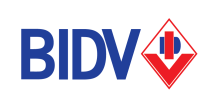 ĐỀ NGHỊ KIÊM HỢP ĐỒNG MỞ TÀI KHOẢN & SỬ DỤNG DỊCH VỤTÀI KHOẢNDÀNH CHO KHÁCH HÀNG CÁ NHÂNKính gửi: Ngân hàng TMCP Đầu tư và Phát triển Việt Nam, Chi nhánh…………………..THÔNG TIN KHÁCH HÀNG THÔNG TIN KHÁCH HÀNG THÔNG TIN KHÁCH HÀNG THÔNG TIN KHÁCH HÀNG THÔNG TIN KHÁCH HÀNG THÔNG TIN KHÁCH HÀNG THÔNG TIN KHÁCH HÀNG THÔNG TIN KHÁCH HÀNG THÔNG TIN KHÁCH HÀNG THÔNG TIN KHÁCH HÀNG THÔNG TIN KHÁCH HÀNG THÔNG TIN KHÁCH HÀNG THÔNG TIN KHÁCH HÀNG THÔNG TIN KHÁCH HÀNG THÔNG TIN KHÁCH HÀNG THÔNG TIN KHÁCH HÀNG THÔNG TIN KHÁCH HÀNG THÔNG TIN KHÁCH HÀNG THÔNG TIN KHÁCH HÀNG THÔNG TIN KHÁCH HÀNG THÔNG TIN KHÁCH HÀNG THÔNG TIN KHÁCH HÀNG THÔNG TIN KHÁCH HÀNG THÔNG TIN KHÁCH HÀNG THÔNG TIN KHÁCH HÀNG THÔNG TIN KHÁCH HÀNG THÔNG TIN KHÁCH HÀNG THÔNG TIN KHÁCH HÀNG THÔNG TIN KHÁCH HÀNG THÔNG TIN KHÁCH HÀNG Họ và tên: ………………………………………………………………………………………….Ngày sinh:.……… /……..…../…………… Quốc tịch ………………………………………Giới tính      Nam      Nữ     Nơi sinh…………………………………………CMND/Thẻ căn cước công dân      Hộ chiếu  Số……………………………………………….……. Ngày cấp….…/..……../….…………………Ngày hết hạn….…/..……../….…… Nơi cấp……...……………………………………………Thị thực nhập cảnh số…………………………………………… Ngày cấp….…/..……../……..…Ngày hết hạn….…/..……../….…… Nơi cấp ……………………………………………..………….…Địa chỉ thường trú: Số - Đường ……………..………………………………………………………..Phường/ xã: ……………………………….……… Quận/huyện: ………………..…………..……Tỉnh/TP: …………………………..………….……….. Quốc gia: ………..……………………………Địa chỉ nhà riêng (nếu khác): Số - Đường: …………………………………….…………Phường/ xã: …………………………….………… Quận/huyện: ………………..…………..…Tỉnh/TP: …………………………..…….…………….. Quốc gia: ………..……………………………E-mail: ……………………………………………………………………….Điện thoại: Di động (*)………...……...……………Cố định: …………………………(*) Là số điện thoại để khách hàng hàng đăng ký dịch vụ/nhận OTP và ngân hàng gửi thông tin dịch vụ.Tại mục đăng ký dịch vụ ngân hàng điện tử, khách hàng chỉ nhập số điện thoại nếu có nhu cầu giao dịch trên số điện thoại khác.Họ và tên: ………………………………………………………………………………………….Ngày sinh:.……… /……..…../…………… Quốc tịch ………………………………………Giới tính      Nam      Nữ     Nơi sinh…………………………………………CMND/Thẻ căn cước công dân      Hộ chiếu  Số……………………………………………….……. Ngày cấp….…/..……../….…………………Ngày hết hạn….…/..……../….…… Nơi cấp……...……………………………………………Thị thực nhập cảnh số…………………………………………… Ngày cấp….…/..……../……..…Ngày hết hạn….…/..……../….…… Nơi cấp ……………………………………………..………….…Địa chỉ thường trú: Số - Đường ……………..………………………………………………………..Phường/ xã: ……………………………….……… Quận/huyện: ………………..…………..……Tỉnh/TP: …………………………..………….……….. Quốc gia: ………..……………………………Địa chỉ nhà riêng (nếu khác): Số - Đường: …………………………………….…………Phường/ xã: …………………………….………… Quận/huyện: ………………..…………..…Tỉnh/TP: …………………………..…….…………….. Quốc gia: ………..……………………………E-mail: ……………………………………………………………………….Điện thoại: Di động (*)………...……...……………Cố định: …………………………(*) Là số điện thoại để khách hàng hàng đăng ký dịch vụ/nhận OTP và ngân hàng gửi thông tin dịch vụ.Tại mục đăng ký dịch vụ ngân hàng điện tử, khách hàng chỉ nhập số điện thoại nếu có nhu cầu giao dịch trên số điện thoại khác.Họ và tên: ………………………………………………………………………………………….Ngày sinh:.……… /……..…../…………… Quốc tịch ………………………………………Giới tính      Nam      Nữ     Nơi sinh…………………………………………CMND/Thẻ căn cước công dân      Hộ chiếu  Số……………………………………………….……. Ngày cấp….…/..……../….…………………Ngày hết hạn….…/..……../….…… Nơi cấp……...……………………………………………Thị thực nhập cảnh số…………………………………………… Ngày cấp….…/..……../……..…Ngày hết hạn….…/..……../….…… Nơi cấp ……………………………………………..………….…Địa chỉ thường trú: Số - Đường ……………..………………………………………………………..Phường/ xã: ……………………………….……… Quận/huyện: ………………..…………..……Tỉnh/TP: …………………………..………….……….. Quốc gia: ………..……………………………Địa chỉ nhà riêng (nếu khác): Số - Đường: …………………………………….…………Phường/ xã: …………………………….………… Quận/huyện: ………………..…………..…Tỉnh/TP: …………………………..…….…………….. Quốc gia: ………..……………………………E-mail: ……………………………………………………………………….Điện thoại: Di động (*)………...……...……………Cố định: …………………………(*) Là số điện thoại để khách hàng hàng đăng ký dịch vụ/nhận OTP và ngân hàng gửi thông tin dịch vụ.Tại mục đăng ký dịch vụ ngân hàng điện tử, khách hàng chỉ nhập số điện thoại nếu có nhu cầu giao dịch trên số điện thoại khác.Họ và tên: ………………………………………………………………………………………….Ngày sinh:.……… /……..…../…………… Quốc tịch ………………………………………Giới tính      Nam      Nữ     Nơi sinh…………………………………………CMND/Thẻ căn cước công dân      Hộ chiếu  Số……………………………………………….……. Ngày cấp….…/..……../….…………………Ngày hết hạn….…/..……../….…… Nơi cấp……...……………………………………………Thị thực nhập cảnh số…………………………………………… Ngày cấp….…/..……../……..…Ngày hết hạn….…/..……../….…… Nơi cấp ……………………………………………..………….…Địa chỉ thường trú: Số - Đường ……………..………………………………………………………..Phường/ xã: ……………………………….……… Quận/huyện: ………………..…………..……Tỉnh/TP: …………………………..………….……….. Quốc gia: ………..……………………………Địa chỉ nhà riêng (nếu khác): Số - Đường: …………………………………….…………Phường/ xã: …………………………….………… Quận/huyện: ………………..…………..…Tỉnh/TP: …………………………..…….…………….. Quốc gia: ………..……………………………E-mail: ……………………………………………………………………….Điện thoại: Di động (*)………...……...……………Cố định: …………………………(*) Là số điện thoại để khách hàng hàng đăng ký dịch vụ/nhận OTP và ngân hàng gửi thông tin dịch vụ.Tại mục đăng ký dịch vụ ngân hàng điện tử, khách hàng chỉ nhập số điện thoại nếu có nhu cầu giao dịch trên số điện thoại khác.Họ và tên: ………………………………………………………………………………………….Ngày sinh:.……… /……..…../…………… Quốc tịch ………………………………………Giới tính      Nam      Nữ     Nơi sinh…………………………………………CMND/Thẻ căn cước công dân      Hộ chiếu  Số……………………………………………….……. Ngày cấp….…/..……../….…………………Ngày hết hạn….…/..……../….…… Nơi cấp……...……………………………………………Thị thực nhập cảnh số…………………………………………… Ngày cấp….…/..……../……..…Ngày hết hạn….…/..……../….…… Nơi cấp ……………………………………………..………….…Địa chỉ thường trú: Số - Đường ……………..………………………………………………………..Phường/ xã: ……………………………….……… Quận/huyện: ………………..…………..……Tỉnh/TP: …………………………..………….……….. Quốc gia: ………..……………………………Địa chỉ nhà riêng (nếu khác): Số - Đường: …………………………………….…………Phường/ xã: …………………………….………… Quận/huyện: ………………..…………..…Tỉnh/TP: …………………………..…….…………….. Quốc gia: ………..……………………………E-mail: ……………………………………………………………………….Điện thoại: Di động (*)………...……...……………Cố định: …………………………(*) Là số điện thoại để khách hàng hàng đăng ký dịch vụ/nhận OTP và ngân hàng gửi thông tin dịch vụ.Tại mục đăng ký dịch vụ ngân hàng điện tử, khách hàng chỉ nhập số điện thoại nếu có nhu cầu giao dịch trên số điện thoại khác.Họ và tên: ………………………………………………………………………………………….Ngày sinh:.……… /……..…../…………… Quốc tịch ………………………………………Giới tính      Nam      Nữ     Nơi sinh…………………………………………CMND/Thẻ căn cước công dân      Hộ chiếu  Số……………………………………………….……. Ngày cấp….…/..……../….…………………Ngày hết hạn….…/..……../….…… Nơi cấp……...……………………………………………Thị thực nhập cảnh số…………………………………………… Ngày cấp….…/..……../……..…Ngày hết hạn….…/..……../….…… Nơi cấp ……………………………………………..………….…Địa chỉ thường trú: Số - Đường ……………..………………………………………………………..Phường/ xã: ……………………………….……… Quận/huyện: ………………..…………..……Tỉnh/TP: …………………………..………….……….. Quốc gia: ………..……………………………Địa chỉ nhà riêng (nếu khác): Số - Đường: …………………………………….…………Phường/ xã: …………………………….………… Quận/huyện: ………………..…………..…Tỉnh/TP: …………………………..…….…………….. Quốc gia: ………..……………………………E-mail: ……………………………………………………………………….Điện thoại: Di động (*)………...……...……………Cố định: …………………………(*) Là số điện thoại để khách hàng hàng đăng ký dịch vụ/nhận OTP và ngân hàng gửi thông tin dịch vụ.Tại mục đăng ký dịch vụ ngân hàng điện tử, khách hàng chỉ nhập số điện thoại nếu có nhu cầu giao dịch trên số điện thoại khác.Họ và tên: ………………………………………………………………………………………….Ngày sinh:.……… /……..…../…………… Quốc tịch ………………………………………Giới tính      Nam      Nữ     Nơi sinh…………………………………………CMND/Thẻ căn cước công dân      Hộ chiếu  Số……………………………………………….……. Ngày cấp….…/..……../….…………………Ngày hết hạn….…/..……../….…… Nơi cấp……...……………………………………………Thị thực nhập cảnh số…………………………………………… Ngày cấp….…/..……../……..…Ngày hết hạn….…/..……../….…… Nơi cấp ……………………………………………..………….…Địa chỉ thường trú: Số - Đường ……………..………………………………………………………..Phường/ xã: ……………………………….……… Quận/huyện: ………………..…………..……Tỉnh/TP: …………………………..………….……….. Quốc gia: ………..……………………………Địa chỉ nhà riêng (nếu khác): Số - Đường: …………………………………….…………Phường/ xã: …………………………….………… Quận/huyện: ………………..…………..…Tỉnh/TP: …………………………..…….…………….. Quốc gia: ………..……………………………E-mail: ……………………………………………………………………….Điện thoại: Di động (*)………...……...……………Cố định: …………………………(*) Là số điện thoại để khách hàng hàng đăng ký dịch vụ/nhận OTP và ngân hàng gửi thông tin dịch vụ.Tại mục đăng ký dịch vụ ngân hàng điện tử, khách hàng chỉ nhập số điện thoại nếu có nhu cầu giao dịch trên số điện thoại khác.Họ và tên: ………………………………………………………………………………………….Ngày sinh:.……… /……..…../…………… Quốc tịch ………………………………………Giới tính      Nam      Nữ     Nơi sinh…………………………………………CMND/Thẻ căn cước công dân      Hộ chiếu  Số……………………………………………….……. Ngày cấp….…/..……../….…………………Ngày hết hạn….…/..……../….…… Nơi cấp……...……………………………………………Thị thực nhập cảnh số…………………………………………… Ngày cấp….…/..……../……..…Ngày hết hạn….…/..……../….…… Nơi cấp ……………………………………………..………….…Địa chỉ thường trú: Số - Đường ……………..………………………………………………………..Phường/ xã: ……………………………….……… Quận/huyện: ………………..…………..……Tỉnh/TP: …………………………..………….……….. Quốc gia: ………..……………………………Địa chỉ nhà riêng (nếu khác): Số - Đường: …………………………………….…………Phường/ xã: …………………………….………… Quận/huyện: ………………..…………..…Tỉnh/TP: …………………………..…….…………….. Quốc gia: ………..……………………………E-mail: ……………………………………………………………………….Điện thoại: Di động (*)………...……...……………Cố định: …………………………(*) Là số điện thoại để khách hàng hàng đăng ký dịch vụ/nhận OTP và ngân hàng gửi thông tin dịch vụ.Tại mục đăng ký dịch vụ ngân hàng điện tử, khách hàng chỉ nhập số điện thoại nếu có nhu cầu giao dịch trên số điện thoại khác.Họ và tên: ………………………………………………………………………………………….Ngày sinh:.……… /……..…../…………… Quốc tịch ………………………………………Giới tính      Nam      Nữ     Nơi sinh…………………………………………CMND/Thẻ căn cước công dân      Hộ chiếu  Số……………………………………………….……. Ngày cấp….…/..……../….…………………Ngày hết hạn….…/..……../….…… Nơi cấp……...……………………………………………Thị thực nhập cảnh số…………………………………………… Ngày cấp….…/..……../……..…Ngày hết hạn….…/..……../….…… Nơi cấp ……………………………………………..………….…Địa chỉ thường trú: Số - Đường ……………..………………………………………………………..Phường/ xã: ……………………………….……… Quận/huyện: ………………..…………..……Tỉnh/TP: …………………………..………….……….. Quốc gia: ………..……………………………Địa chỉ nhà riêng (nếu khác): Số - Đường: …………………………………….…………Phường/ xã: …………………………….………… Quận/huyện: ………………..…………..…Tỉnh/TP: …………………………..…….…………….. Quốc gia: ………..……………………………E-mail: ……………………………………………………………………….Điện thoại: Di động (*)………...……...……………Cố định: …………………………(*) Là số điện thoại để khách hàng hàng đăng ký dịch vụ/nhận OTP và ngân hàng gửi thông tin dịch vụ.Tại mục đăng ký dịch vụ ngân hàng điện tử, khách hàng chỉ nhập số điện thoại nếu có nhu cầu giao dịch trên số điện thoại khác.Họ và tên: ………………………………………………………………………………………….Ngày sinh:.……… /……..…../…………… Quốc tịch ………………………………………Giới tính      Nam      Nữ     Nơi sinh…………………………………………CMND/Thẻ căn cước công dân      Hộ chiếu  Số……………………………………………….……. Ngày cấp….…/..……../….…………………Ngày hết hạn….…/..……../….…… Nơi cấp……...……………………………………………Thị thực nhập cảnh số…………………………………………… Ngày cấp….…/..……../……..…Ngày hết hạn….…/..……../….…… Nơi cấp ……………………………………………..………….…Địa chỉ thường trú: Số - Đường ……………..………………………………………………………..Phường/ xã: ……………………………….……… Quận/huyện: ………………..…………..……Tỉnh/TP: …………………………..………….……….. Quốc gia: ………..……………………………Địa chỉ nhà riêng (nếu khác): Số - Đường: …………………………………….…………Phường/ xã: …………………………….………… Quận/huyện: ………………..…………..…Tỉnh/TP: …………………………..…….…………….. Quốc gia: ………..……………………………E-mail: ……………………………………………………………………….Điện thoại: Di động (*)………...……...……………Cố định: …………………………(*) Là số điện thoại để khách hàng hàng đăng ký dịch vụ/nhận OTP và ngân hàng gửi thông tin dịch vụ.Tại mục đăng ký dịch vụ ngân hàng điện tử, khách hàng chỉ nhập số điện thoại nếu có nhu cầu giao dịch trên số điện thoại khác.Họ và tên: ………………………………………………………………………………………….Ngày sinh:.……… /……..…../…………… Quốc tịch ………………………………………Giới tính      Nam      Nữ     Nơi sinh…………………………………………CMND/Thẻ căn cước công dân      Hộ chiếu  Số……………………………………………….……. Ngày cấp….…/..……../….…………………Ngày hết hạn….…/..……../….…… Nơi cấp……...……………………………………………Thị thực nhập cảnh số…………………………………………… Ngày cấp….…/..……../……..…Ngày hết hạn….…/..……../….…… Nơi cấp ……………………………………………..………….…Địa chỉ thường trú: Số - Đường ……………..………………………………………………………..Phường/ xã: ……………………………….……… Quận/huyện: ………………..…………..……Tỉnh/TP: …………………………..………….……….. Quốc gia: ………..……………………………Địa chỉ nhà riêng (nếu khác): Số - Đường: …………………………………….…………Phường/ xã: …………………………….………… Quận/huyện: ………………..…………..…Tỉnh/TP: …………………………..…….…………….. Quốc gia: ………..……………………………E-mail: ……………………………………………………………………….Điện thoại: Di động (*)………...……...……………Cố định: …………………………(*) Là số điện thoại để khách hàng hàng đăng ký dịch vụ/nhận OTP và ngân hàng gửi thông tin dịch vụ.Tại mục đăng ký dịch vụ ngân hàng điện tử, khách hàng chỉ nhập số điện thoại nếu có nhu cầu giao dịch trên số điện thoại khác.Họ và tên: ………………………………………………………………………………………….Ngày sinh:.……… /……..…../…………… Quốc tịch ………………………………………Giới tính      Nam      Nữ     Nơi sinh…………………………………………CMND/Thẻ căn cước công dân      Hộ chiếu  Số……………………………………………….……. Ngày cấp….…/..……../….…………………Ngày hết hạn….…/..……../….…… Nơi cấp……...……………………………………………Thị thực nhập cảnh số…………………………………………… Ngày cấp….…/..……../……..…Ngày hết hạn….…/..……../….…… Nơi cấp ……………………………………………..………….…Địa chỉ thường trú: Số - Đường ……………..………………………………………………………..Phường/ xã: ……………………………….……… Quận/huyện: ………………..…………..……Tỉnh/TP: …………………………..………….……….. Quốc gia: ………..……………………………Địa chỉ nhà riêng (nếu khác): Số - Đường: …………………………………….…………Phường/ xã: …………………………….………… Quận/huyện: ………………..…………..…Tỉnh/TP: …………………………..…….…………….. Quốc gia: ………..……………………………E-mail: ……………………………………………………………………….Điện thoại: Di động (*)………...……...……………Cố định: …………………………(*) Là số điện thoại để khách hàng hàng đăng ký dịch vụ/nhận OTP và ngân hàng gửi thông tin dịch vụ.Tại mục đăng ký dịch vụ ngân hàng điện tử, khách hàng chỉ nhập số điện thoại nếu có nhu cầu giao dịch trên số điện thoại khác.Họ và tên: ………………………………………………………………………………………….Ngày sinh:.……… /……..…../…………… Quốc tịch ………………………………………Giới tính      Nam      Nữ     Nơi sinh…………………………………………CMND/Thẻ căn cước công dân      Hộ chiếu  Số……………………………………………….……. Ngày cấp….…/..……../….…………………Ngày hết hạn….…/..……../….…… Nơi cấp……...……………………………………………Thị thực nhập cảnh số…………………………………………… Ngày cấp….…/..……../……..…Ngày hết hạn….…/..……../….…… Nơi cấp ……………………………………………..………….…Địa chỉ thường trú: Số - Đường ……………..………………………………………………………..Phường/ xã: ……………………………….……… Quận/huyện: ………………..…………..……Tỉnh/TP: …………………………..………….……….. Quốc gia: ………..……………………………Địa chỉ nhà riêng (nếu khác): Số - Đường: …………………………………….…………Phường/ xã: …………………………….………… Quận/huyện: ………………..…………..…Tỉnh/TP: …………………………..…….…………….. Quốc gia: ………..……………………………E-mail: ……………………………………………………………………….Điện thoại: Di động (*)………...……...……………Cố định: …………………………(*) Là số điện thoại để khách hàng hàng đăng ký dịch vụ/nhận OTP và ngân hàng gửi thông tin dịch vụ.Tại mục đăng ký dịch vụ ngân hàng điện tử, khách hàng chỉ nhập số điện thoại nếu có nhu cầu giao dịch trên số điện thoại khác.Họ và tên: ………………………………………………………………………………………….Ngày sinh:.……… /……..…../…………… Quốc tịch ………………………………………Giới tính      Nam      Nữ     Nơi sinh…………………………………………CMND/Thẻ căn cước công dân      Hộ chiếu  Số……………………………………………….……. Ngày cấp….…/..……../….…………………Ngày hết hạn….…/..……../….…… Nơi cấp……...……………………………………………Thị thực nhập cảnh số…………………………………………… Ngày cấp….…/..……../……..…Ngày hết hạn….…/..……../….…… Nơi cấp ……………………………………………..………….…Địa chỉ thường trú: Số - Đường ……………..………………………………………………………..Phường/ xã: ……………………………….……… Quận/huyện: ………………..…………..……Tỉnh/TP: …………………………..………….……….. Quốc gia: ………..……………………………Địa chỉ nhà riêng (nếu khác): Số - Đường: …………………………………….…………Phường/ xã: …………………………….………… Quận/huyện: ………………..…………..…Tỉnh/TP: …………………………..…….…………….. Quốc gia: ………..……………………………E-mail: ……………………………………………………………………….Điện thoại: Di động (*)………...……...……………Cố định: …………………………(*) Là số điện thoại để khách hàng hàng đăng ký dịch vụ/nhận OTP và ngân hàng gửi thông tin dịch vụ.Tại mục đăng ký dịch vụ ngân hàng điện tử, khách hàng chỉ nhập số điện thoại nếu có nhu cầu giao dịch trên số điện thoại khác.Họ và tên: ………………………………………………………………………………………….Ngày sinh:.……… /……..…../…………… Quốc tịch ………………………………………Giới tính      Nam      Nữ     Nơi sinh…………………………………………CMND/Thẻ căn cước công dân      Hộ chiếu  Số……………………………………………….……. Ngày cấp….…/..……../….…………………Ngày hết hạn….…/..……../….…… Nơi cấp……...……………………………………………Thị thực nhập cảnh số…………………………………………… Ngày cấp….…/..……../……..…Ngày hết hạn….…/..……../….…… Nơi cấp ……………………………………………..………….…Địa chỉ thường trú: Số - Đường ……………..………………………………………………………..Phường/ xã: ……………………………….……… Quận/huyện: ………………..…………..……Tỉnh/TP: …………………………..………….……….. Quốc gia: ………..……………………………Địa chỉ nhà riêng (nếu khác): Số - Đường: …………………………………….…………Phường/ xã: …………………………….………… Quận/huyện: ………………..…………..…Tỉnh/TP: …………………………..…….…………….. Quốc gia: ………..……………………………E-mail: ……………………………………………………………………….Điện thoại: Di động (*)………...……...……………Cố định: …………………………(*) Là số điện thoại để khách hàng hàng đăng ký dịch vụ/nhận OTP và ngân hàng gửi thông tin dịch vụ.Tại mục đăng ký dịch vụ ngân hàng điện tử, khách hàng chỉ nhập số điện thoại nếu có nhu cầu giao dịch trên số điện thoại khác.Người cư trú                 Có                     KhôngTên cơ quan/ trường học ……………………………………………………………………………………………………………………………..Nghề nghiệp: Lực lượng vũ trang        Công chức Nhà nước Tài chính, ngân hàng, bất động sản Kế toán, kiểm toán, thuế, hải quan Kỹ sư xây dựng, KTS   Kỹ sư cơ khí, CNTT Buôn bán tiểu thương    Giao thông vận tải Môi giới thương mại      Nội trợ, hưu trí Nghề y, dược     Nhà báo   Nhà giáoHọc sinh, sinh viên  Công nhân  Thợ thủ công   Nghề nông      Khác:……..…………………………………….……Chức vụ:Giám đốc/Phó Giám đốc  Trưởng/Phó phòngNhân viên         Khác ………………………………Thu nhập bình quân hàng tháng trong 3 tháng gần nhất:Dưới 4 triệu     4 – 10 triệu   10 – 30 triệu    30 –45 triệu   45 – 75 triệu   Từ 75 triệu trở lênNgười cư trú                 Có                     KhôngTên cơ quan/ trường học ……………………………………………………………………………………………………………………………..Nghề nghiệp: Lực lượng vũ trang        Công chức Nhà nước Tài chính, ngân hàng, bất động sản Kế toán, kiểm toán, thuế, hải quan Kỹ sư xây dựng, KTS   Kỹ sư cơ khí, CNTT Buôn bán tiểu thương    Giao thông vận tải Môi giới thương mại      Nội trợ, hưu trí Nghề y, dược     Nhà báo   Nhà giáoHọc sinh, sinh viên  Công nhân  Thợ thủ công   Nghề nông      Khác:……..…………………………………….……Chức vụ:Giám đốc/Phó Giám đốc  Trưởng/Phó phòngNhân viên         Khác ………………………………Thu nhập bình quân hàng tháng trong 3 tháng gần nhất:Dưới 4 triệu     4 – 10 triệu   10 – 30 triệu    30 –45 triệu   45 – 75 triệu   Từ 75 triệu trở lênNgười cư trú                 Có                     KhôngTên cơ quan/ trường học ……………………………………………………………………………………………………………………………..Nghề nghiệp: Lực lượng vũ trang        Công chức Nhà nước Tài chính, ngân hàng, bất động sản Kế toán, kiểm toán, thuế, hải quan Kỹ sư xây dựng, KTS   Kỹ sư cơ khí, CNTT Buôn bán tiểu thương    Giao thông vận tải Môi giới thương mại      Nội trợ, hưu trí Nghề y, dược     Nhà báo   Nhà giáoHọc sinh, sinh viên  Công nhân  Thợ thủ công   Nghề nông      Khác:……..…………………………………….……Chức vụ:Giám đốc/Phó Giám đốc  Trưởng/Phó phòngNhân viên         Khác ………………………………Thu nhập bình quân hàng tháng trong 3 tháng gần nhất:Dưới 4 triệu     4 – 10 triệu   10 – 30 triệu    30 –45 triệu   45 – 75 triệu   Từ 75 triệu trở lênNgười cư trú                 Có                     KhôngTên cơ quan/ trường học ……………………………………………………………………………………………………………………………..Nghề nghiệp: Lực lượng vũ trang        Công chức Nhà nước Tài chính, ngân hàng, bất động sản Kế toán, kiểm toán, thuế, hải quan Kỹ sư xây dựng, KTS   Kỹ sư cơ khí, CNTT Buôn bán tiểu thương    Giao thông vận tải Môi giới thương mại      Nội trợ, hưu trí Nghề y, dược     Nhà báo   Nhà giáoHọc sinh, sinh viên  Công nhân  Thợ thủ công   Nghề nông      Khác:……..…………………………………….……Chức vụ:Giám đốc/Phó Giám đốc  Trưởng/Phó phòngNhân viên         Khác ………………………………Thu nhập bình quân hàng tháng trong 3 tháng gần nhất:Dưới 4 triệu     4 – 10 triệu   10 – 30 triệu    30 –45 triệu   45 – 75 triệu   Từ 75 triệu trở lênNgười cư trú                 Có                     KhôngTên cơ quan/ trường học ……………………………………………………………………………………………………………………………..Nghề nghiệp: Lực lượng vũ trang        Công chức Nhà nước Tài chính, ngân hàng, bất động sản Kế toán, kiểm toán, thuế, hải quan Kỹ sư xây dựng, KTS   Kỹ sư cơ khí, CNTT Buôn bán tiểu thương    Giao thông vận tải Môi giới thương mại      Nội trợ, hưu trí Nghề y, dược     Nhà báo   Nhà giáoHọc sinh, sinh viên  Công nhân  Thợ thủ công   Nghề nông      Khác:……..…………………………………….……Chức vụ:Giám đốc/Phó Giám đốc  Trưởng/Phó phòngNhân viên         Khác ………………………………Thu nhập bình quân hàng tháng trong 3 tháng gần nhất:Dưới 4 triệu     4 – 10 triệu   10 – 30 triệu    30 –45 triệu   45 – 75 triệu   Từ 75 triệu trở lênNgười cư trú                 Có                     KhôngTên cơ quan/ trường học ……………………………………………………………………………………………………………………………..Nghề nghiệp: Lực lượng vũ trang        Công chức Nhà nước Tài chính, ngân hàng, bất động sản Kế toán, kiểm toán, thuế, hải quan Kỹ sư xây dựng, KTS   Kỹ sư cơ khí, CNTT Buôn bán tiểu thương    Giao thông vận tải Môi giới thương mại      Nội trợ, hưu trí Nghề y, dược     Nhà báo   Nhà giáoHọc sinh, sinh viên  Công nhân  Thợ thủ công   Nghề nông      Khác:……..…………………………………….……Chức vụ:Giám đốc/Phó Giám đốc  Trưởng/Phó phòngNhân viên         Khác ………………………………Thu nhập bình quân hàng tháng trong 3 tháng gần nhất:Dưới 4 triệu     4 – 10 triệu   10 – 30 triệu    30 –45 triệu   45 – 75 triệu   Từ 75 triệu trở lênNgười cư trú                 Có                     KhôngTên cơ quan/ trường học ……………………………………………………………………………………………………………………………..Nghề nghiệp: Lực lượng vũ trang        Công chức Nhà nước Tài chính, ngân hàng, bất động sản Kế toán, kiểm toán, thuế, hải quan Kỹ sư xây dựng, KTS   Kỹ sư cơ khí, CNTT Buôn bán tiểu thương    Giao thông vận tải Môi giới thương mại      Nội trợ, hưu trí Nghề y, dược     Nhà báo   Nhà giáoHọc sinh, sinh viên  Công nhân  Thợ thủ công   Nghề nông      Khác:……..…………………………………….……Chức vụ:Giám đốc/Phó Giám đốc  Trưởng/Phó phòngNhân viên         Khác ………………………………Thu nhập bình quân hàng tháng trong 3 tháng gần nhất:Dưới 4 triệu     4 – 10 triệu   10 – 30 triệu    30 –45 triệu   45 – 75 triệu   Từ 75 triệu trở lênNgười cư trú                 Có                     KhôngTên cơ quan/ trường học ……………………………………………………………………………………………………………………………..Nghề nghiệp: Lực lượng vũ trang        Công chức Nhà nước Tài chính, ngân hàng, bất động sản Kế toán, kiểm toán, thuế, hải quan Kỹ sư xây dựng, KTS   Kỹ sư cơ khí, CNTT Buôn bán tiểu thương    Giao thông vận tải Môi giới thương mại      Nội trợ, hưu trí Nghề y, dược     Nhà báo   Nhà giáoHọc sinh, sinh viên  Công nhân  Thợ thủ công   Nghề nông      Khác:……..…………………………………….……Chức vụ:Giám đốc/Phó Giám đốc  Trưởng/Phó phòngNhân viên         Khác ………………………………Thu nhập bình quân hàng tháng trong 3 tháng gần nhất:Dưới 4 triệu     4 – 10 triệu   10 – 30 triệu    30 –45 triệu   45 – 75 triệu   Từ 75 triệu trở lênNgười cư trú                 Có                     KhôngTên cơ quan/ trường học ……………………………………………………………………………………………………………………………..Nghề nghiệp: Lực lượng vũ trang        Công chức Nhà nước Tài chính, ngân hàng, bất động sản Kế toán, kiểm toán, thuế, hải quan Kỹ sư xây dựng, KTS   Kỹ sư cơ khí, CNTT Buôn bán tiểu thương    Giao thông vận tải Môi giới thương mại      Nội trợ, hưu trí Nghề y, dược     Nhà báo   Nhà giáoHọc sinh, sinh viên  Công nhân  Thợ thủ công   Nghề nông      Khác:……..…………………………………….……Chức vụ:Giám đốc/Phó Giám đốc  Trưởng/Phó phòngNhân viên         Khác ………………………………Thu nhập bình quân hàng tháng trong 3 tháng gần nhất:Dưới 4 triệu     4 – 10 triệu   10 – 30 triệu    30 –45 triệu   45 – 75 triệu   Từ 75 triệu trở lênNgười cư trú                 Có                     KhôngTên cơ quan/ trường học ……………………………………………………………………………………………………………………………..Nghề nghiệp: Lực lượng vũ trang        Công chức Nhà nước Tài chính, ngân hàng, bất động sản Kế toán, kiểm toán, thuế, hải quan Kỹ sư xây dựng, KTS   Kỹ sư cơ khí, CNTT Buôn bán tiểu thương    Giao thông vận tải Môi giới thương mại      Nội trợ, hưu trí Nghề y, dược     Nhà báo   Nhà giáoHọc sinh, sinh viên  Công nhân  Thợ thủ công   Nghề nông      Khác:……..…………………………………….……Chức vụ:Giám đốc/Phó Giám đốc  Trưởng/Phó phòngNhân viên         Khác ………………………………Thu nhập bình quân hàng tháng trong 3 tháng gần nhất:Dưới 4 triệu     4 – 10 triệu   10 – 30 triệu    30 –45 triệu   45 – 75 triệu   Từ 75 triệu trở lênNgười cư trú                 Có                     KhôngTên cơ quan/ trường học ……………………………………………………………………………………………………………………………..Nghề nghiệp: Lực lượng vũ trang        Công chức Nhà nước Tài chính, ngân hàng, bất động sản Kế toán, kiểm toán, thuế, hải quan Kỹ sư xây dựng, KTS   Kỹ sư cơ khí, CNTT Buôn bán tiểu thương    Giao thông vận tải Môi giới thương mại      Nội trợ, hưu trí Nghề y, dược     Nhà báo   Nhà giáoHọc sinh, sinh viên  Công nhân  Thợ thủ công   Nghề nông      Khác:……..…………………………………….……Chức vụ:Giám đốc/Phó Giám đốc  Trưởng/Phó phòngNhân viên         Khác ………………………………Thu nhập bình quân hàng tháng trong 3 tháng gần nhất:Dưới 4 triệu     4 – 10 triệu   10 – 30 triệu    30 –45 triệu   45 – 75 triệu   Từ 75 triệu trở lênNgười cư trú                 Có                     KhôngTên cơ quan/ trường học ……………………………………………………………………………………………………………………………..Nghề nghiệp: Lực lượng vũ trang        Công chức Nhà nước Tài chính, ngân hàng, bất động sản Kế toán, kiểm toán, thuế, hải quan Kỹ sư xây dựng, KTS   Kỹ sư cơ khí, CNTT Buôn bán tiểu thương    Giao thông vận tải Môi giới thương mại      Nội trợ, hưu trí Nghề y, dược     Nhà báo   Nhà giáoHọc sinh, sinh viên  Công nhân  Thợ thủ công   Nghề nông      Khác:……..…………………………………….……Chức vụ:Giám đốc/Phó Giám đốc  Trưởng/Phó phòngNhân viên         Khác ………………………………Thu nhập bình quân hàng tháng trong 3 tháng gần nhất:Dưới 4 triệu     4 – 10 triệu   10 – 30 triệu    30 –45 triệu   45 – 75 triệu   Từ 75 triệu trở lênNgười cư trú                 Có                     KhôngTên cơ quan/ trường học ……………………………………………………………………………………………………………………………..Nghề nghiệp: Lực lượng vũ trang        Công chức Nhà nước Tài chính, ngân hàng, bất động sản Kế toán, kiểm toán, thuế, hải quan Kỹ sư xây dựng, KTS   Kỹ sư cơ khí, CNTT Buôn bán tiểu thương    Giao thông vận tải Môi giới thương mại      Nội trợ, hưu trí Nghề y, dược     Nhà báo   Nhà giáoHọc sinh, sinh viên  Công nhân  Thợ thủ công   Nghề nông      Khác:……..…………………………………….……Chức vụ:Giám đốc/Phó Giám đốc  Trưởng/Phó phòngNhân viên         Khác ………………………………Thu nhập bình quân hàng tháng trong 3 tháng gần nhất:Dưới 4 triệu     4 – 10 triệu   10 – 30 triệu    30 –45 triệu   45 – 75 triệu   Từ 75 triệu trở lênNgười cư trú                 Có                     KhôngTên cơ quan/ trường học ……………………………………………………………………………………………………………………………..Nghề nghiệp: Lực lượng vũ trang        Công chức Nhà nước Tài chính, ngân hàng, bất động sản Kế toán, kiểm toán, thuế, hải quan Kỹ sư xây dựng, KTS   Kỹ sư cơ khí, CNTT Buôn bán tiểu thương    Giao thông vận tải Môi giới thương mại      Nội trợ, hưu trí Nghề y, dược     Nhà báo   Nhà giáoHọc sinh, sinh viên  Công nhân  Thợ thủ công   Nghề nông      Khác:……..…………………………………….……Chức vụ:Giám đốc/Phó Giám đốc  Trưởng/Phó phòngNhân viên         Khác ………………………………Thu nhập bình quân hàng tháng trong 3 tháng gần nhất:Dưới 4 triệu     4 – 10 triệu   10 – 30 triệu    30 –45 triệu   45 – 75 triệu   Từ 75 triệu trở lênNgười cư trú                 Có                     KhôngTên cơ quan/ trường học ……………………………………………………………………………………………………………………………..Nghề nghiệp: Lực lượng vũ trang        Công chức Nhà nước Tài chính, ngân hàng, bất động sản Kế toán, kiểm toán, thuế, hải quan Kỹ sư xây dựng, KTS   Kỹ sư cơ khí, CNTT Buôn bán tiểu thương    Giao thông vận tải Môi giới thương mại      Nội trợ, hưu trí Nghề y, dược     Nhà báo   Nhà giáoHọc sinh, sinh viên  Công nhân  Thợ thủ công   Nghề nông      Khác:……..…………………………………….……Chức vụ:Giám đốc/Phó Giám đốc  Trưởng/Phó phòngNhân viên         Khác ………………………………Thu nhập bình quân hàng tháng trong 3 tháng gần nhất:Dưới 4 triệu     4 – 10 triệu   10 – 30 triệu    30 –45 triệu   45 – 75 triệu   Từ 75 triệu trở lênKÊ KHAI THUẾ THEO LUẬT MỸKÊ KHAI THUẾ THEO LUẬT MỸKÊ KHAI THUẾ THEO LUẬT MỸKÊ KHAI THUẾ THEO LUẬT MỸKÊ KHAI THUẾ THEO LUẬT MỸKÊ KHAI THUẾ THEO LUẬT MỸKÊ KHAI THUẾ THEO LUẬT MỸKÊ KHAI THUẾ THEO LUẬT MỸKÊ KHAI THUẾ THEO LUẬT MỸKÊ KHAI THUẾ THEO LUẬT MỸKÊ KHAI THUẾ THEO LUẬT MỸKÊ KHAI THUẾ THEO LUẬT MỸKÊ KHAI THUẾ THEO LUẬT MỸKÊ KHAI THUẾ THEO LUẬT MỸKÊ KHAI THUẾ THEO LUẬT MỸKÊ KHAI THUẾ THEO LUẬT MỸKÊ KHAI THUẾ THEO LUẬT MỸKÊ KHAI THUẾ THEO LUẬT MỸKÊ KHAI THUẾ THEO LUẬT MỸKÊ KHAI THUẾ THEO LUẬT MỸKÊ KHAI THUẾ THEO LUẬT MỸKÊ KHAI THUẾ THEO LUẬT MỸKÊ KHAI THUẾ THEO LUẬT MỸKÊ KHAI THUẾ THEO LUẬT MỸKÊ KHAI THUẾ THEO LUẬT MỸKÊ KHAI THUẾ THEO LUẬT MỸKÊ KHAI THUẾ THEO LUẬT MỸKÊ KHAI THUẾ THEO LUẬT MỸKÊ KHAI THUẾ THEO LUẬT MỸKÊ KHAI THUẾ THEO LUẬT MỸĐối tượng chịu thuế thu nhập của Mỹ (Cần có mẫu đơn W9 khai mã số thuế và chứng nhận của đối tượng Mỹ) Không phải đối tượng chịu thuế thu nhập của Mỹ nhưng có một trong những dấu hiệu Mỹ (Cần có mẫu đơn W8-BEN xác nhận tình trạng nước ngoài của cá nhân)              Không phải hai đối tượng trênĐối tượng chịu thuế thu nhập của Mỹ (Cần có mẫu đơn W9 khai mã số thuế và chứng nhận của đối tượng Mỹ) Không phải đối tượng chịu thuế thu nhập của Mỹ nhưng có một trong những dấu hiệu Mỹ (Cần có mẫu đơn W8-BEN xác nhận tình trạng nước ngoài của cá nhân)              Không phải hai đối tượng trênĐối tượng chịu thuế thu nhập của Mỹ (Cần có mẫu đơn W9 khai mã số thuế và chứng nhận của đối tượng Mỹ) Không phải đối tượng chịu thuế thu nhập của Mỹ nhưng có một trong những dấu hiệu Mỹ (Cần có mẫu đơn W8-BEN xác nhận tình trạng nước ngoài của cá nhân)              Không phải hai đối tượng trênĐối tượng chịu thuế thu nhập của Mỹ (Cần có mẫu đơn W9 khai mã số thuế và chứng nhận của đối tượng Mỹ) Không phải đối tượng chịu thuế thu nhập của Mỹ nhưng có một trong những dấu hiệu Mỹ (Cần có mẫu đơn W8-BEN xác nhận tình trạng nước ngoài của cá nhân)              Không phải hai đối tượng trênĐối tượng chịu thuế thu nhập của Mỹ (Cần có mẫu đơn W9 khai mã số thuế và chứng nhận của đối tượng Mỹ) Không phải đối tượng chịu thuế thu nhập của Mỹ nhưng có một trong những dấu hiệu Mỹ (Cần có mẫu đơn W8-BEN xác nhận tình trạng nước ngoài của cá nhân)              Không phải hai đối tượng trênĐối tượng chịu thuế thu nhập của Mỹ (Cần có mẫu đơn W9 khai mã số thuế và chứng nhận của đối tượng Mỹ) Không phải đối tượng chịu thuế thu nhập của Mỹ nhưng có một trong những dấu hiệu Mỹ (Cần có mẫu đơn W8-BEN xác nhận tình trạng nước ngoài của cá nhân)              Không phải hai đối tượng trênĐối tượng chịu thuế thu nhập của Mỹ (Cần có mẫu đơn W9 khai mã số thuế và chứng nhận của đối tượng Mỹ) Không phải đối tượng chịu thuế thu nhập của Mỹ nhưng có một trong những dấu hiệu Mỹ (Cần có mẫu đơn W8-BEN xác nhận tình trạng nước ngoài của cá nhân)              Không phải hai đối tượng trênĐối tượng chịu thuế thu nhập của Mỹ (Cần có mẫu đơn W9 khai mã số thuế và chứng nhận của đối tượng Mỹ) Không phải đối tượng chịu thuế thu nhập của Mỹ nhưng có một trong những dấu hiệu Mỹ (Cần có mẫu đơn W8-BEN xác nhận tình trạng nước ngoài của cá nhân)              Không phải hai đối tượng trênĐối tượng chịu thuế thu nhập của Mỹ (Cần có mẫu đơn W9 khai mã số thuế và chứng nhận của đối tượng Mỹ) Không phải đối tượng chịu thuế thu nhập của Mỹ nhưng có một trong những dấu hiệu Mỹ (Cần có mẫu đơn W8-BEN xác nhận tình trạng nước ngoài của cá nhân)              Không phải hai đối tượng trênĐối tượng chịu thuế thu nhập của Mỹ (Cần có mẫu đơn W9 khai mã số thuế và chứng nhận của đối tượng Mỹ) Không phải đối tượng chịu thuế thu nhập của Mỹ nhưng có một trong những dấu hiệu Mỹ (Cần có mẫu đơn W8-BEN xác nhận tình trạng nước ngoài của cá nhân)              Không phải hai đối tượng trênĐối tượng chịu thuế thu nhập của Mỹ (Cần có mẫu đơn W9 khai mã số thuế và chứng nhận của đối tượng Mỹ) Không phải đối tượng chịu thuế thu nhập của Mỹ nhưng có một trong những dấu hiệu Mỹ (Cần có mẫu đơn W8-BEN xác nhận tình trạng nước ngoài của cá nhân)              Không phải hai đối tượng trênĐối tượng chịu thuế thu nhập của Mỹ (Cần có mẫu đơn W9 khai mã số thuế và chứng nhận của đối tượng Mỹ) Không phải đối tượng chịu thuế thu nhập của Mỹ nhưng có một trong những dấu hiệu Mỹ (Cần có mẫu đơn W8-BEN xác nhận tình trạng nước ngoài của cá nhân)              Không phải hai đối tượng trênĐối tượng chịu thuế thu nhập của Mỹ (Cần có mẫu đơn W9 khai mã số thuế và chứng nhận của đối tượng Mỹ) Không phải đối tượng chịu thuế thu nhập của Mỹ nhưng có một trong những dấu hiệu Mỹ (Cần có mẫu đơn W8-BEN xác nhận tình trạng nước ngoài của cá nhân)              Không phải hai đối tượng trênĐối tượng chịu thuế thu nhập của Mỹ (Cần có mẫu đơn W9 khai mã số thuế và chứng nhận của đối tượng Mỹ) Không phải đối tượng chịu thuế thu nhập của Mỹ nhưng có một trong những dấu hiệu Mỹ (Cần có mẫu đơn W8-BEN xác nhận tình trạng nước ngoài của cá nhân)              Không phải hai đối tượng trênĐối tượng chịu thuế thu nhập của Mỹ (Cần có mẫu đơn W9 khai mã số thuế và chứng nhận của đối tượng Mỹ) Không phải đối tượng chịu thuế thu nhập của Mỹ nhưng có một trong những dấu hiệu Mỹ (Cần có mẫu đơn W8-BEN xác nhận tình trạng nước ngoài của cá nhân)              Không phải hai đối tượng trênĐối tượng chịu thuế thu nhập của Mỹ (Cần có mẫu đơn W9 khai mã số thuế và chứng nhận của đối tượng Mỹ) Không phải đối tượng chịu thuế thu nhập của Mỹ nhưng có một trong những dấu hiệu Mỹ (Cần có mẫu đơn W8-BEN xác nhận tình trạng nước ngoài của cá nhân)              Không phải hai đối tượng trênĐối tượng chịu thuế thu nhập của Mỹ (Cần có mẫu đơn W9 khai mã số thuế và chứng nhận của đối tượng Mỹ) Không phải đối tượng chịu thuế thu nhập của Mỹ nhưng có một trong những dấu hiệu Mỹ (Cần có mẫu đơn W8-BEN xác nhận tình trạng nước ngoài của cá nhân)              Không phải hai đối tượng trênĐối tượng chịu thuế thu nhập của Mỹ (Cần có mẫu đơn W9 khai mã số thuế và chứng nhận của đối tượng Mỹ) Không phải đối tượng chịu thuế thu nhập của Mỹ nhưng có một trong những dấu hiệu Mỹ (Cần có mẫu đơn W8-BEN xác nhận tình trạng nước ngoài của cá nhân)              Không phải hai đối tượng trênĐối tượng chịu thuế thu nhập của Mỹ (Cần có mẫu đơn W9 khai mã số thuế và chứng nhận của đối tượng Mỹ) Không phải đối tượng chịu thuế thu nhập của Mỹ nhưng có một trong những dấu hiệu Mỹ (Cần có mẫu đơn W8-BEN xác nhận tình trạng nước ngoài của cá nhân)              Không phải hai đối tượng trênĐối tượng chịu thuế thu nhập của Mỹ (Cần có mẫu đơn W9 khai mã số thuế và chứng nhận của đối tượng Mỹ) Không phải đối tượng chịu thuế thu nhập của Mỹ nhưng có một trong những dấu hiệu Mỹ (Cần có mẫu đơn W8-BEN xác nhận tình trạng nước ngoài của cá nhân)              Không phải hai đối tượng trênĐối tượng chịu thuế thu nhập của Mỹ (Cần có mẫu đơn W9 khai mã số thuế và chứng nhận của đối tượng Mỹ) Không phải đối tượng chịu thuế thu nhập của Mỹ nhưng có một trong những dấu hiệu Mỹ (Cần có mẫu đơn W8-BEN xác nhận tình trạng nước ngoài của cá nhân)              Không phải hai đối tượng trênĐối tượng chịu thuế thu nhập của Mỹ (Cần có mẫu đơn W9 khai mã số thuế và chứng nhận của đối tượng Mỹ) Không phải đối tượng chịu thuế thu nhập của Mỹ nhưng có một trong những dấu hiệu Mỹ (Cần có mẫu đơn W8-BEN xác nhận tình trạng nước ngoài của cá nhân)              Không phải hai đối tượng trênĐối tượng chịu thuế thu nhập của Mỹ (Cần có mẫu đơn W9 khai mã số thuế và chứng nhận của đối tượng Mỹ) Không phải đối tượng chịu thuế thu nhập của Mỹ nhưng có một trong những dấu hiệu Mỹ (Cần có mẫu đơn W8-BEN xác nhận tình trạng nước ngoài của cá nhân)              Không phải hai đối tượng trênĐối tượng chịu thuế thu nhập của Mỹ (Cần có mẫu đơn W9 khai mã số thuế và chứng nhận của đối tượng Mỹ) Không phải đối tượng chịu thuế thu nhập của Mỹ nhưng có một trong những dấu hiệu Mỹ (Cần có mẫu đơn W8-BEN xác nhận tình trạng nước ngoài của cá nhân)              Không phải hai đối tượng trênĐối tượng chịu thuế thu nhập của Mỹ (Cần có mẫu đơn W9 khai mã số thuế và chứng nhận của đối tượng Mỹ) Không phải đối tượng chịu thuế thu nhập của Mỹ nhưng có một trong những dấu hiệu Mỹ (Cần có mẫu đơn W8-BEN xác nhận tình trạng nước ngoài của cá nhân)              Không phải hai đối tượng trênĐối tượng chịu thuế thu nhập của Mỹ (Cần có mẫu đơn W9 khai mã số thuế và chứng nhận của đối tượng Mỹ) Không phải đối tượng chịu thuế thu nhập của Mỹ nhưng có một trong những dấu hiệu Mỹ (Cần có mẫu đơn W8-BEN xác nhận tình trạng nước ngoài của cá nhân)              Không phải hai đối tượng trênĐối tượng chịu thuế thu nhập của Mỹ (Cần có mẫu đơn W9 khai mã số thuế và chứng nhận của đối tượng Mỹ) Không phải đối tượng chịu thuế thu nhập của Mỹ nhưng có một trong những dấu hiệu Mỹ (Cần có mẫu đơn W8-BEN xác nhận tình trạng nước ngoài của cá nhân)              Không phải hai đối tượng trênĐối tượng chịu thuế thu nhập của Mỹ (Cần có mẫu đơn W9 khai mã số thuế và chứng nhận của đối tượng Mỹ) Không phải đối tượng chịu thuế thu nhập của Mỹ nhưng có một trong những dấu hiệu Mỹ (Cần có mẫu đơn W8-BEN xác nhận tình trạng nước ngoài của cá nhân)              Không phải hai đối tượng trênĐối tượng chịu thuế thu nhập của Mỹ (Cần có mẫu đơn W9 khai mã số thuế và chứng nhận của đối tượng Mỹ) Không phải đối tượng chịu thuế thu nhập của Mỹ nhưng có một trong những dấu hiệu Mỹ (Cần có mẫu đơn W8-BEN xác nhận tình trạng nước ngoài của cá nhân)              Không phải hai đối tượng trênĐối tượng chịu thuế thu nhập của Mỹ (Cần có mẫu đơn W9 khai mã số thuế và chứng nhận của đối tượng Mỹ) Không phải đối tượng chịu thuế thu nhập của Mỹ nhưng có một trong những dấu hiệu Mỹ (Cần có mẫu đơn W8-BEN xác nhận tình trạng nước ngoài của cá nhân)              Không phải hai đối tượng trênTÔI ĐỀ NGHỊ BIDV CUNG CẤP CÁC DỊCH VỤ SAU ĐÂYTÔI ĐỀ NGHỊ BIDV CUNG CẤP CÁC DỊCH VỤ SAU ĐÂYTÔI ĐỀ NGHỊ BIDV CUNG CẤP CÁC DỊCH VỤ SAU ĐÂYTÔI ĐỀ NGHỊ BIDV CUNG CẤP CÁC DỊCH VỤ SAU ĐÂYTÔI ĐỀ NGHỊ BIDV CUNG CẤP CÁC DỊCH VỤ SAU ĐÂYTÔI ĐỀ NGHỊ BIDV CUNG CẤP CÁC DỊCH VỤ SAU ĐÂYTÔI ĐỀ NGHỊ BIDV CUNG CẤP CÁC DỊCH VỤ SAU ĐÂYTÔI ĐỀ NGHỊ BIDV CUNG CẤP CÁC DỊCH VỤ SAU ĐÂYTÔI ĐỀ NGHỊ BIDV CUNG CẤP CÁC DỊCH VỤ SAU ĐÂYTÔI ĐỀ NGHỊ BIDV CUNG CẤP CÁC DỊCH VỤ SAU ĐÂYTÔI ĐỀ NGHỊ BIDV CUNG CẤP CÁC DỊCH VỤ SAU ĐÂYTÔI ĐỀ NGHỊ BIDV CUNG CẤP CÁC DỊCH VỤ SAU ĐÂYTÔI ĐỀ NGHỊ BIDV CUNG CẤP CÁC DỊCH VỤ SAU ĐÂYTÔI ĐỀ NGHỊ BIDV CUNG CẤP CÁC DỊCH VỤ SAU ĐÂYTÔI ĐỀ NGHỊ BIDV CUNG CẤP CÁC DỊCH VỤ SAU ĐÂYTÔI ĐỀ NGHỊ BIDV CUNG CẤP CÁC DỊCH VỤ SAU ĐÂYTÔI ĐỀ NGHỊ BIDV CUNG CẤP CÁC DỊCH VỤ SAU ĐÂYTÔI ĐỀ NGHỊ BIDV CUNG CẤP CÁC DỊCH VỤ SAU ĐÂYTÔI ĐỀ NGHỊ BIDV CUNG CẤP CÁC DỊCH VỤ SAU ĐÂYTÔI ĐỀ NGHỊ BIDV CUNG CẤP CÁC DỊCH VỤ SAU ĐÂYTÔI ĐỀ NGHỊ BIDV CUNG CẤP CÁC DỊCH VỤ SAU ĐÂYTÔI ĐỀ NGHỊ BIDV CUNG CẤP CÁC DỊCH VỤ SAU ĐÂYTÔI ĐỀ NGHỊ BIDV CUNG CẤP CÁC DỊCH VỤ SAU ĐÂYTÔI ĐỀ NGHỊ BIDV CUNG CẤP CÁC DỊCH VỤ SAU ĐÂYTÔI ĐỀ NGHỊ BIDV CUNG CẤP CÁC DỊCH VỤ SAU ĐÂYTÔI ĐỀ NGHỊ BIDV CUNG CẤP CÁC DỊCH VỤ SAU ĐÂYTÔI ĐỀ NGHỊ BIDV CUNG CẤP CÁC DỊCH VỤ SAU ĐÂYTÔI ĐỀ NGHỊ BIDV CUNG CẤP CÁC DỊCH VỤ SAU ĐÂYTÔI ĐỀ NGHỊ BIDV CUNG CẤP CÁC DỊCH VỤ SAU ĐÂYTÔI ĐỀ NGHỊ BIDV CUNG CẤP CÁC DỊCH VỤ SAU ĐÂYTHÔNG TIN MỞ TÀI KHOẢNTHÔNG TIN MỞ TÀI KHOẢNTHÔNG TIN MỞ TÀI KHOẢNTHÔNG TIN MỞ TÀI KHOẢNTHÔNG TIN MỞ TÀI KHOẢNTHÔNG TIN MỞ TÀI KHOẢNTHÔNG TIN MỞ TÀI KHOẢNTHÔNG TIN MỞ TÀI KHOẢNTHÔNG TIN MỞ TÀI KHOẢNTHÔNG TIN MỞ TÀI KHOẢNTHÔNG TIN MỞ TÀI KHOẢNTHÔNG TIN MỞ TÀI KHOẢNTHÔNG TIN MỞ TÀI KHOẢNTHÔNG TIN MỞ TÀI KHOẢNTHÔNG TIN MỞ TÀI KHOẢNTHÔNG TIN MỞ TÀI KHOẢNTHÔNG TIN MỞ TÀI KHOẢNTHÔNG TIN MỞ TÀI KHOẢNTHÔNG TIN MỞ TÀI KHOẢNTHÔNG TIN MỞ TÀI KHOẢNTHÔNG TIN MỞ TÀI KHOẢNTHÔNG TIN MỞ TÀI KHOẢNTHÔNG TIN MỞ TÀI KHOẢNTHÔNG TIN MỞ TÀI KHOẢNTHÔNG TIN MỞ TÀI KHOẢNTHÔNG TIN MỞ TÀI KHOẢNTHÔNG TIN MỞ TÀI KHOẢNTHÔNG TIN MỞ TÀI KHOẢNTHÔNG TIN MỞ TÀI KHOẢNTHÔNG TIN MỞ TÀI KHOẢNTiền gửi thanh toán thông thường         Kinh doanh chứng khoán  Khác………………………………………………………………………………..…..…….…………….............…Tiền gửi thanh toán thông thường         Kinh doanh chứng khoán  Khác………………………………………………………………………………..…..…….…………….............…Tiền gửi thanh toán thông thường         Kinh doanh chứng khoán  Khác………………………………………………………………………………..…..…….…………….............…Tiền gửi thanh toán thông thường         Kinh doanh chứng khoán  Khác………………………………………………………………………………..…..…….…………….............…Tiền gửi thanh toán thông thường         Kinh doanh chứng khoán  Khác………………………………………………………………………………..…..…….…………….............…Tiền gửi thanh toán thông thường         Kinh doanh chứng khoán  Khác………………………………………………………………………………..…..…….…………….............…Tiền gửi thanh toán thông thường         Kinh doanh chứng khoán  Khác………………………………………………………………………………..…..…….…………….............…Tiền gửi thanh toán thông thường         Kinh doanh chứng khoán  Khác………………………………………………………………………………..…..…….…………….............…Tiền gửi thanh toán thông thường         Kinh doanh chứng khoán  Khác………………………………………………………………………………..…..…….…………….............…Tiền gửi thanh toán thông thường         Kinh doanh chứng khoán  Khác………………………………………………………………………………..…..…….…………….............…Tiền gửi thanh toán thông thường         Kinh doanh chứng khoán  Khác………………………………………………………………………………..…..…….…………….............…Tiền gửi thanh toán thông thường         Kinh doanh chứng khoán  Khác………………………………………………………………………………..…..…….…………….............…Tiền gửi thanh toán thông thường         Kinh doanh chứng khoán  Khác………………………………………………………………………………..…..…….…………….............…Tiền gửi thanh toán thông thường         Kinh doanh chứng khoán  Khác………………………………………………………………………………..…..…….…………….............…Tiền gửi thanh toán thông thường         Kinh doanh chứng khoán  Khác………………………………………………………………………………..…..…….…………….............…Tiền gửi thanh toán thông thường         Kinh doanh chứng khoán  Khác………………………………………………………………………………..…..…….…………….............…Tiền gửi thanh toán thông thường         Kinh doanh chứng khoán  Khác………………………………………………………………………………..…..…….…………….............…Tiền gửi thanh toán thông thường         Kinh doanh chứng khoán  Khác………………………………………………………………………………..…..…….…………….............…Loại tiền:  VND   USD                         Khác…………………………...…..Loại tiền:  VND   USD                         Khác…………………………...…..Loại tiền:  VND   USD                         Khác…………………………...…..Loại tiền:  VND   USD                         Khác…………………………...…..Loại tiền:  VND   USD                         Khác…………………………...…..Loại tiền:  VND   USD                         Khác…………………………...…..Loại tiền:  VND   USD                         Khác…………………………...…..Loại tiền:  VND   USD                         Khác…………………………...…..Loại tiền:  VND   USD                         Khác…………………………...…..Loại tiền:  VND   USD                         Khác…………………………...…..Loại tiền:  VND   USD                         Khác…………………………...…..Loại tiền:  VND   USD                         Khác…………………………...…..DỊCH VỤ NGÂN HÀNG ĐIỆN TỬ (NHĐT)DỊCH VỤ NGÂN HÀNG ĐIỆN TỬ (NHĐT)DỊCH VỤ NGÂN HÀNG ĐIỆN TỬ (NHĐT)DỊCH VỤ NGÂN HÀNG ĐIỆN TỬ (NHĐT)DỊCH VỤ NGÂN HÀNG ĐIỆN TỬ (NHĐT)DỊCH VỤ NGÂN HÀNG ĐIỆN TỬ (NHĐT)DỊCH VỤ NGÂN HÀNG ĐIỆN TỬ (NHĐT)DỊCH VỤ NGÂN HÀNG ĐIỆN TỬ (NHĐT)DỊCH VỤ NGÂN HÀNG ĐIỆN TỬ (NHĐT)DỊCH VỤ NGÂN HÀNG ĐIỆN TỬ (NHĐT)DỊCH VỤ NGÂN HÀNG ĐIỆN TỬ (NHĐT)DỊCH VỤ NGÂN HÀNG ĐIỆN TỬ (NHĐT)DỊCH VỤ NGÂN HÀNG ĐIỆN TỬ (NHĐT)DỊCH VỤ NGÂN HÀNG ĐIỆN TỬ (NHĐT)DỊCH VỤ NGÂN HÀNG ĐIỆN TỬ (NHĐT)DỊCH VỤ NGÂN HÀNG ĐIỆN TỬ (NHĐT)DỊCH VỤ NGÂN HÀNG ĐIỆN TỬ (NHĐT)DỊCH VỤ NGÂN HÀNG ĐIỆN TỬ (NHĐT)DỊCH VỤ NGÂN HÀNG ĐIỆN TỬ (NHĐT)DỊCH VỤ NGÂN HÀNG ĐIỆN TỬ (NHĐT)DỊCH VỤ NGÂN HÀNG ĐIỆN TỬ (NHĐT)DỊCH VỤ NGÂN HÀNG ĐIỆN TỬ (NHĐT)DỊCH VỤ NGÂN HÀNG ĐIỆN TỬ (NHĐT)DỊCH VỤ NGÂN HÀNG ĐIỆN TỬ (NHĐT)DỊCH VỤ NGÂN HÀNG ĐIỆN TỬ (NHĐT)DỊCH VỤ NGÂN HÀNG ĐIỆN TỬ (NHĐT)DỊCH VỤ NGÂN HÀNG ĐIỆN TỬ (NHĐT)DỊCH VỤ NGÂN HÀNG ĐIỆN TỬ (NHĐT)DỊCH VỤ NGÂN HÀNG ĐIỆN TỬ (NHĐT)DỊCH VỤ NGÂN HÀNG ĐIỆN TỬ (NHĐT) BIDV Online                  Số điện thoại:.............................................................................Mật khẩu mặc định (**):.................................................................................................... BIDV SmartBanking     Số điện thoại làm tên đăng nhập:......................................................................Số điện thoại nhận OTP: .........................................................                                                                     Nhận mật khẩu qua email tại Giấy đề nghị này BIDV Bankplus               Số điện thoại:.............................................................................Tài khoản giao dịch(***)..................................................... BSMS                              Số điện thoại:.......................................................................... VnTopup                         Số điện thoại:.............................................................................Tài khoản giao dịch(***)...................................................................... Tổng đài trả lời tự động (IVR)              Số điện thoại:….......................................................................  Đăng ký thanh toán tự động định kỳ:(**) Mật khẩu mặc định là mật khẩu khách hàng mong muốn theo quy tắc gồm từ 8-16 ký tự, trong đó ít nhất 1 ký tự số, 1 ký tự chữ (chữ hoa hoặc chữ thường). Đây là mật khẩu lần đầu, Khách hàng sẽ được yêu cầu đổi mật khẩu ngay khi nhận tên đăng nhập và mật khẩu.(***) Để  trống nếu số tài khoản được mở tại Giấy đề nghị này hoặc Khách hàng điền thông tin số tài khoản khác đã mở ở ngân hàng BIDV Online                  Số điện thoại:.............................................................................Mật khẩu mặc định (**):.................................................................................................... BIDV SmartBanking     Số điện thoại làm tên đăng nhập:......................................................................Số điện thoại nhận OTP: .........................................................                                                                     Nhận mật khẩu qua email tại Giấy đề nghị này BIDV Bankplus               Số điện thoại:.............................................................................Tài khoản giao dịch(***)..................................................... BSMS                              Số điện thoại:.......................................................................... VnTopup                         Số điện thoại:.............................................................................Tài khoản giao dịch(***)...................................................................... Tổng đài trả lời tự động (IVR)              Số điện thoại:….......................................................................  Đăng ký thanh toán tự động định kỳ:(**) Mật khẩu mặc định là mật khẩu khách hàng mong muốn theo quy tắc gồm từ 8-16 ký tự, trong đó ít nhất 1 ký tự số, 1 ký tự chữ (chữ hoa hoặc chữ thường). Đây là mật khẩu lần đầu, Khách hàng sẽ được yêu cầu đổi mật khẩu ngay khi nhận tên đăng nhập và mật khẩu.(***) Để  trống nếu số tài khoản được mở tại Giấy đề nghị này hoặc Khách hàng điền thông tin số tài khoản khác đã mở ở ngân hàng BIDV Online                  Số điện thoại:.............................................................................Mật khẩu mặc định (**):.................................................................................................... BIDV SmartBanking     Số điện thoại làm tên đăng nhập:......................................................................Số điện thoại nhận OTP: .........................................................                                                                     Nhận mật khẩu qua email tại Giấy đề nghị này BIDV Bankplus               Số điện thoại:.............................................................................Tài khoản giao dịch(***)..................................................... BSMS                              Số điện thoại:.......................................................................... VnTopup                         Số điện thoại:.............................................................................Tài khoản giao dịch(***)...................................................................... Tổng đài trả lời tự động (IVR)              Số điện thoại:….......................................................................  Đăng ký thanh toán tự động định kỳ:(**) Mật khẩu mặc định là mật khẩu khách hàng mong muốn theo quy tắc gồm từ 8-16 ký tự, trong đó ít nhất 1 ký tự số, 1 ký tự chữ (chữ hoa hoặc chữ thường). Đây là mật khẩu lần đầu, Khách hàng sẽ được yêu cầu đổi mật khẩu ngay khi nhận tên đăng nhập và mật khẩu.(***) Để  trống nếu số tài khoản được mở tại Giấy đề nghị này hoặc Khách hàng điền thông tin số tài khoản khác đã mở ở ngân hàng BIDV Online                  Số điện thoại:.............................................................................Mật khẩu mặc định (**):.................................................................................................... BIDV SmartBanking     Số điện thoại làm tên đăng nhập:......................................................................Số điện thoại nhận OTP: .........................................................                                                                     Nhận mật khẩu qua email tại Giấy đề nghị này BIDV Bankplus               Số điện thoại:.............................................................................Tài khoản giao dịch(***)..................................................... BSMS                              Số điện thoại:.......................................................................... VnTopup                         Số điện thoại:.............................................................................Tài khoản giao dịch(***)...................................................................... Tổng đài trả lời tự động (IVR)              Số điện thoại:….......................................................................  Đăng ký thanh toán tự động định kỳ:(**) Mật khẩu mặc định là mật khẩu khách hàng mong muốn theo quy tắc gồm từ 8-16 ký tự, trong đó ít nhất 1 ký tự số, 1 ký tự chữ (chữ hoa hoặc chữ thường). Đây là mật khẩu lần đầu, Khách hàng sẽ được yêu cầu đổi mật khẩu ngay khi nhận tên đăng nhập và mật khẩu.(***) Để  trống nếu số tài khoản được mở tại Giấy đề nghị này hoặc Khách hàng điền thông tin số tài khoản khác đã mở ở ngân hàng BIDV Online                  Số điện thoại:.............................................................................Mật khẩu mặc định (**):.................................................................................................... BIDV SmartBanking     Số điện thoại làm tên đăng nhập:......................................................................Số điện thoại nhận OTP: .........................................................                                                                     Nhận mật khẩu qua email tại Giấy đề nghị này BIDV Bankplus               Số điện thoại:.............................................................................Tài khoản giao dịch(***)..................................................... BSMS                              Số điện thoại:.......................................................................... VnTopup                         Số điện thoại:.............................................................................Tài khoản giao dịch(***)...................................................................... Tổng đài trả lời tự động (IVR)              Số điện thoại:….......................................................................  Đăng ký thanh toán tự động định kỳ:(**) Mật khẩu mặc định là mật khẩu khách hàng mong muốn theo quy tắc gồm từ 8-16 ký tự, trong đó ít nhất 1 ký tự số, 1 ký tự chữ (chữ hoa hoặc chữ thường). Đây là mật khẩu lần đầu, Khách hàng sẽ được yêu cầu đổi mật khẩu ngay khi nhận tên đăng nhập và mật khẩu.(***) Để  trống nếu số tài khoản được mở tại Giấy đề nghị này hoặc Khách hàng điền thông tin số tài khoản khác đã mở ở ngân hàng BIDV Online                  Số điện thoại:.............................................................................Mật khẩu mặc định (**):.................................................................................................... BIDV SmartBanking     Số điện thoại làm tên đăng nhập:......................................................................Số điện thoại nhận OTP: .........................................................                                                                     Nhận mật khẩu qua email tại Giấy đề nghị này BIDV Bankplus               Số điện thoại:.............................................................................Tài khoản giao dịch(***)..................................................... BSMS                              Số điện thoại:.......................................................................... VnTopup                         Số điện thoại:.............................................................................Tài khoản giao dịch(***)...................................................................... Tổng đài trả lời tự động (IVR)              Số điện thoại:….......................................................................  Đăng ký thanh toán tự động định kỳ:(**) Mật khẩu mặc định là mật khẩu khách hàng mong muốn theo quy tắc gồm từ 8-16 ký tự, trong đó ít nhất 1 ký tự số, 1 ký tự chữ (chữ hoa hoặc chữ thường). Đây là mật khẩu lần đầu, Khách hàng sẽ được yêu cầu đổi mật khẩu ngay khi nhận tên đăng nhập và mật khẩu.(***) Để  trống nếu số tài khoản được mở tại Giấy đề nghị này hoặc Khách hàng điền thông tin số tài khoản khác đã mở ở ngân hàng BIDV Online                  Số điện thoại:.............................................................................Mật khẩu mặc định (**):.................................................................................................... BIDV SmartBanking     Số điện thoại làm tên đăng nhập:......................................................................Số điện thoại nhận OTP: .........................................................                                                                     Nhận mật khẩu qua email tại Giấy đề nghị này BIDV Bankplus               Số điện thoại:.............................................................................Tài khoản giao dịch(***)..................................................... BSMS                              Số điện thoại:.......................................................................... VnTopup                         Số điện thoại:.............................................................................Tài khoản giao dịch(***)...................................................................... Tổng đài trả lời tự động (IVR)              Số điện thoại:….......................................................................  Đăng ký thanh toán tự động định kỳ:(**) Mật khẩu mặc định là mật khẩu khách hàng mong muốn theo quy tắc gồm từ 8-16 ký tự, trong đó ít nhất 1 ký tự số, 1 ký tự chữ (chữ hoa hoặc chữ thường). Đây là mật khẩu lần đầu, Khách hàng sẽ được yêu cầu đổi mật khẩu ngay khi nhận tên đăng nhập và mật khẩu.(***) Để  trống nếu số tài khoản được mở tại Giấy đề nghị này hoặc Khách hàng điền thông tin số tài khoản khác đã mở ở ngân hàng BIDV Online                  Số điện thoại:.............................................................................Mật khẩu mặc định (**):.................................................................................................... BIDV SmartBanking     Số điện thoại làm tên đăng nhập:......................................................................Số điện thoại nhận OTP: .........................................................                                                                     Nhận mật khẩu qua email tại Giấy đề nghị này BIDV Bankplus               Số điện thoại:.............................................................................Tài khoản giao dịch(***)..................................................... BSMS                              Số điện thoại:.......................................................................... VnTopup                         Số điện thoại:.............................................................................Tài khoản giao dịch(***)...................................................................... Tổng đài trả lời tự động (IVR)              Số điện thoại:….......................................................................  Đăng ký thanh toán tự động định kỳ:(**) Mật khẩu mặc định là mật khẩu khách hàng mong muốn theo quy tắc gồm từ 8-16 ký tự, trong đó ít nhất 1 ký tự số, 1 ký tự chữ (chữ hoa hoặc chữ thường). Đây là mật khẩu lần đầu, Khách hàng sẽ được yêu cầu đổi mật khẩu ngay khi nhận tên đăng nhập và mật khẩu.(***) Để  trống nếu số tài khoản được mở tại Giấy đề nghị này hoặc Khách hàng điền thông tin số tài khoản khác đã mở ở ngân hàng BIDV Online                  Số điện thoại:.............................................................................Mật khẩu mặc định (**):.................................................................................................... BIDV SmartBanking     Số điện thoại làm tên đăng nhập:......................................................................Số điện thoại nhận OTP: .........................................................                                                                     Nhận mật khẩu qua email tại Giấy đề nghị này BIDV Bankplus               Số điện thoại:.............................................................................Tài khoản giao dịch(***)..................................................... BSMS                              Số điện thoại:.......................................................................... VnTopup                         Số điện thoại:.............................................................................Tài khoản giao dịch(***)...................................................................... Tổng đài trả lời tự động (IVR)              Số điện thoại:….......................................................................  Đăng ký thanh toán tự động định kỳ:(**) Mật khẩu mặc định là mật khẩu khách hàng mong muốn theo quy tắc gồm từ 8-16 ký tự, trong đó ít nhất 1 ký tự số, 1 ký tự chữ (chữ hoa hoặc chữ thường). Đây là mật khẩu lần đầu, Khách hàng sẽ được yêu cầu đổi mật khẩu ngay khi nhận tên đăng nhập và mật khẩu.(***) Để  trống nếu số tài khoản được mở tại Giấy đề nghị này hoặc Khách hàng điền thông tin số tài khoản khác đã mở ở ngân hàng BIDV Online                  Số điện thoại:.............................................................................Mật khẩu mặc định (**):.................................................................................................... BIDV SmartBanking     Số điện thoại làm tên đăng nhập:......................................................................Số điện thoại nhận OTP: .........................................................                                                                     Nhận mật khẩu qua email tại Giấy đề nghị này BIDV Bankplus               Số điện thoại:.............................................................................Tài khoản giao dịch(***)..................................................... BSMS                              Số điện thoại:.......................................................................... VnTopup                         Số điện thoại:.............................................................................Tài khoản giao dịch(***)...................................................................... Tổng đài trả lời tự động (IVR)              Số điện thoại:….......................................................................  Đăng ký thanh toán tự động định kỳ:(**) Mật khẩu mặc định là mật khẩu khách hàng mong muốn theo quy tắc gồm từ 8-16 ký tự, trong đó ít nhất 1 ký tự số, 1 ký tự chữ (chữ hoa hoặc chữ thường). Đây là mật khẩu lần đầu, Khách hàng sẽ được yêu cầu đổi mật khẩu ngay khi nhận tên đăng nhập và mật khẩu.(***) Để  trống nếu số tài khoản được mở tại Giấy đề nghị này hoặc Khách hàng điền thông tin số tài khoản khác đã mở ở ngân hàng BIDV Online                  Số điện thoại:.............................................................................Mật khẩu mặc định (**):.................................................................................................... BIDV SmartBanking     Số điện thoại làm tên đăng nhập:......................................................................Số điện thoại nhận OTP: .........................................................                                                                     Nhận mật khẩu qua email tại Giấy đề nghị này BIDV Bankplus               Số điện thoại:.............................................................................Tài khoản giao dịch(***)..................................................... BSMS                              Số điện thoại:.......................................................................... VnTopup                         Số điện thoại:.............................................................................Tài khoản giao dịch(***)...................................................................... Tổng đài trả lời tự động (IVR)              Số điện thoại:….......................................................................  Đăng ký thanh toán tự động định kỳ:(**) Mật khẩu mặc định là mật khẩu khách hàng mong muốn theo quy tắc gồm từ 8-16 ký tự, trong đó ít nhất 1 ký tự số, 1 ký tự chữ (chữ hoa hoặc chữ thường). Đây là mật khẩu lần đầu, Khách hàng sẽ được yêu cầu đổi mật khẩu ngay khi nhận tên đăng nhập và mật khẩu.(***) Để  trống nếu số tài khoản được mở tại Giấy đề nghị này hoặc Khách hàng điền thông tin số tài khoản khác đã mở ở ngân hàng BIDV Online                  Số điện thoại:.............................................................................Mật khẩu mặc định (**):.................................................................................................... BIDV SmartBanking     Số điện thoại làm tên đăng nhập:......................................................................Số điện thoại nhận OTP: .........................................................                                                                     Nhận mật khẩu qua email tại Giấy đề nghị này BIDV Bankplus               Số điện thoại:.............................................................................Tài khoản giao dịch(***)..................................................... BSMS                              Số điện thoại:.......................................................................... VnTopup                         Số điện thoại:.............................................................................Tài khoản giao dịch(***)...................................................................... Tổng đài trả lời tự động (IVR)              Số điện thoại:….......................................................................  Đăng ký thanh toán tự động định kỳ:(**) Mật khẩu mặc định là mật khẩu khách hàng mong muốn theo quy tắc gồm từ 8-16 ký tự, trong đó ít nhất 1 ký tự số, 1 ký tự chữ (chữ hoa hoặc chữ thường). Đây là mật khẩu lần đầu, Khách hàng sẽ được yêu cầu đổi mật khẩu ngay khi nhận tên đăng nhập và mật khẩu.(***) Để  trống nếu số tài khoản được mở tại Giấy đề nghị này hoặc Khách hàng điền thông tin số tài khoản khác đã mở ở ngân hàng BIDV Online                  Số điện thoại:.............................................................................Mật khẩu mặc định (**):.................................................................................................... BIDV SmartBanking     Số điện thoại làm tên đăng nhập:......................................................................Số điện thoại nhận OTP: .........................................................                                                                     Nhận mật khẩu qua email tại Giấy đề nghị này BIDV Bankplus               Số điện thoại:.............................................................................Tài khoản giao dịch(***)..................................................... BSMS                              Số điện thoại:.......................................................................... VnTopup                         Số điện thoại:.............................................................................Tài khoản giao dịch(***)...................................................................... Tổng đài trả lời tự động (IVR)              Số điện thoại:….......................................................................  Đăng ký thanh toán tự động định kỳ:(**) Mật khẩu mặc định là mật khẩu khách hàng mong muốn theo quy tắc gồm từ 8-16 ký tự, trong đó ít nhất 1 ký tự số, 1 ký tự chữ (chữ hoa hoặc chữ thường). Đây là mật khẩu lần đầu, Khách hàng sẽ được yêu cầu đổi mật khẩu ngay khi nhận tên đăng nhập và mật khẩu.(***) Để  trống nếu số tài khoản được mở tại Giấy đề nghị này hoặc Khách hàng điền thông tin số tài khoản khác đã mở ở ngân hàng BIDV Online                  Số điện thoại:.............................................................................Mật khẩu mặc định (**):.................................................................................................... BIDV SmartBanking     Số điện thoại làm tên đăng nhập:......................................................................Số điện thoại nhận OTP: .........................................................                                                                     Nhận mật khẩu qua email tại Giấy đề nghị này BIDV Bankplus               Số điện thoại:.............................................................................Tài khoản giao dịch(***)..................................................... BSMS                              Số điện thoại:.......................................................................... VnTopup                         Số điện thoại:.............................................................................Tài khoản giao dịch(***)...................................................................... Tổng đài trả lời tự động (IVR)              Số điện thoại:….......................................................................  Đăng ký thanh toán tự động định kỳ:(**) Mật khẩu mặc định là mật khẩu khách hàng mong muốn theo quy tắc gồm từ 8-16 ký tự, trong đó ít nhất 1 ký tự số, 1 ký tự chữ (chữ hoa hoặc chữ thường). Đây là mật khẩu lần đầu, Khách hàng sẽ được yêu cầu đổi mật khẩu ngay khi nhận tên đăng nhập và mật khẩu.(***) Để  trống nếu số tài khoản được mở tại Giấy đề nghị này hoặc Khách hàng điền thông tin số tài khoản khác đã mở ở ngân hàng BIDV Online                  Số điện thoại:.............................................................................Mật khẩu mặc định (**):.................................................................................................... BIDV SmartBanking     Số điện thoại làm tên đăng nhập:......................................................................Số điện thoại nhận OTP: .........................................................                                                                     Nhận mật khẩu qua email tại Giấy đề nghị này BIDV Bankplus               Số điện thoại:.............................................................................Tài khoản giao dịch(***)..................................................... BSMS                              Số điện thoại:.......................................................................... VnTopup                         Số điện thoại:.............................................................................Tài khoản giao dịch(***)...................................................................... Tổng đài trả lời tự động (IVR)              Số điện thoại:….......................................................................  Đăng ký thanh toán tự động định kỳ:(**) Mật khẩu mặc định là mật khẩu khách hàng mong muốn theo quy tắc gồm từ 8-16 ký tự, trong đó ít nhất 1 ký tự số, 1 ký tự chữ (chữ hoa hoặc chữ thường). Đây là mật khẩu lần đầu, Khách hàng sẽ được yêu cầu đổi mật khẩu ngay khi nhận tên đăng nhập và mật khẩu.(***) Để  trống nếu số tài khoản được mở tại Giấy đề nghị này hoặc Khách hàng điền thông tin số tài khoản khác đã mở ở ngân hàng BIDV Online                  Số điện thoại:.............................................................................Mật khẩu mặc định (**):.................................................................................................... BIDV SmartBanking     Số điện thoại làm tên đăng nhập:......................................................................Số điện thoại nhận OTP: .........................................................                                                                     Nhận mật khẩu qua email tại Giấy đề nghị này BIDV Bankplus               Số điện thoại:.............................................................................Tài khoản giao dịch(***)..................................................... BSMS                              Số điện thoại:.......................................................................... VnTopup                         Số điện thoại:.............................................................................Tài khoản giao dịch(***)...................................................................... Tổng đài trả lời tự động (IVR)              Số điện thoại:….......................................................................  Đăng ký thanh toán tự động định kỳ:(**) Mật khẩu mặc định là mật khẩu khách hàng mong muốn theo quy tắc gồm từ 8-16 ký tự, trong đó ít nhất 1 ký tự số, 1 ký tự chữ (chữ hoa hoặc chữ thường). Đây là mật khẩu lần đầu, Khách hàng sẽ được yêu cầu đổi mật khẩu ngay khi nhận tên đăng nhập và mật khẩu.(***) Để  trống nếu số tài khoản được mở tại Giấy đề nghị này hoặc Khách hàng điền thông tin số tài khoản khác đã mở ở ngân hàng BIDV Online                  Số điện thoại:.............................................................................Mật khẩu mặc định (**):.................................................................................................... BIDV SmartBanking     Số điện thoại làm tên đăng nhập:......................................................................Số điện thoại nhận OTP: .........................................................                                                                     Nhận mật khẩu qua email tại Giấy đề nghị này BIDV Bankplus               Số điện thoại:.............................................................................Tài khoản giao dịch(***)..................................................... BSMS                              Số điện thoại:.......................................................................... VnTopup                         Số điện thoại:.............................................................................Tài khoản giao dịch(***)...................................................................... Tổng đài trả lời tự động (IVR)              Số điện thoại:….......................................................................  Đăng ký thanh toán tự động định kỳ:(**) Mật khẩu mặc định là mật khẩu khách hàng mong muốn theo quy tắc gồm từ 8-16 ký tự, trong đó ít nhất 1 ký tự số, 1 ký tự chữ (chữ hoa hoặc chữ thường). Đây là mật khẩu lần đầu, Khách hàng sẽ được yêu cầu đổi mật khẩu ngay khi nhận tên đăng nhập và mật khẩu.(***) Để  trống nếu số tài khoản được mở tại Giấy đề nghị này hoặc Khách hàng điền thông tin số tài khoản khác đã mở ở ngân hàng BIDV Online                  Số điện thoại:.............................................................................Mật khẩu mặc định (**):.................................................................................................... BIDV SmartBanking     Số điện thoại làm tên đăng nhập:......................................................................Số điện thoại nhận OTP: .........................................................                                                                     Nhận mật khẩu qua email tại Giấy đề nghị này BIDV Bankplus               Số điện thoại:.............................................................................Tài khoản giao dịch(***)..................................................... BSMS                              Số điện thoại:.......................................................................... VnTopup                         Số điện thoại:.............................................................................Tài khoản giao dịch(***)...................................................................... Tổng đài trả lời tự động (IVR)              Số điện thoại:….......................................................................  Đăng ký thanh toán tự động định kỳ:(**) Mật khẩu mặc định là mật khẩu khách hàng mong muốn theo quy tắc gồm từ 8-16 ký tự, trong đó ít nhất 1 ký tự số, 1 ký tự chữ (chữ hoa hoặc chữ thường). Đây là mật khẩu lần đầu, Khách hàng sẽ được yêu cầu đổi mật khẩu ngay khi nhận tên đăng nhập và mật khẩu.(***) Để  trống nếu số tài khoản được mở tại Giấy đề nghị này hoặc Khách hàng điền thông tin số tài khoản khác đã mở ở ngân hàng BIDV Online                  Số điện thoại:.............................................................................Mật khẩu mặc định (**):.................................................................................................... BIDV SmartBanking     Số điện thoại làm tên đăng nhập:......................................................................Số điện thoại nhận OTP: .........................................................                                                                     Nhận mật khẩu qua email tại Giấy đề nghị này BIDV Bankplus               Số điện thoại:.............................................................................Tài khoản giao dịch(***)..................................................... BSMS                              Số điện thoại:.......................................................................... VnTopup                         Số điện thoại:.............................................................................Tài khoản giao dịch(***)...................................................................... Tổng đài trả lời tự động (IVR)              Số điện thoại:….......................................................................  Đăng ký thanh toán tự động định kỳ:(**) Mật khẩu mặc định là mật khẩu khách hàng mong muốn theo quy tắc gồm từ 8-16 ký tự, trong đó ít nhất 1 ký tự số, 1 ký tự chữ (chữ hoa hoặc chữ thường). Đây là mật khẩu lần đầu, Khách hàng sẽ được yêu cầu đổi mật khẩu ngay khi nhận tên đăng nhập và mật khẩu.(***) Để  trống nếu số tài khoản được mở tại Giấy đề nghị này hoặc Khách hàng điền thông tin số tài khoản khác đã mở ở ngân hàng BIDV Online                  Số điện thoại:.............................................................................Mật khẩu mặc định (**):.................................................................................................... BIDV SmartBanking     Số điện thoại làm tên đăng nhập:......................................................................Số điện thoại nhận OTP: .........................................................                                                                     Nhận mật khẩu qua email tại Giấy đề nghị này BIDV Bankplus               Số điện thoại:.............................................................................Tài khoản giao dịch(***)..................................................... BSMS                              Số điện thoại:.......................................................................... VnTopup                         Số điện thoại:.............................................................................Tài khoản giao dịch(***)...................................................................... Tổng đài trả lời tự động (IVR)              Số điện thoại:….......................................................................  Đăng ký thanh toán tự động định kỳ:(**) Mật khẩu mặc định là mật khẩu khách hàng mong muốn theo quy tắc gồm từ 8-16 ký tự, trong đó ít nhất 1 ký tự số, 1 ký tự chữ (chữ hoa hoặc chữ thường). Đây là mật khẩu lần đầu, Khách hàng sẽ được yêu cầu đổi mật khẩu ngay khi nhận tên đăng nhập và mật khẩu.(***) Để  trống nếu số tài khoản được mở tại Giấy đề nghị này hoặc Khách hàng điền thông tin số tài khoản khác đã mở ở ngân hàng BIDV Online                  Số điện thoại:.............................................................................Mật khẩu mặc định (**):.................................................................................................... BIDV SmartBanking     Số điện thoại làm tên đăng nhập:......................................................................Số điện thoại nhận OTP: .........................................................                                                                     Nhận mật khẩu qua email tại Giấy đề nghị này BIDV Bankplus               Số điện thoại:.............................................................................Tài khoản giao dịch(***)..................................................... BSMS                              Số điện thoại:.......................................................................... VnTopup                         Số điện thoại:.............................................................................Tài khoản giao dịch(***)...................................................................... Tổng đài trả lời tự động (IVR)              Số điện thoại:….......................................................................  Đăng ký thanh toán tự động định kỳ:(**) Mật khẩu mặc định là mật khẩu khách hàng mong muốn theo quy tắc gồm từ 8-16 ký tự, trong đó ít nhất 1 ký tự số, 1 ký tự chữ (chữ hoa hoặc chữ thường). Đây là mật khẩu lần đầu, Khách hàng sẽ được yêu cầu đổi mật khẩu ngay khi nhận tên đăng nhập và mật khẩu.(***) Để  trống nếu số tài khoản được mở tại Giấy đề nghị này hoặc Khách hàng điền thông tin số tài khoản khác đã mở ở ngân hàng BIDV Online                  Số điện thoại:.............................................................................Mật khẩu mặc định (**):.................................................................................................... BIDV SmartBanking     Số điện thoại làm tên đăng nhập:......................................................................Số điện thoại nhận OTP: .........................................................                                                                     Nhận mật khẩu qua email tại Giấy đề nghị này BIDV Bankplus               Số điện thoại:.............................................................................Tài khoản giao dịch(***)..................................................... BSMS                              Số điện thoại:.......................................................................... VnTopup                         Số điện thoại:.............................................................................Tài khoản giao dịch(***)...................................................................... Tổng đài trả lời tự động (IVR)              Số điện thoại:….......................................................................  Đăng ký thanh toán tự động định kỳ:(**) Mật khẩu mặc định là mật khẩu khách hàng mong muốn theo quy tắc gồm từ 8-16 ký tự, trong đó ít nhất 1 ký tự số, 1 ký tự chữ (chữ hoa hoặc chữ thường). Đây là mật khẩu lần đầu, Khách hàng sẽ được yêu cầu đổi mật khẩu ngay khi nhận tên đăng nhập và mật khẩu.(***) Để  trống nếu số tài khoản được mở tại Giấy đề nghị này hoặc Khách hàng điền thông tin số tài khoản khác đã mở ở ngân hàng BIDV Online                  Số điện thoại:.............................................................................Mật khẩu mặc định (**):.................................................................................................... BIDV SmartBanking     Số điện thoại làm tên đăng nhập:......................................................................Số điện thoại nhận OTP: .........................................................                                                                     Nhận mật khẩu qua email tại Giấy đề nghị này BIDV Bankplus               Số điện thoại:.............................................................................Tài khoản giao dịch(***)..................................................... BSMS                              Số điện thoại:.......................................................................... VnTopup                         Số điện thoại:.............................................................................Tài khoản giao dịch(***)...................................................................... Tổng đài trả lời tự động (IVR)              Số điện thoại:….......................................................................  Đăng ký thanh toán tự động định kỳ:(**) Mật khẩu mặc định là mật khẩu khách hàng mong muốn theo quy tắc gồm từ 8-16 ký tự, trong đó ít nhất 1 ký tự số, 1 ký tự chữ (chữ hoa hoặc chữ thường). Đây là mật khẩu lần đầu, Khách hàng sẽ được yêu cầu đổi mật khẩu ngay khi nhận tên đăng nhập và mật khẩu.(***) Để  trống nếu số tài khoản được mở tại Giấy đề nghị này hoặc Khách hàng điền thông tin số tài khoản khác đã mở ở ngân hàng BIDV Online                  Số điện thoại:.............................................................................Mật khẩu mặc định (**):.................................................................................................... BIDV SmartBanking     Số điện thoại làm tên đăng nhập:......................................................................Số điện thoại nhận OTP: .........................................................                                                                     Nhận mật khẩu qua email tại Giấy đề nghị này BIDV Bankplus               Số điện thoại:.............................................................................Tài khoản giao dịch(***)..................................................... BSMS                              Số điện thoại:.......................................................................... VnTopup                         Số điện thoại:.............................................................................Tài khoản giao dịch(***)...................................................................... Tổng đài trả lời tự động (IVR)              Số điện thoại:….......................................................................  Đăng ký thanh toán tự động định kỳ:(**) Mật khẩu mặc định là mật khẩu khách hàng mong muốn theo quy tắc gồm từ 8-16 ký tự, trong đó ít nhất 1 ký tự số, 1 ký tự chữ (chữ hoa hoặc chữ thường). Đây là mật khẩu lần đầu, Khách hàng sẽ được yêu cầu đổi mật khẩu ngay khi nhận tên đăng nhập và mật khẩu.(***) Để  trống nếu số tài khoản được mở tại Giấy đề nghị này hoặc Khách hàng điền thông tin số tài khoản khác đã mở ở ngân hàng BIDV Online                  Số điện thoại:.............................................................................Mật khẩu mặc định (**):.................................................................................................... BIDV SmartBanking     Số điện thoại làm tên đăng nhập:......................................................................Số điện thoại nhận OTP: .........................................................                                                                     Nhận mật khẩu qua email tại Giấy đề nghị này BIDV Bankplus               Số điện thoại:.............................................................................Tài khoản giao dịch(***)..................................................... BSMS                              Số điện thoại:.......................................................................... VnTopup                         Số điện thoại:.............................................................................Tài khoản giao dịch(***)...................................................................... Tổng đài trả lời tự động (IVR)              Số điện thoại:….......................................................................  Đăng ký thanh toán tự động định kỳ:(**) Mật khẩu mặc định là mật khẩu khách hàng mong muốn theo quy tắc gồm từ 8-16 ký tự, trong đó ít nhất 1 ký tự số, 1 ký tự chữ (chữ hoa hoặc chữ thường). Đây là mật khẩu lần đầu, Khách hàng sẽ được yêu cầu đổi mật khẩu ngay khi nhận tên đăng nhập và mật khẩu.(***) Để  trống nếu số tài khoản được mở tại Giấy đề nghị này hoặc Khách hàng điền thông tin số tài khoản khác đã mở ở ngân hàng BIDV Online                  Số điện thoại:.............................................................................Mật khẩu mặc định (**):.................................................................................................... BIDV SmartBanking     Số điện thoại làm tên đăng nhập:......................................................................Số điện thoại nhận OTP: .........................................................                                                                     Nhận mật khẩu qua email tại Giấy đề nghị này BIDV Bankplus               Số điện thoại:.............................................................................Tài khoản giao dịch(***)..................................................... BSMS                              Số điện thoại:.......................................................................... VnTopup                         Số điện thoại:.............................................................................Tài khoản giao dịch(***)...................................................................... Tổng đài trả lời tự động (IVR)              Số điện thoại:….......................................................................  Đăng ký thanh toán tự động định kỳ:(**) Mật khẩu mặc định là mật khẩu khách hàng mong muốn theo quy tắc gồm từ 8-16 ký tự, trong đó ít nhất 1 ký tự số, 1 ký tự chữ (chữ hoa hoặc chữ thường). Đây là mật khẩu lần đầu, Khách hàng sẽ được yêu cầu đổi mật khẩu ngay khi nhận tên đăng nhập và mật khẩu.(***) Để  trống nếu số tài khoản được mở tại Giấy đề nghị này hoặc Khách hàng điền thông tin số tài khoản khác đã mở ở ngân hàng BIDV Online                  Số điện thoại:.............................................................................Mật khẩu mặc định (**):.................................................................................................... BIDV SmartBanking     Số điện thoại làm tên đăng nhập:......................................................................Số điện thoại nhận OTP: .........................................................                                                                     Nhận mật khẩu qua email tại Giấy đề nghị này BIDV Bankplus               Số điện thoại:.............................................................................Tài khoản giao dịch(***)..................................................... BSMS                              Số điện thoại:.......................................................................... VnTopup                         Số điện thoại:.............................................................................Tài khoản giao dịch(***)...................................................................... Tổng đài trả lời tự động (IVR)              Số điện thoại:….......................................................................  Đăng ký thanh toán tự động định kỳ:(**) Mật khẩu mặc định là mật khẩu khách hàng mong muốn theo quy tắc gồm từ 8-16 ký tự, trong đó ít nhất 1 ký tự số, 1 ký tự chữ (chữ hoa hoặc chữ thường). Đây là mật khẩu lần đầu, Khách hàng sẽ được yêu cầu đổi mật khẩu ngay khi nhận tên đăng nhập và mật khẩu.(***) Để  trống nếu số tài khoản được mở tại Giấy đề nghị này hoặc Khách hàng điền thông tin số tài khoản khác đã mở ở ngân hàng BIDV Online                  Số điện thoại:.............................................................................Mật khẩu mặc định (**):.................................................................................................... BIDV SmartBanking     Số điện thoại làm tên đăng nhập:......................................................................Số điện thoại nhận OTP: .........................................................                                                                     Nhận mật khẩu qua email tại Giấy đề nghị này BIDV Bankplus               Số điện thoại:.............................................................................Tài khoản giao dịch(***)..................................................... BSMS                              Số điện thoại:.......................................................................... VnTopup                         Số điện thoại:.............................................................................Tài khoản giao dịch(***)...................................................................... Tổng đài trả lời tự động (IVR)              Số điện thoại:….......................................................................  Đăng ký thanh toán tự động định kỳ:(**) Mật khẩu mặc định là mật khẩu khách hàng mong muốn theo quy tắc gồm từ 8-16 ký tự, trong đó ít nhất 1 ký tự số, 1 ký tự chữ (chữ hoa hoặc chữ thường). Đây là mật khẩu lần đầu, Khách hàng sẽ được yêu cầu đổi mật khẩu ngay khi nhận tên đăng nhập và mật khẩu.(***) Để  trống nếu số tài khoản được mở tại Giấy đề nghị này hoặc Khách hàng điền thông tin số tài khoản khác đã mở ở ngân hàng BIDV Online                  Số điện thoại:.............................................................................Mật khẩu mặc định (**):.................................................................................................... BIDV SmartBanking     Số điện thoại làm tên đăng nhập:......................................................................Số điện thoại nhận OTP: .........................................................                                                                     Nhận mật khẩu qua email tại Giấy đề nghị này BIDV Bankplus               Số điện thoại:.............................................................................Tài khoản giao dịch(***)..................................................... BSMS                              Số điện thoại:.......................................................................... VnTopup                         Số điện thoại:.............................................................................Tài khoản giao dịch(***)...................................................................... Tổng đài trả lời tự động (IVR)              Số điện thoại:….......................................................................  Đăng ký thanh toán tự động định kỳ:(**) Mật khẩu mặc định là mật khẩu khách hàng mong muốn theo quy tắc gồm từ 8-16 ký tự, trong đó ít nhất 1 ký tự số, 1 ký tự chữ (chữ hoa hoặc chữ thường). Đây là mật khẩu lần đầu, Khách hàng sẽ được yêu cầu đổi mật khẩu ngay khi nhận tên đăng nhập và mật khẩu.(***) Để  trống nếu số tài khoản được mở tại Giấy đề nghị này hoặc Khách hàng điền thông tin số tài khoản khác đã mở ở ngân hàng BIDV Online                  Số điện thoại:.............................................................................Mật khẩu mặc định (**):.................................................................................................... BIDV SmartBanking     Số điện thoại làm tên đăng nhập:......................................................................Số điện thoại nhận OTP: .........................................................                                                                     Nhận mật khẩu qua email tại Giấy đề nghị này BIDV Bankplus               Số điện thoại:.............................................................................Tài khoản giao dịch(***)..................................................... BSMS                              Số điện thoại:.......................................................................... VnTopup                         Số điện thoại:.............................................................................Tài khoản giao dịch(***)...................................................................... Tổng đài trả lời tự động (IVR)              Số điện thoại:….......................................................................  Đăng ký thanh toán tự động định kỳ:(**) Mật khẩu mặc định là mật khẩu khách hàng mong muốn theo quy tắc gồm từ 8-16 ký tự, trong đó ít nhất 1 ký tự số, 1 ký tự chữ (chữ hoa hoặc chữ thường). Đây là mật khẩu lần đầu, Khách hàng sẽ được yêu cầu đổi mật khẩu ngay khi nhận tên đăng nhập và mật khẩu.(***) Để  trống nếu số tài khoản được mở tại Giấy đề nghị này hoặc Khách hàng điền thông tin số tài khoản khác đã mở ở ngân hàngNgười được ủy quyền nhậnThẻ, PIN  Tên đăng nhập, mật khẩu NHĐTHọ và tên: …………………………………………………………………………………….Số điện thoại: …………….……………….Số giấy tờ tùy thân……………….……………….Ngày cấp:……….…/…….…./………..……Nơi cấp………………….……………….Thời hạn ủy quyền: Từ ngày……./……./………đến ngày……./……./……….Người được ủy quyền sẽ sử dụng chữ ký đăng ký tại Giấy giới thiệu của tổ chức …….……………………………………..….khi giao nhận Thẻ, PIN, tên đăng nhập, mật khẩu NHĐTHọ và tên: …………………………………………………………………………………….Số điện thoại: …………….……………….Số giấy tờ tùy thân……………….……………….Ngày cấp:……….…/…….…./………..……Nơi cấp………………….……………….Thời hạn ủy quyền: Từ ngày……./……./………đến ngày……./……./……….Người được ủy quyền sẽ sử dụng chữ ký đăng ký tại Giấy giới thiệu của tổ chức …….……………………………………..….khi giao nhận Thẻ, PIN, tên đăng nhập, mật khẩu NHĐTHọ và tên: …………………………………………………………………………………….Số điện thoại: …………….……………….Số giấy tờ tùy thân……………….……………….Ngày cấp:……….…/…….…./………..……Nơi cấp………………….……………….Thời hạn ủy quyền: Từ ngày……./……./………đến ngày……./……./……….Người được ủy quyền sẽ sử dụng chữ ký đăng ký tại Giấy giới thiệu của tổ chức …….……………………………………..….khi giao nhận Thẻ, PIN, tên đăng nhập, mật khẩu NHĐTHọ và tên: …………………………………………………………………………………….Số điện thoại: …………….……………….Số giấy tờ tùy thân……………….……………….Ngày cấp:……….…/…….…./………..……Nơi cấp………………….……………….Thời hạn ủy quyền: Từ ngày……./……./………đến ngày……./……./……….Người được ủy quyền sẽ sử dụng chữ ký đăng ký tại Giấy giới thiệu của tổ chức …….……………………………………..….khi giao nhận Thẻ, PIN, tên đăng nhập, mật khẩu NHĐTHọ và tên: …………………………………………………………………………………….Số điện thoại: …………….……………….Số giấy tờ tùy thân……………….……………….Ngày cấp:……….…/…….…./………..……Nơi cấp………………….……………….Thời hạn ủy quyền: Từ ngày……./……./………đến ngày……./……./……….Người được ủy quyền sẽ sử dụng chữ ký đăng ký tại Giấy giới thiệu của tổ chức …….……………………………………..….khi giao nhận Thẻ, PIN, tên đăng nhập, mật khẩu NHĐTHọ và tên: …………………………………………………………………………………….Số điện thoại: …………….……………….Số giấy tờ tùy thân……………….……………….Ngày cấp:……….…/…….…./………..……Nơi cấp………………….……………….Thời hạn ủy quyền: Từ ngày……./……./………đến ngày……./……./……….Người được ủy quyền sẽ sử dụng chữ ký đăng ký tại Giấy giới thiệu của tổ chức …….……………………………………..….khi giao nhận Thẻ, PIN, tên đăng nhập, mật khẩu NHĐTHọ và tên: …………………………………………………………………………………….Số điện thoại: …………….……………….Số giấy tờ tùy thân……………….……………….Ngày cấp:……….…/…….…./………..……Nơi cấp………………….……………….Thời hạn ủy quyền: Từ ngày……./……./………đến ngày……./……./……….Người được ủy quyền sẽ sử dụng chữ ký đăng ký tại Giấy giới thiệu của tổ chức …….……………………………………..….khi giao nhận Thẻ, PIN, tên đăng nhập, mật khẩu NHĐTHọ và tên: …………………………………………………………………………………….Số điện thoại: …………….……………….Số giấy tờ tùy thân……………….……………….Ngày cấp:……….…/…….…./………..……Nơi cấp………………….……………….Thời hạn ủy quyền: Từ ngày……./……./………đến ngày……./……./……….Người được ủy quyền sẽ sử dụng chữ ký đăng ký tại Giấy giới thiệu của tổ chức …….……………………………………..….khi giao nhận Thẻ, PIN, tên đăng nhập, mật khẩu NHĐTHọ và tên: …………………………………………………………………………………….Số điện thoại: …………….……………….Số giấy tờ tùy thân……………….……………….Ngày cấp:……….…/…….…./………..……Nơi cấp………………….……………….Thời hạn ủy quyền: Từ ngày……./……./………đến ngày……./……./……….Người được ủy quyền sẽ sử dụng chữ ký đăng ký tại Giấy giới thiệu của tổ chức …….……………………………………..….khi giao nhận Thẻ, PIN, tên đăng nhập, mật khẩu NHĐTHọ và tên: …………………………………………………………………………………….Số điện thoại: …………….……………….Số giấy tờ tùy thân……………….……………….Ngày cấp:……….…/…….…./………..……Nơi cấp………………….……………….Thời hạn ủy quyền: Từ ngày……./……./………đến ngày……./……./……….Người được ủy quyền sẽ sử dụng chữ ký đăng ký tại Giấy giới thiệu của tổ chức …….……………………………………..….khi giao nhận Thẻ, PIN, tên đăng nhập, mật khẩu NHĐTHọ và tên: …………………………………………………………………………………….Số điện thoại: …………….……………….Số giấy tờ tùy thân……………….……………….Ngày cấp:……….…/…….…./………..……Nơi cấp………………….……………….Thời hạn ủy quyền: Từ ngày……./……./………đến ngày……./……./……….Người được ủy quyền sẽ sử dụng chữ ký đăng ký tại Giấy giới thiệu của tổ chức …….……………………………………..….khi giao nhận Thẻ, PIN, tên đăng nhập, mật khẩu NHĐTHọ và tên: …………………………………………………………………………………….Số điện thoại: …………….……………….Số giấy tờ tùy thân……………….……………….Ngày cấp:……….…/…….…./………..……Nơi cấp………………….……………….Thời hạn ủy quyền: Từ ngày……./……./………đến ngày……./……./……….Người được ủy quyền sẽ sử dụng chữ ký đăng ký tại Giấy giới thiệu của tổ chức …….……………………………………..….khi giao nhận Thẻ, PIN, tên đăng nhập, mật khẩu NHĐTHọ và tên: …………………………………………………………………………………….Số điện thoại: …………….……………….Số giấy tờ tùy thân……………….……………….Ngày cấp:……….…/…….…./………..……Nơi cấp………………….……………….Thời hạn ủy quyền: Từ ngày……./……./………đến ngày……./……./……….Người được ủy quyền sẽ sử dụng chữ ký đăng ký tại Giấy giới thiệu của tổ chức …….……………………………………..….khi giao nhận Thẻ, PIN, tên đăng nhập, mật khẩu NHĐTHọ và tên: …………………………………………………………………………………….Số điện thoại: …………….……………….Số giấy tờ tùy thân……………….……………….Ngày cấp:……….…/…….…./………..……Nơi cấp………………….……………….Thời hạn ủy quyền: Từ ngày……./……./………đến ngày……./……./……….Người được ủy quyền sẽ sử dụng chữ ký đăng ký tại Giấy giới thiệu của tổ chức …….……………………………………..….khi giao nhận Thẻ, PIN, tên đăng nhập, mật khẩu NHĐTHọ và tên: …………………………………………………………………………………….Số điện thoại: …………….……………….Số giấy tờ tùy thân……………….……………….Ngày cấp:……….…/…….…./………..……Nơi cấp………………….……………….Thời hạn ủy quyền: Từ ngày……./……./………đến ngày……./……./……….Người được ủy quyền sẽ sử dụng chữ ký đăng ký tại Giấy giới thiệu của tổ chức …….……………………………………..….khi giao nhận Thẻ, PIN, tên đăng nhập, mật khẩu NHĐTHọ và tên: …………………………………………………………………………………….Số điện thoại: …………….……………….Số giấy tờ tùy thân……………….……………….Ngày cấp:……….…/…….…./………..……Nơi cấp………………….……………….Thời hạn ủy quyền: Từ ngày……./……./………đến ngày……./……./……….Người được ủy quyền sẽ sử dụng chữ ký đăng ký tại Giấy giới thiệu của tổ chức …….……………………………………..….khi giao nhận Thẻ, PIN, tên đăng nhập, mật khẩu NHĐTHọ và tên: …………………………………………………………………………………….Số điện thoại: …………….……………….Số giấy tờ tùy thân……………….……………….Ngày cấp:……….…/…….…./………..……Nơi cấp………………….……………….Thời hạn ủy quyền: Từ ngày……./……./………đến ngày……./……./……….Người được ủy quyền sẽ sử dụng chữ ký đăng ký tại Giấy giới thiệu của tổ chức …….……………………………………..….khi giao nhận Thẻ, PIN, tên đăng nhập, mật khẩu NHĐTHọ và tên: …………………………………………………………………………………….Số điện thoại: …………….……………….Số giấy tờ tùy thân……………….……………….Ngày cấp:……….…/…….…./………..……Nơi cấp………………….……………….Thời hạn ủy quyền: Từ ngày……./……./………đến ngày……./……./……….Người được ủy quyền sẽ sử dụng chữ ký đăng ký tại Giấy giới thiệu của tổ chức …….……………………………………..….khi giao nhận Thẻ, PIN, tên đăng nhập, mật khẩu NHĐTHọ và tên: …………………………………………………………………………………….Số điện thoại: …………….……………….Số giấy tờ tùy thân……………….……………….Ngày cấp:……….…/…….…./………..……Nơi cấp………………….……………….Thời hạn ủy quyền: Từ ngày……./……./………đến ngày……./……./……….Người được ủy quyền sẽ sử dụng chữ ký đăng ký tại Giấy giới thiệu của tổ chức …….……………………………………..….khi giao nhận Thẻ, PIN, tên đăng nhập, mật khẩu NHĐTHọ và tên: …………………………………………………………………………………….Số điện thoại: …………….……………….Số giấy tờ tùy thân……………….……………….Ngày cấp:……….…/…….…./………..……Nơi cấp………………….……………….Thời hạn ủy quyền: Từ ngày……./……./………đến ngày……./……./……….Người được ủy quyền sẽ sử dụng chữ ký đăng ký tại Giấy giới thiệu của tổ chức …….……………………………………..….khi giao nhận Thẻ, PIN, tên đăng nhập, mật khẩu NHĐTHọ và tên: …………………………………………………………………………………….Số điện thoại: …………….……………….Số giấy tờ tùy thân……………….……………….Ngày cấp:……….…/…….…./………..……Nơi cấp………………….……………….Thời hạn ủy quyền: Từ ngày……./……./………đến ngày……./……./……….Người được ủy quyền sẽ sử dụng chữ ký đăng ký tại Giấy giới thiệu của tổ chức …….……………………………………..….khi giao nhận Thẻ, PIN, tên đăng nhập, mật khẩu NHĐTHọ và tên: …………………………………………………………………………………….Số điện thoại: …………….……………….Số giấy tờ tùy thân……………….……………….Ngày cấp:……….…/…….…./………..……Nơi cấp………………….……………….Thời hạn ủy quyền: Từ ngày……./……./………đến ngày……./……./……….Người được ủy quyền sẽ sử dụng chữ ký đăng ký tại Giấy giới thiệu của tổ chức …….……………………………………..….khi giao nhận Thẻ, PIN, tên đăng nhập, mật khẩu NHĐTHọ và tên: …………………………………………………………………………………….Số điện thoại: …………….……………….Số giấy tờ tùy thân……………….……………….Ngày cấp:……….…/…….…./………..……Nơi cấp………………….……………….Thời hạn ủy quyền: Từ ngày……./……./………đến ngày……./……./……….Người được ủy quyền sẽ sử dụng chữ ký đăng ký tại Giấy giới thiệu của tổ chức …….……………………………………..….khi giao nhận Thẻ, PIN, tên đăng nhập, mật khẩu NHĐTHọ và tên: …………………………………………………………………………………….Số điện thoại: …………….……………….Số giấy tờ tùy thân……………….……………….Ngày cấp:……….…/…….…./………..……Nơi cấp………………….……………….Thời hạn ủy quyền: Từ ngày……./……./………đến ngày……./……./……….Người được ủy quyền sẽ sử dụng chữ ký đăng ký tại Giấy giới thiệu của tổ chức …….……………………………………..….khi giao nhận Thẻ, PIN, tên đăng nhập, mật khẩu NHĐTHọ và tên: …………………………………………………………………………………….Số điện thoại: …………….……………….Số giấy tờ tùy thân……………….……………….Ngày cấp:……….…/…….…./………..……Nơi cấp………………….……………….Thời hạn ủy quyền: Từ ngày……./……./………đến ngày……./……./……….Người được ủy quyền sẽ sử dụng chữ ký đăng ký tại Giấy giới thiệu của tổ chức …….……………………………………..….khi giao nhận Thẻ, PIN, tên đăng nhập, mật khẩu NHĐTHọ và tên: …………………………………………………………………………………….Số điện thoại: …………….……………….Số giấy tờ tùy thân……………….……………….Ngày cấp:……….…/…….…./………..……Nơi cấp………………….……………….Thời hạn ủy quyền: Từ ngày……./……./………đến ngày……./……./……….Người được ủy quyền sẽ sử dụng chữ ký đăng ký tại Giấy giới thiệu của tổ chức …….……………………………………..….khi giao nhận Thẻ, PIN, tên đăng nhập, mật khẩu NHĐTHọ và tên: …………………………………………………………………………………….Số điện thoại: …………….……………….Số giấy tờ tùy thân……………….……………….Ngày cấp:……….…/…….…./………..……Nơi cấp………………….……………….Thời hạn ủy quyền: Từ ngày……./……./………đến ngày……./……./……….Người được ủy quyền sẽ sử dụng chữ ký đăng ký tại Giấy giới thiệu của tổ chức …….……………………………………..….khi giao nhận Thẻ, PIN, tên đăng nhập, mật khẩu NHĐTHọ và tên: …………………………………………………………………………………….Số điện thoại: …………….……………….Số giấy tờ tùy thân……………….……………….Ngày cấp:……….…/…….…./………..……Nơi cấp………………….……………….Thời hạn ủy quyền: Từ ngày……./……./………đến ngày……./……./……….Người được ủy quyền sẽ sử dụng chữ ký đăng ký tại Giấy giới thiệu của tổ chức …….……………………………………..….khi giao nhận Thẻ, PIN, tên đăng nhập, mật khẩu NHĐTHọ và tên: …………………………………………………………………………………….Số điện thoại: …………….……………….Số giấy tờ tùy thân……………….……………….Ngày cấp:……….…/…….…./………..……Nơi cấp………………….……………….Thời hạn ủy quyền: Từ ngày……./……./………đến ngày……./……./……….Người được ủy quyền sẽ sử dụng chữ ký đăng ký tại Giấy giới thiệu của tổ chức …….……………………………………..….khi giao nhận Thẻ, PIN, tên đăng nhập, mật khẩu NHĐTDỊCH VỤ THẺ DỊCH VỤ THẺ DỊCH VỤ THẺ DỊCH VỤ THẺ DỊCH VỤ THẺ DỊCH VỤ THẺ DỊCH VỤ THẺ DỊCH VỤ THẺ DỊCH VỤ THẺ DỊCH VỤ THẺ DỊCH VỤ THẺ DỊCH VỤ THẺ DỊCH VỤ THẺ DỊCH VỤ THẺ DỊCH VỤ THẺ DỊCH VỤ THẺ DỊCH VỤ THẺ DỊCH VỤ THẺ DỊCH VỤ THẺ DỊCH VỤ THẺ DỊCH VỤ THẺ DỊCH VỤ THẺ DỊCH VỤ THẺ DỊCH VỤ THẺ DỊCH VỤ THẺ DỊCH VỤ THẺ DỊCH VỤ THẺ DỊCH VỤ THẺ DỊCH VỤ THẺ DỊCH VỤ THẺ Tên in trên thẻTên in trên thẻTối đa 26 ký tự in hoa đối với thẻ ghi nợ nội địa hoặc 21 ký tự in hoa đối với thẻ ghi nợ quốc tế, kể cả khoảng trắngTối đa 26 ký tự in hoa đối với thẻ ghi nợ nội địa hoặc 21 ký tự in hoa đối với thẻ ghi nợ quốc tế, kể cả khoảng trắngTối đa 26 ký tự in hoa đối với thẻ ghi nợ nội địa hoặc 21 ký tự in hoa đối với thẻ ghi nợ quốc tế, kể cả khoảng trắngTối đa 26 ký tự in hoa đối với thẻ ghi nợ nội địa hoặc 21 ký tự in hoa đối với thẻ ghi nợ quốc tế, kể cả khoảng trắngTối đa 26 ký tự in hoa đối với thẻ ghi nợ nội địa hoặc 21 ký tự in hoa đối với thẻ ghi nợ quốc tế, kể cả khoảng trắngTối đa 26 ký tự in hoa đối với thẻ ghi nợ nội địa hoặc 21 ký tự in hoa đối với thẻ ghi nợ quốc tế, kể cả khoảng trắngTối đa 26 ký tự in hoa đối với thẻ ghi nợ nội địa hoặc 21 ký tự in hoa đối với thẻ ghi nợ quốc tế, kể cả khoảng trắngTối đa 26 ký tự in hoa đối với thẻ ghi nợ nội địa hoặc 21 ký tự in hoa đối với thẻ ghi nợ quốc tế, kể cả khoảng trắngTối đa 26 ký tự in hoa đối với thẻ ghi nợ nội địa hoặc 21 ký tự in hoa đối với thẻ ghi nợ quốc tế, kể cả khoảng trắngTối đa 26 ký tự in hoa đối với thẻ ghi nợ nội địa hoặc 21 ký tự in hoa đối với thẻ ghi nợ quốc tế, kể cả khoảng trắngTối đa 26 ký tự in hoa đối với thẻ ghi nợ nội địa hoặc 21 ký tự in hoa đối với thẻ ghi nợ quốc tế, kể cả khoảng trắngTối đa 26 ký tự in hoa đối với thẻ ghi nợ nội địa hoặc 21 ký tự in hoa đối với thẻ ghi nợ quốc tế, kể cả khoảng trắngTối đa 26 ký tự in hoa đối với thẻ ghi nợ nội địa hoặc 21 ký tự in hoa đối với thẻ ghi nợ quốc tế, kể cả khoảng trắngTối đa 26 ký tự in hoa đối với thẻ ghi nợ nội địa hoặc 21 ký tự in hoa đối với thẻ ghi nợ quốc tế, kể cả khoảng trắngTối đa 26 ký tự in hoa đối với thẻ ghi nợ nội địa hoặc 21 ký tự in hoa đối với thẻ ghi nợ quốc tế, kể cả khoảng trắngTối đa 26 ký tự in hoa đối với thẻ ghi nợ nội địa hoặc 21 ký tự in hoa đối với thẻ ghi nợ quốc tế, kể cả khoảng trắngTối đa 26 ký tự in hoa đối với thẻ ghi nợ nội địa hoặc 21 ký tự in hoa đối với thẻ ghi nợ quốc tế, kể cả khoảng trắngTối đa 26 ký tự in hoa đối với thẻ ghi nợ nội địa hoặc 21 ký tự in hoa đối với thẻ ghi nợ quốc tế, kể cả khoảng trắngTối đa 26 ký tự in hoa đối với thẻ ghi nợ nội địa hoặc 21 ký tự in hoa đối với thẻ ghi nợ quốc tế, kể cả khoảng trắngTối đa 26 ký tự in hoa đối với thẻ ghi nợ nội địa hoặc 21 ký tự in hoa đối với thẻ ghi nợ quốc tế, kể cả khoảng trắngTối đa 26 ký tự in hoa đối với thẻ ghi nợ nội địa hoặc 21 ký tự in hoa đối với thẻ ghi nợ quốc tế, kể cả khoảng trắngTối đa 26 ký tự in hoa đối với thẻ ghi nợ nội địa hoặc 21 ký tự in hoa đối với thẻ ghi nợ quốc tế, kể cả khoảng trắngTối đa 26 ký tự in hoa đối với thẻ ghi nợ nội địa hoặc 21 ký tự in hoa đối với thẻ ghi nợ quốc tế, kể cả khoảng trắngTối đa 26 ký tự in hoa đối với thẻ ghi nợ nội địa hoặc 21 ký tự in hoa đối với thẻ ghi nợ quốc tế, kể cả khoảng trắngTối đa 26 ký tự in hoa đối với thẻ ghi nợ nội địa hoặc 21 ký tự in hoa đối với thẻ ghi nợ quốc tế, kể cả khoảng trắngTối đa 26 ký tự in hoa đối với thẻ ghi nợ nội địa hoặc 21 ký tự in hoa đối với thẻ ghi nợ quốc tế, kể cả khoảng trắngTối đa 26 ký tự in hoa đối với thẻ ghi nợ nội địa hoặc 21 ký tự in hoa đối với thẻ ghi nợ quốc tế, kể cả khoảng trắngTối đa 26 ký tự in hoa đối với thẻ ghi nợ nội địa hoặc 21 ký tự in hoa đối với thẻ ghi nợ quốc tế, kể cả khoảng trắngTên in trên thẻTên in trên thẻThẻ ghi nợ nội địaMã bí mật:……………………(tối đa 20 ký tự)Thẻ ghi nợ nội địaMã bí mật:……………………(tối đa 20 ký tự)HarmonyHarmonyHarmonyHarmonyKim Kim Kim Kim Mộc Mộc Mộc Mộc Mộc ThủyThủyThủyThủyThủyThủyHỏa Hỏa Hỏa Hỏa ThổThổThổThổThổThẻ ghi nợ nội địaMã bí mật:……………………(tối đa 20 ký tự)Thẻ ghi nợ nội địaMã bí mật:……………………(tối đa 20 ký tự)eTranseTranseTranseTransMovingMovingMovingMovingThẻ khác:…………………………………………………Thẻ khác:…………………………………………………Thẻ khác:…………………………………………………Thẻ khác:…………………………………………………Thẻ khác:…………………………………………………Thẻ khác:…………………………………………………Thẻ khác:…………………………………………………Thẻ khác:…………………………………………………Thẻ khác:…………………………………………………Thẻ khác:…………………………………………………Thẻ khác:…………………………………………………Thẻ khác:…………………………………………………Thẻ khác:…………………………………………………Thẻ khác:…………………………………………………Thẻ khác:…………………………………………………Thẻ khác:…………………………………………………Thẻ khác:…………………………………………………Thẻ khác:…………………………………………………Thẻ khác:…………………………………………………Thẻ khác:…………………………………………………Thẻ ghi nợ nội địaMã bí mật:……………………(tối đa 20 ký tự)Thẻ ghi nợ nội địaMã bí mật:……………………(tối đa 20 ký tự)BIDV Samsung Pay                    Số điện thoại nhận SMS OTP…………………………………………………BIDV Pay+                                  Số điện thoại………………………………………………………BIDV Samsung Pay                    Số điện thoại nhận SMS OTP…………………………………………………BIDV Pay+                                  Số điện thoại………………………………………………………BIDV Samsung Pay                    Số điện thoại nhận SMS OTP…………………………………………………BIDV Pay+                                  Số điện thoại………………………………………………………BIDV Samsung Pay                    Số điện thoại nhận SMS OTP…………………………………………………BIDV Pay+                                  Số điện thoại………………………………………………………BIDV Samsung Pay                    Số điện thoại nhận SMS OTP…………………………………………………BIDV Pay+                                  Số điện thoại………………………………………………………BIDV Samsung Pay                    Số điện thoại nhận SMS OTP…………………………………………………BIDV Pay+                                  Số điện thoại………………………………………………………BIDV Samsung Pay                    Số điện thoại nhận SMS OTP…………………………………………………BIDV Pay+                                  Số điện thoại………………………………………………………BIDV Samsung Pay                    Số điện thoại nhận SMS OTP…………………………………………………BIDV Pay+                                  Số điện thoại………………………………………………………BIDV Samsung Pay                    Số điện thoại nhận SMS OTP…………………………………………………BIDV Pay+                                  Số điện thoại………………………………………………………BIDV Samsung Pay                    Số điện thoại nhận SMS OTP…………………………………………………BIDV Pay+                                  Số điện thoại………………………………………………………BIDV Samsung Pay                    Số điện thoại nhận SMS OTP…………………………………………………BIDV Pay+                                  Số điện thoại………………………………………………………BIDV Samsung Pay                    Số điện thoại nhận SMS OTP…………………………………………………BIDV Pay+                                  Số điện thoại………………………………………………………BIDV Samsung Pay                    Số điện thoại nhận SMS OTP…………………………………………………BIDV Pay+                                  Số điện thoại………………………………………………………BIDV Samsung Pay                    Số điện thoại nhận SMS OTP…………………………………………………BIDV Pay+                                  Số điện thoại………………………………………………………BIDV Samsung Pay                    Số điện thoại nhận SMS OTP…………………………………………………BIDV Pay+                                  Số điện thoại………………………………………………………BIDV Samsung Pay                    Số điện thoại nhận SMS OTP…………………………………………………BIDV Pay+                                  Số điện thoại………………………………………………………BIDV Samsung Pay                    Số điện thoại nhận SMS OTP…………………………………………………BIDV Pay+                                  Số điện thoại………………………………………………………BIDV Samsung Pay                    Số điện thoại nhận SMS OTP…………………………………………………BIDV Pay+                                  Số điện thoại………………………………………………………BIDV Samsung Pay                    Số điện thoại nhận SMS OTP…………………………………………………BIDV Pay+                                  Số điện thoại………………………………………………………BIDV Samsung Pay                    Số điện thoại nhận SMS OTP…………………………………………………BIDV Pay+                                  Số điện thoại………………………………………………………BIDV Samsung Pay                    Số điện thoại nhận SMS OTP…………………………………………………BIDV Pay+                                  Số điện thoại………………………………………………………BIDV Samsung Pay                    Số điện thoại nhận SMS OTP…………………………………………………BIDV Pay+                                  Số điện thoại………………………………………………………BIDV Samsung Pay                    Số điện thoại nhận SMS OTP…………………………………………………BIDV Pay+                                  Số điện thoại………………………………………………………BIDV Samsung Pay                    Số điện thoại nhận SMS OTP…………………………………………………BIDV Pay+                                  Số điện thoại………………………………………………………BIDV Samsung Pay                    Số điện thoại nhận SMS OTP…………………………………………………BIDV Pay+                                  Số điện thoại………………………………………………………BIDV Samsung Pay                    Số điện thoại nhận SMS OTP…………………………………………………BIDV Pay+                                  Số điện thoại………………………………………………………BIDV Samsung Pay                    Số điện thoại nhận SMS OTP…………………………………………………BIDV Pay+                                  Số điện thoại………………………………………………………BIDV Samsung Pay                    Số điện thoại nhận SMS OTP…………………………………………………BIDV Pay+                                  Số điện thoại……………………………………………………… Thẻ ghi nợ quốc tế     MasterCardBIDV PlatinumBIDVPremierBIDV ReadyBIDV Young+BIDV VietravelThẻ khác:….…….……………………… Thẻ ghi nợ quốc tế     MasterCardBIDV PlatinumBIDVPremierBIDV ReadyBIDV Young+BIDV VietravelThẻ khác:….…….………………………Đăng ký: Phát hành nhanh                   Phát hành thường                           Nhận BSMS các giao dịch của thẻ GNQT mở tại đề nghị này. Số điện thoại:...................................................................                 Giao dịch thẻ trực tuyến (E-commerce) được mặc định đăng ký, trừ trường hợp khách hàng chọn  Không đăng ký                Số điện thoại nhận mật khẩu OTP khi thực hiện giao dịch trực tuyến là số điện thoại di động chủ thẻ đăng ký tại mục Thông tin khách hàngĐăng ký: Phát hành nhanh                   Phát hành thường                           Nhận BSMS các giao dịch của thẻ GNQT mở tại đề nghị này. Số điện thoại:...................................................................                 Giao dịch thẻ trực tuyến (E-commerce) được mặc định đăng ký, trừ trường hợp khách hàng chọn  Không đăng ký                Số điện thoại nhận mật khẩu OTP khi thực hiện giao dịch trực tuyến là số điện thoại di động chủ thẻ đăng ký tại mục Thông tin khách hàngĐăng ký: Phát hành nhanh                   Phát hành thường                           Nhận BSMS các giao dịch của thẻ GNQT mở tại đề nghị này. Số điện thoại:...................................................................                 Giao dịch thẻ trực tuyến (E-commerce) được mặc định đăng ký, trừ trường hợp khách hàng chọn  Không đăng ký                Số điện thoại nhận mật khẩu OTP khi thực hiện giao dịch trực tuyến là số điện thoại di động chủ thẻ đăng ký tại mục Thông tin khách hàngĐăng ký: Phát hành nhanh                   Phát hành thường                           Nhận BSMS các giao dịch của thẻ GNQT mở tại đề nghị này. Số điện thoại:...................................................................                 Giao dịch thẻ trực tuyến (E-commerce) được mặc định đăng ký, trừ trường hợp khách hàng chọn  Không đăng ký                Số điện thoại nhận mật khẩu OTP khi thực hiện giao dịch trực tuyến là số điện thoại di động chủ thẻ đăng ký tại mục Thông tin khách hàngĐăng ký: Phát hành nhanh                   Phát hành thường                           Nhận BSMS các giao dịch của thẻ GNQT mở tại đề nghị này. Số điện thoại:...................................................................                 Giao dịch thẻ trực tuyến (E-commerce) được mặc định đăng ký, trừ trường hợp khách hàng chọn  Không đăng ký                Số điện thoại nhận mật khẩu OTP khi thực hiện giao dịch trực tuyến là số điện thoại di động chủ thẻ đăng ký tại mục Thông tin khách hàngĐăng ký: Phát hành nhanh                   Phát hành thường                           Nhận BSMS các giao dịch của thẻ GNQT mở tại đề nghị này. Số điện thoại:...................................................................                 Giao dịch thẻ trực tuyến (E-commerce) được mặc định đăng ký, trừ trường hợp khách hàng chọn  Không đăng ký                Số điện thoại nhận mật khẩu OTP khi thực hiện giao dịch trực tuyến là số điện thoại di động chủ thẻ đăng ký tại mục Thông tin khách hàngĐăng ký: Phát hành nhanh                   Phát hành thường                           Nhận BSMS các giao dịch của thẻ GNQT mở tại đề nghị này. Số điện thoại:...................................................................                 Giao dịch thẻ trực tuyến (E-commerce) được mặc định đăng ký, trừ trường hợp khách hàng chọn  Không đăng ký                Số điện thoại nhận mật khẩu OTP khi thực hiện giao dịch trực tuyến là số điện thoại di động chủ thẻ đăng ký tại mục Thông tin khách hàngĐăng ký: Phát hành nhanh                   Phát hành thường                           Nhận BSMS các giao dịch của thẻ GNQT mở tại đề nghị này. Số điện thoại:...................................................................                 Giao dịch thẻ trực tuyến (E-commerce) được mặc định đăng ký, trừ trường hợp khách hàng chọn  Không đăng ký                Số điện thoại nhận mật khẩu OTP khi thực hiện giao dịch trực tuyến là số điện thoại di động chủ thẻ đăng ký tại mục Thông tin khách hàngĐăng ký: Phát hành nhanh                   Phát hành thường                           Nhận BSMS các giao dịch của thẻ GNQT mở tại đề nghị này. Số điện thoại:...................................................................                 Giao dịch thẻ trực tuyến (E-commerce) được mặc định đăng ký, trừ trường hợp khách hàng chọn  Không đăng ký                Số điện thoại nhận mật khẩu OTP khi thực hiện giao dịch trực tuyến là số điện thoại di động chủ thẻ đăng ký tại mục Thông tin khách hàngĐăng ký: Phát hành nhanh                   Phát hành thường                           Nhận BSMS các giao dịch của thẻ GNQT mở tại đề nghị này. Số điện thoại:...................................................................                 Giao dịch thẻ trực tuyến (E-commerce) được mặc định đăng ký, trừ trường hợp khách hàng chọn  Không đăng ký                Số điện thoại nhận mật khẩu OTP khi thực hiện giao dịch trực tuyến là số điện thoại di động chủ thẻ đăng ký tại mục Thông tin khách hàngĐăng ký: Phát hành nhanh                   Phát hành thường                           Nhận BSMS các giao dịch của thẻ GNQT mở tại đề nghị này. Số điện thoại:...................................................................                 Giao dịch thẻ trực tuyến (E-commerce) được mặc định đăng ký, trừ trường hợp khách hàng chọn  Không đăng ký                Số điện thoại nhận mật khẩu OTP khi thực hiện giao dịch trực tuyến là số điện thoại di động chủ thẻ đăng ký tại mục Thông tin khách hàngĐăng ký: Phát hành nhanh                   Phát hành thường                           Nhận BSMS các giao dịch của thẻ GNQT mở tại đề nghị này. Số điện thoại:...................................................................                 Giao dịch thẻ trực tuyến (E-commerce) được mặc định đăng ký, trừ trường hợp khách hàng chọn  Không đăng ký                Số điện thoại nhận mật khẩu OTP khi thực hiện giao dịch trực tuyến là số điện thoại di động chủ thẻ đăng ký tại mục Thông tin khách hàngĐăng ký: Phát hành nhanh                   Phát hành thường                           Nhận BSMS các giao dịch của thẻ GNQT mở tại đề nghị này. Số điện thoại:...................................................................                 Giao dịch thẻ trực tuyến (E-commerce) được mặc định đăng ký, trừ trường hợp khách hàng chọn  Không đăng ký                Số điện thoại nhận mật khẩu OTP khi thực hiện giao dịch trực tuyến là số điện thoại di động chủ thẻ đăng ký tại mục Thông tin khách hàngĐăng ký: Phát hành nhanh                   Phát hành thường                           Nhận BSMS các giao dịch của thẻ GNQT mở tại đề nghị này. Số điện thoại:...................................................................                 Giao dịch thẻ trực tuyến (E-commerce) được mặc định đăng ký, trừ trường hợp khách hàng chọn  Không đăng ký                Số điện thoại nhận mật khẩu OTP khi thực hiện giao dịch trực tuyến là số điện thoại di động chủ thẻ đăng ký tại mục Thông tin khách hàngĐăng ký: Phát hành nhanh                   Phát hành thường                           Nhận BSMS các giao dịch của thẻ GNQT mở tại đề nghị này. Số điện thoại:...................................................................                 Giao dịch thẻ trực tuyến (E-commerce) được mặc định đăng ký, trừ trường hợp khách hàng chọn  Không đăng ký                Số điện thoại nhận mật khẩu OTP khi thực hiện giao dịch trực tuyến là số điện thoại di động chủ thẻ đăng ký tại mục Thông tin khách hàngĐăng ký: Phát hành nhanh                   Phát hành thường                           Nhận BSMS các giao dịch của thẻ GNQT mở tại đề nghị này. Số điện thoại:...................................................................                 Giao dịch thẻ trực tuyến (E-commerce) được mặc định đăng ký, trừ trường hợp khách hàng chọn  Không đăng ký                Số điện thoại nhận mật khẩu OTP khi thực hiện giao dịch trực tuyến là số điện thoại di động chủ thẻ đăng ký tại mục Thông tin khách hàngĐăng ký: Phát hành nhanh                   Phát hành thường                           Nhận BSMS các giao dịch của thẻ GNQT mở tại đề nghị này. Số điện thoại:...................................................................                 Giao dịch thẻ trực tuyến (E-commerce) được mặc định đăng ký, trừ trường hợp khách hàng chọn  Không đăng ký                Số điện thoại nhận mật khẩu OTP khi thực hiện giao dịch trực tuyến là số điện thoại di động chủ thẻ đăng ký tại mục Thông tin khách hàngĐăng ký: Phát hành nhanh                   Phát hành thường                           Nhận BSMS các giao dịch của thẻ GNQT mở tại đề nghị này. Số điện thoại:...................................................................                 Giao dịch thẻ trực tuyến (E-commerce) được mặc định đăng ký, trừ trường hợp khách hàng chọn  Không đăng ký                Số điện thoại nhận mật khẩu OTP khi thực hiện giao dịch trực tuyến là số điện thoại di động chủ thẻ đăng ký tại mục Thông tin khách hàngĐăng ký: Phát hành nhanh                   Phát hành thường                           Nhận BSMS các giao dịch của thẻ GNQT mở tại đề nghị này. Số điện thoại:...................................................................                 Giao dịch thẻ trực tuyến (E-commerce) được mặc định đăng ký, trừ trường hợp khách hàng chọn  Không đăng ký                Số điện thoại nhận mật khẩu OTP khi thực hiện giao dịch trực tuyến là số điện thoại di động chủ thẻ đăng ký tại mục Thông tin khách hàngĐăng ký: Phát hành nhanh                   Phát hành thường                           Nhận BSMS các giao dịch của thẻ GNQT mở tại đề nghị này. Số điện thoại:...................................................................                 Giao dịch thẻ trực tuyến (E-commerce) được mặc định đăng ký, trừ trường hợp khách hàng chọn  Không đăng ký                Số điện thoại nhận mật khẩu OTP khi thực hiện giao dịch trực tuyến là số điện thoại di động chủ thẻ đăng ký tại mục Thông tin khách hàngĐăng ký: Phát hành nhanh                   Phát hành thường                           Nhận BSMS các giao dịch của thẻ GNQT mở tại đề nghị này. Số điện thoại:...................................................................                 Giao dịch thẻ trực tuyến (E-commerce) được mặc định đăng ký, trừ trường hợp khách hàng chọn  Không đăng ký                Số điện thoại nhận mật khẩu OTP khi thực hiện giao dịch trực tuyến là số điện thoại di động chủ thẻ đăng ký tại mục Thông tin khách hàngĐăng ký: Phát hành nhanh                   Phát hành thường                           Nhận BSMS các giao dịch của thẻ GNQT mở tại đề nghị này. Số điện thoại:...................................................................                 Giao dịch thẻ trực tuyến (E-commerce) được mặc định đăng ký, trừ trường hợp khách hàng chọn  Không đăng ký                Số điện thoại nhận mật khẩu OTP khi thực hiện giao dịch trực tuyến là số điện thoại di động chủ thẻ đăng ký tại mục Thông tin khách hàngĐăng ký: Phát hành nhanh                   Phát hành thường                           Nhận BSMS các giao dịch của thẻ GNQT mở tại đề nghị này. Số điện thoại:...................................................................                 Giao dịch thẻ trực tuyến (E-commerce) được mặc định đăng ký, trừ trường hợp khách hàng chọn  Không đăng ký                Số điện thoại nhận mật khẩu OTP khi thực hiện giao dịch trực tuyến là số điện thoại di động chủ thẻ đăng ký tại mục Thông tin khách hàngĐăng ký: Phát hành nhanh                   Phát hành thường                           Nhận BSMS các giao dịch của thẻ GNQT mở tại đề nghị này. Số điện thoại:...................................................................                 Giao dịch thẻ trực tuyến (E-commerce) được mặc định đăng ký, trừ trường hợp khách hàng chọn  Không đăng ký                Số điện thoại nhận mật khẩu OTP khi thực hiện giao dịch trực tuyến là số điện thoại di động chủ thẻ đăng ký tại mục Thông tin khách hàngĐăng ký: Phát hành nhanh                   Phát hành thường                           Nhận BSMS các giao dịch của thẻ GNQT mở tại đề nghị này. Số điện thoại:...................................................................                 Giao dịch thẻ trực tuyến (E-commerce) được mặc định đăng ký, trừ trường hợp khách hàng chọn  Không đăng ký                Số điện thoại nhận mật khẩu OTP khi thực hiện giao dịch trực tuyến là số điện thoại di động chủ thẻ đăng ký tại mục Thông tin khách hàngĐăng ký: Phát hành nhanh                   Phát hành thường                           Nhận BSMS các giao dịch của thẻ GNQT mở tại đề nghị này. Số điện thoại:...................................................................                 Giao dịch thẻ trực tuyến (E-commerce) được mặc định đăng ký, trừ trường hợp khách hàng chọn  Không đăng ký                Số điện thoại nhận mật khẩu OTP khi thực hiện giao dịch trực tuyến là số điện thoại di động chủ thẻ đăng ký tại mục Thông tin khách hàngĐăng ký: Phát hành nhanh                   Phát hành thường                           Nhận BSMS các giao dịch của thẻ GNQT mở tại đề nghị này. Số điện thoại:...................................................................                 Giao dịch thẻ trực tuyến (E-commerce) được mặc định đăng ký, trừ trường hợp khách hàng chọn  Không đăng ký                Số điện thoại nhận mật khẩu OTP khi thực hiện giao dịch trực tuyến là số điện thoại di động chủ thẻ đăng ký tại mục Thông tin khách hàngĐăng ký: Phát hành nhanh                   Phát hành thường                           Nhận BSMS các giao dịch của thẻ GNQT mở tại đề nghị này. Số điện thoại:...................................................................                 Giao dịch thẻ trực tuyến (E-commerce) được mặc định đăng ký, trừ trường hợp khách hàng chọn  Không đăng ký                Số điện thoại nhận mật khẩu OTP khi thực hiện giao dịch trực tuyến là số điện thoại di động chủ thẻ đăng ký tại mục Thông tin khách hàng Thẻ ghi nợ quốc tế     MasterCardBIDV PlatinumBIDVPremierBIDV ReadyBIDV Young+BIDV VietravelThẻ khác:….…….……………………… Thẻ ghi nợ quốc tế     MasterCardBIDV PlatinumBIDVPremierBIDV ReadyBIDV Young+BIDV VietravelThẻ khác:….…….………………………Họ và tên mẹ/ Tên trường tiểu học đầu tiên ……………………………………………………………………………….…Họ và tên mẹ/ Tên trường tiểu học đầu tiên ……………………………………………………………………………….…Họ và tên mẹ/ Tên trường tiểu học đầu tiên ……………………………………………………………………………….…Họ và tên mẹ/ Tên trường tiểu học đầu tiên ……………………………………………………………………………….…Họ và tên mẹ/ Tên trường tiểu học đầu tiên ……………………………………………………………………………….…Họ và tên mẹ/ Tên trường tiểu học đầu tiên ……………………………………………………………………………….…Họ và tên mẹ/ Tên trường tiểu học đầu tiên ……………………………………………………………………………….…Họ và tên mẹ/ Tên trường tiểu học đầu tiên ……………………………………………………………………………….…Họ và tên mẹ/ Tên trường tiểu học đầu tiên ……………………………………………………………………………….…Họ và tên mẹ/ Tên trường tiểu học đầu tiên ……………………………………………………………………………….…Họ và tên mẹ/ Tên trường tiểu học đầu tiên ……………………………………………………………………………….…Họ và tên mẹ/ Tên trường tiểu học đầu tiên ……………………………………………………………………………….…Họ và tên mẹ/ Tên trường tiểu học đầu tiên ……………………………………………………………………………….…Họ và tên mẹ/ Tên trường tiểu học đầu tiên ……………………………………………………………………………….…Họ và tên mẹ/ Tên trường tiểu học đầu tiên ……………………………………………………………………………….…Họ và tên mẹ/ Tên trường tiểu học đầu tiên ……………………………………………………………………………….…Họ và tên mẹ/ Tên trường tiểu học đầu tiên ……………………………………………………………………………….…Họ và tên mẹ/ Tên trường tiểu học đầu tiên ……………………………………………………………………………….…Họ và tên mẹ/ Tên trường tiểu học đầu tiên ……………………………………………………………………………….…Họ và tên mẹ/ Tên trường tiểu học đầu tiên ……………………………………………………………………………….…Họ và tên mẹ/ Tên trường tiểu học đầu tiên ……………………………………………………………………………….…Họ và tên mẹ/ Tên trường tiểu học đầu tiên ……………………………………………………………………………….…Họ và tên mẹ/ Tên trường tiểu học đầu tiên ……………………………………………………………………………….…Họ và tên mẹ/ Tên trường tiểu học đầu tiên ……………………………………………………………………………….…Họ và tên mẹ/ Tên trường tiểu học đầu tiên ……………………………………………………………………………….…Họ và tên mẹ/ Tên trường tiểu học đầu tiên ……………………………………………………………………………….…Họ và tên mẹ/ Tên trường tiểu học đầu tiên ……………………………………………………………………………….…Họ và tên mẹ/ Tên trường tiểu học đầu tiên ……………………………………………………………………………….… Thẻ ghi nợ quốc tế     MasterCardBIDV PlatinumBIDVPremierBIDV ReadyBIDV Young+BIDV VietravelThẻ khác:….…….……………………… Thẻ ghi nợ quốc tế     MasterCardBIDV PlatinumBIDVPremierBIDV ReadyBIDV Young+BIDV VietravelThẻ khác:….…….………………………Kênh nhận thông báo, quà tặng:  Email        Địa chỉ liên hệ      Địa chỉ thường trú tại VN   …………………………Kênh nhận thông báo, quà tặng:  Email        Địa chỉ liên hệ      Địa chỉ thường trú tại VN   …………………………Kênh nhận thông báo, quà tặng:  Email        Địa chỉ liên hệ      Địa chỉ thường trú tại VN   …………………………Kênh nhận thông báo, quà tặng:  Email        Địa chỉ liên hệ      Địa chỉ thường trú tại VN   …………………………Kênh nhận thông báo, quà tặng:  Email        Địa chỉ liên hệ      Địa chỉ thường trú tại VN   …………………………Kênh nhận thông báo, quà tặng:  Email        Địa chỉ liên hệ      Địa chỉ thường trú tại VN   …………………………Kênh nhận thông báo, quà tặng:  Email        Địa chỉ liên hệ      Địa chỉ thường trú tại VN   …………………………Kênh nhận thông báo, quà tặng:  Email        Địa chỉ liên hệ      Địa chỉ thường trú tại VN   …………………………Kênh nhận thông báo, quà tặng:  Email        Địa chỉ liên hệ      Địa chỉ thường trú tại VN   …………………………Kênh nhận thông báo, quà tặng:  Email        Địa chỉ liên hệ      Địa chỉ thường trú tại VN   …………………………Kênh nhận thông báo, quà tặng:  Email        Địa chỉ liên hệ      Địa chỉ thường trú tại VN   …………………………Kênh nhận thông báo, quà tặng:  Email        Địa chỉ liên hệ      Địa chỉ thường trú tại VN   …………………………Kênh nhận thông báo, quà tặng:  Email        Địa chỉ liên hệ      Địa chỉ thường trú tại VN   …………………………Kênh nhận thông báo, quà tặng:  Email        Địa chỉ liên hệ      Địa chỉ thường trú tại VN   …………………………Kênh nhận thông báo, quà tặng:  Email        Địa chỉ liên hệ      Địa chỉ thường trú tại VN   …………………………Kênh nhận thông báo, quà tặng:  Email        Địa chỉ liên hệ      Địa chỉ thường trú tại VN   …………………………Kênh nhận thông báo, quà tặng:  Email        Địa chỉ liên hệ      Địa chỉ thường trú tại VN   …………………………Kênh nhận thông báo, quà tặng:  Email        Địa chỉ liên hệ      Địa chỉ thường trú tại VN   …………………………Kênh nhận thông báo, quà tặng:  Email        Địa chỉ liên hệ      Địa chỉ thường trú tại VN   …………………………Kênh nhận thông báo, quà tặng:  Email        Địa chỉ liên hệ      Địa chỉ thường trú tại VN   …………………………Kênh nhận thông báo, quà tặng:  Email        Địa chỉ liên hệ      Địa chỉ thường trú tại VN   …………………………Kênh nhận thông báo, quà tặng:  Email        Địa chỉ liên hệ      Địa chỉ thường trú tại VN   …………………………Kênh nhận thông báo, quà tặng:  Email        Địa chỉ liên hệ      Địa chỉ thường trú tại VN   …………………………Kênh nhận thông báo, quà tặng:  Email        Địa chỉ liên hệ      Địa chỉ thường trú tại VN   …………………………Kênh nhận thông báo, quà tặng:  Email        Địa chỉ liên hệ      Địa chỉ thường trú tại VN   …………………………Kênh nhận thông báo, quà tặng:  Email        Địa chỉ liên hệ      Địa chỉ thường trú tại VN   …………………………Kênh nhận thông báo, quà tặng:  Email        Địa chỉ liên hệ      Địa chỉ thường trú tại VN   …………………………Kênh nhận thông báo, quà tặng:  Email        Địa chỉ liên hệ      Địa chỉ thường trú tại VN   ………………………… Thẻ ghi nợ quốc tế     MasterCardBIDV PlatinumBIDVPremierBIDV ReadyBIDV Young+BIDV VietravelThẻ khác:….…….……………………… Thẻ ghi nợ quốc tế     MasterCardBIDV PlatinumBIDVPremierBIDV ReadyBIDV Young+BIDV VietravelThẻ khác:….…….………………………Dành cho thẻ BIDV Platinum: Hạn mức giao dịch/ngày:             Cao          Thông thườngHình thức quy đổi điểm thưởng:Dặm thưởng (Mã GLP: ………..……………) Tiền thưởngDành cho thẻ liên kết: Mã khách hàng tại đối tác liên kết: ………………………………………………………Dành cho thẻ BIDV Platinum: Hạn mức giao dịch/ngày:             Cao          Thông thườngHình thức quy đổi điểm thưởng:Dặm thưởng (Mã GLP: ………..……………) Tiền thưởngDành cho thẻ liên kết: Mã khách hàng tại đối tác liên kết: ………………………………………………………Dành cho thẻ BIDV Platinum: Hạn mức giao dịch/ngày:             Cao          Thông thườngHình thức quy đổi điểm thưởng:Dặm thưởng (Mã GLP: ………..……………) Tiền thưởngDành cho thẻ liên kết: Mã khách hàng tại đối tác liên kết: ………………………………………………………Dành cho thẻ BIDV Platinum: Hạn mức giao dịch/ngày:             Cao          Thông thườngHình thức quy đổi điểm thưởng:Dặm thưởng (Mã GLP: ………..……………) Tiền thưởngDành cho thẻ liên kết: Mã khách hàng tại đối tác liên kết: ………………………………………………………Dành cho thẻ BIDV Platinum: Hạn mức giao dịch/ngày:             Cao          Thông thườngHình thức quy đổi điểm thưởng:Dặm thưởng (Mã GLP: ………..……………) Tiền thưởngDành cho thẻ liên kết: Mã khách hàng tại đối tác liên kết: ………………………………………………………Dành cho thẻ BIDV Platinum: Hạn mức giao dịch/ngày:             Cao          Thông thườngHình thức quy đổi điểm thưởng:Dặm thưởng (Mã GLP: ………..……………) Tiền thưởngDành cho thẻ liên kết: Mã khách hàng tại đối tác liên kết: ………………………………………………………Dành cho thẻ BIDV Platinum: Hạn mức giao dịch/ngày:             Cao          Thông thườngHình thức quy đổi điểm thưởng:Dặm thưởng (Mã GLP: ………..……………) Tiền thưởngDành cho thẻ liên kết: Mã khách hàng tại đối tác liên kết: ………………………………………………………Dành cho thẻ BIDV Platinum: Hạn mức giao dịch/ngày:             Cao          Thông thườngHình thức quy đổi điểm thưởng:Dặm thưởng (Mã GLP: ………..……………) Tiền thưởngDành cho thẻ liên kết: Mã khách hàng tại đối tác liên kết: ………………………………………………………Dành cho thẻ BIDV Platinum: Hạn mức giao dịch/ngày:             Cao          Thông thườngHình thức quy đổi điểm thưởng:Dặm thưởng (Mã GLP: ………..……………) Tiền thưởngDành cho thẻ liên kết: Mã khách hàng tại đối tác liên kết: ………………………………………………………Dành cho thẻ BIDV Platinum: Hạn mức giao dịch/ngày:             Cao          Thông thườngHình thức quy đổi điểm thưởng:Dặm thưởng (Mã GLP: ………..……………) Tiền thưởngDành cho thẻ liên kết: Mã khách hàng tại đối tác liên kết: ………………………………………………………Dành cho thẻ BIDV Platinum: Hạn mức giao dịch/ngày:             Cao          Thông thườngHình thức quy đổi điểm thưởng:Dặm thưởng (Mã GLP: ………..……………) Tiền thưởngDành cho thẻ liên kết: Mã khách hàng tại đối tác liên kết: ………………………………………………………Dành cho thẻ BIDV Platinum: Hạn mức giao dịch/ngày:             Cao          Thông thườngHình thức quy đổi điểm thưởng:Dặm thưởng (Mã GLP: ………..……………) Tiền thưởngDành cho thẻ liên kết: Mã khách hàng tại đối tác liên kết: ………………………………………………………Dành cho thẻ BIDV Platinum: Hạn mức giao dịch/ngày:             Cao          Thông thườngHình thức quy đổi điểm thưởng:Dặm thưởng (Mã GLP: ………..……………) Tiền thưởngDành cho thẻ liên kết: Mã khách hàng tại đối tác liên kết: ………………………………………………………Dành cho thẻ BIDV Platinum: Hạn mức giao dịch/ngày:             Cao          Thông thườngHình thức quy đổi điểm thưởng:Dặm thưởng (Mã GLP: ………..……………) Tiền thưởngDành cho thẻ liên kết: Mã khách hàng tại đối tác liên kết: ………………………………………………………Dành cho thẻ BIDV Platinum: Hạn mức giao dịch/ngày:             Cao          Thông thườngHình thức quy đổi điểm thưởng:Dặm thưởng (Mã GLP: ………..……………) Tiền thưởngDành cho thẻ liên kết: Mã khách hàng tại đối tác liên kết: ………………………………………………………Dành cho thẻ BIDV Platinum: Hạn mức giao dịch/ngày:             Cao          Thông thườngHình thức quy đổi điểm thưởng:Dặm thưởng (Mã GLP: ………..……………) Tiền thưởngDành cho thẻ liên kết: Mã khách hàng tại đối tác liên kết: ………………………………………………………Dành cho thẻ BIDV Platinum: Hạn mức giao dịch/ngày:             Cao          Thông thườngHình thức quy đổi điểm thưởng:Dặm thưởng (Mã GLP: ………..……………) Tiền thưởngDành cho thẻ liên kết: Mã khách hàng tại đối tác liên kết: ………………………………………………………Dành cho thẻ BIDV Platinum: Hạn mức giao dịch/ngày:             Cao          Thông thườngHình thức quy đổi điểm thưởng:Dặm thưởng (Mã GLP: ………..……………) Tiền thưởngDành cho thẻ liên kết: Mã khách hàng tại đối tác liên kết: ………………………………………………………Dành cho thẻ BIDV Platinum: Hạn mức giao dịch/ngày:             Cao          Thông thườngHình thức quy đổi điểm thưởng:Dặm thưởng (Mã GLP: ………..……………) Tiền thưởngDành cho thẻ liên kết: Mã khách hàng tại đối tác liên kết: ………………………………………………………Dành cho thẻ BIDV Platinum: Hạn mức giao dịch/ngày:             Cao          Thông thườngHình thức quy đổi điểm thưởng:Dặm thưởng (Mã GLP: ………..……………) Tiền thưởngDành cho thẻ liên kết: Mã khách hàng tại đối tác liên kết: ………………………………………………………Dành cho thẻ BIDV Platinum: Hạn mức giao dịch/ngày:             Cao          Thông thườngHình thức quy đổi điểm thưởng:Dặm thưởng (Mã GLP: ………..……………) Tiền thưởngDành cho thẻ liên kết: Mã khách hàng tại đối tác liên kết: ………………………………………………………Dành cho thẻ BIDV Platinum: Hạn mức giao dịch/ngày:             Cao          Thông thườngHình thức quy đổi điểm thưởng:Dặm thưởng (Mã GLP: ………..……………) Tiền thưởngDành cho thẻ liên kết: Mã khách hàng tại đối tác liên kết: ………………………………………………………Dành cho thẻ BIDV Platinum: Hạn mức giao dịch/ngày:             Cao          Thông thườngHình thức quy đổi điểm thưởng:Dặm thưởng (Mã GLP: ………..……………) Tiền thưởngDành cho thẻ liên kết: Mã khách hàng tại đối tác liên kết: ………………………………………………………Dành cho thẻ BIDV Platinum: Hạn mức giao dịch/ngày:             Cao          Thông thườngHình thức quy đổi điểm thưởng:Dặm thưởng (Mã GLP: ………..……………) Tiền thưởngDành cho thẻ liên kết: Mã khách hàng tại đối tác liên kết: ………………………………………………………Dành cho thẻ BIDV Platinum: Hạn mức giao dịch/ngày:             Cao          Thông thườngHình thức quy đổi điểm thưởng:Dặm thưởng (Mã GLP: ………..……………) Tiền thưởngDành cho thẻ liên kết: Mã khách hàng tại đối tác liên kết: ………………………………………………………Dành cho thẻ BIDV Platinum: Hạn mức giao dịch/ngày:             Cao          Thông thườngHình thức quy đổi điểm thưởng:Dặm thưởng (Mã GLP: ………..……………) Tiền thưởngDành cho thẻ liên kết: Mã khách hàng tại đối tác liên kết: ………………………………………………………Dành cho thẻ BIDV Platinum: Hạn mức giao dịch/ngày:             Cao          Thông thườngHình thức quy đổi điểm thưởng:Dặm thưởng (Mã GLP: ………..……………) Tiền thưởngDành cho thẻ liên kết: Mã khách hàng tại đối tác liên kết: ………………………………………………………Dành cho thẻ BIDV Platinum: Hạn mức giao dịch/ngày:             Cao          Thông thườngHình thức quy đổi điểm thưởng:Dặm thưởng (Mã GLP: ………..……………) Tiền thưởngDành cho thẻ liên kết: Mã khách hàng tại đối tác liên kết: ……………………………………………………… Thẻ ghi nợ quốc tế     MasterCardBIDV PlatinumBIDVPremierBIDV ReadyBIDV Young+BIDV VietravelThẻ khác:….…….……………………… Thẻ ghi nợ quốc tế     MasterCardBIDV PlatinumBIDVPremierBIDV ReadyBIDV Young+BIDV VietravelThẻ khác:….…….………………………Đăng ký nhận thẻ và PIN:    Tại ngân hàng      Tại Vietravel (Đối với thẻ Vietravel)                                                                Tại địa chỉ thường trú tại VN     Tại địa chỉ liên hệ              Đăng ký nhận thẻ và PIN:    Tại ngân hàng      Tại Vietravel (Đối với thẻ Vietravel)                                                                Tại địa chỉ thường trú tại VN     Tại địa chỉ liên hệ              Đăng ký nhận thẻ và PIN:    Tại ngân hàng      Tại Vietravel (Đối với thẻ Vietravel)                                                                Tại địa chỉ thường trú tại VN     Tại địa chỉ liên hệ              Đăng ký nhận thẻ và PIN:    Tại ngân hàng      Tại Vietravel (Đối với thẻ Vietravel)                                                                Tại địa chỉ thường trú tại VN     Tại địa chỉ liên hệ              Đăng ký nhận thẻ và PIN:    Tại ngân hàng      Tại Vietravel (Đối với thẻ Vietravel)                                                                Tại địa chỉ thường trú tại VN     Tại địa chỉ liên hệ              Đăng ký nhận thẻ và PIN:    Tại ngân hàng      Tại Vietravel (Đối với thẻ Vietravel)                                                                Tại địa chỉ thường trú tại VN     Tại địa chỉ liên hệ              Đăng ký nhận thẻ và PIN:    Tại ngân hàng      Tại Vietravel (Đối với thẻ Vietravel)                                                                Tại địa chỉ thường trú tại VN     Tại địa chỉ liên hệ              Đăng ký nhận thẻ và PIN:    Tại ngân hàng      Tại Vietravel (Đối với thẻ Vietravel)                                                                Tại địa chỉ thường trú tại VN     Tại địa chỉ liên hệ              Đăng ký nhận thẻ và PIN:    Tại ngân hàng      Tại Vietravel (Đối với thẻ Vietravel)                                                                Tại địa chỉ thường trú tại VN     Tại địa chỉ liên hệ              Đăng ký nhận thẻ và PIN:    Tại ngân hàng      Tại Vietravel (Đối với thẻ Vietravel)                                                                Tại địa chỉ thường trú tại VN     Tại địa chỉ liên hệ              Đăng ký nhận thẻ và PIN:    Tại ngân hàng      Tại Vietravel (Đối với thẻ Vietravel)                                                                Tại địa chỉ thường trú tại VN     Tại địa chỉ liên hệ              Đăng ký nhận thẻ và PIN:    Tại ngân hàng      Tại Vietravel (Đối với thẻ Vietravel)                                                                Tại địa chỉ thường trú tại VN     Tại địa chỉ liên hệ              Đăng ký nhận thẻ và PIN:    Tại ngân hàng      Tại Vietravel (Đối với thẻ Vietravel)                                                                Tại địa chỉ thường trú tại VN     Tại địa chỉ liên hệ              Đăng ký nhận thẻ và PIN:    Tại ngân hàng      Tại Vietravel (Đối với thẻ Vietravel)                                                                Tại địa chỉ thường trú tại VN     Tại địa chỉ liên hệ              Đăng ký nhận thẻ và PIN:    Tại ngân hàng      Tại Vietravel (Đối với thẻ Vietravel)                                                                Tại địa chỉ thường trú tại VN     Tại địa chỉ liên hệ              Đăng ký nhận thẻ và PIN:    Tại ngân hàng      Tại Vietravel (Đối với thẻ Vietravel)                                                                Tại địa chỉ thường trú tại VN     Tại địa chỉ liên hệ              Đăng ký nhận thẻ và PIN:    Tại ngân hàng      Tại Vietravel (Đối với thẻ Vietravel)                                                                Tại địa chỉ thường trú tại VN     Tại địa chỉ liên hệ              Đăng ký nhận thẻ và PIN:    Tại ngân hàng      Tại Vietravel (Đối với thẻ Vietravel)                                                                Tại địa chỉ thường trú tại VN     Tại địa chỉ liên hệ              Đăng ký nhận thẻ và PIN:    Tại ngân hàng      Tại Vietravel (Đối với thẻ Vietravel)                                                                Tại địa chỉ thường trú tại VN     Tại địa chỉ liên hệ              Đăng ký nhận thẻ và PIN:    Tại ngân hàng      Tại Vietravel (Đối với thẻ Vietravel)                                                                Tại địa chỉ thường trú tại VN     Tại địa chỉ liên hệ              Đăng ký nhận thẻ và PIN:    Tại ngân hàng      Tại Vietravel (Đối với thẻ Vietravel)                                                                Tại địa chỉ thường trú tại VN     Tại địa chỉ liên hệ              Đăng ký nhận thẻ và PIN:    Tại ngân hàng      Tại Vietravel (Đối với thẻ Vietravel)                                                                Tại địa chỉ thường trú tại VN     Tại địa chỉ liên hệ              Đăng ký nhận thẻ và PIN:    Tại ngân hàng      Tại Vietravel (Đối với thẻ Vietravel)                                                                Tại địa chỉ thường trú tại VN     Tại địa chỉ liên hệ              Đăng ký nhận thẻ và PIN:    Tại ngân hàng      Tại Vietravel (Đối với thẻ Vietravel)                                                                Tại địa chỉ thường trú tại VN     Tại địa chỉ liên hệ              Đăng ký nhận thẻ và PIN:    Tại ngân hàng      Tại Vietravel (Đối với thẻ Vietravel)                                                                Tại địa chỉ thường trú tại VN     Tại địa chỉ liên hệ              Đăng ký nhận thẻ và PIN:    Tại ngân hàng      Tại Vietravel (Đối với thẻ Vietravel)                                                                Tại địa chỉ thường trú tại VN     Tại địa chỉ liên hệ              Đăng ký nhận thẻ và PIN:    Tại ngân hàng      Tại Vietravel (Đối với thẻ Vietravel)                                                                Tại địa chỉ thường trú tại VN     Tại địa chỉ liên hệ              Đăng ký nhận thẻ và PIN:    Tại ngân hàng      Tại Vietravel (Đối với thẻ Vietravel)                                                                Tại địa chỉ thường trú tại VN     Tại địa chỉ liên hệ              Tài khoản Chính liên kết đến thẻ     TK mở tại Đề nghị này   TK số…………………………………………………………………………….Các tài khoản Phụ liên kết đến thẻ   Các TK còn lại của tôi   TK số………………………………………………………………….…………Nội dung khác……………………………………………………………………………………………………………………………………………………………………….………………………Tài khoản Chính liên kết đến thẻ     TK mở tại Đề nghị này   TK số…………………………………………………………………………….Các tài khoản Phụ liên kết đến thẻ   Các TK còn lại của tôi   TK số………………………………………………………………….…………Nội dung khác……………………………………………………………………………………………………………………………………………………………………….………………………Tài khoản Chính liên kết đến thẻ     TK mở tại Đề nghị này   TK số…………………………………………………………………………….Các tài khoản Phụ liên kết đến thẻ   Các TK còn lại của tôi   TK số………………………………………………………………….…………Nội dung khác……………………………………………………………………………………………………………………………………………………………………….………………………Tài khoản Chính liên kết đến thẻ     TK mở tại Đề nghị này   TK số…………………………………………………………………………….Các tài khoản Phụ liên kết đến thẻ   Các TK còn lại của tôi   TK số………………………………………………………………….…………Nội dung khác……………………………………………………………………………………………………………………………………………………………………….………………………Tài khoản Chính liên kết đến thẻ     TK mở tại Đề nghị này   TK số…………………………………………………………………………….Các tài khoản Phụ liên kết đến thẻ   Các TK còn lại của tôi   TK số………………………………………………………………….…………Nội dung khác……………………………………………………………………………………………………………………………………………………………………….………………………Tài khoản Chính liên kết đến thẻ     TK mở tại Đề nghị này   TK số…………………………………………………………………………….Các tài khoản Phụ liên kết đến thẻ   Các TK còn lại của tôi   TK số………………………………………………………………….…………Nội dung khác……………………………………………………………………………………………………………………………………………………………………….………………………Tài khoản Chính liên kết đến thẻ     TK mở tại Đề nghị này   TK số…………………………………………………………………………….Các tài khoản Phụ liên kết đến thẻ   Các TK còn lại của tôi   TK số………………………………………………………………….…………Nội dung khác……………………………………………………………………………………………………………………………………………………………………….………………………Tài khoản Chính liên kết đến thẻ     TK mở tại Đề nghị này   TK số…………………………………………………………………………….Các tài khoản Phụ liên kết đến thẻ   Các TK còn lại của tôi   TK số………………………………………………………………….…………Nội dung khác……………………………………………………………………………………………………………………………………………………………………….………………………Tài khoản Chính liên kết đến thẻ     TK mở tại Đề nghị này   TK số…………………………………………………………………………….Các tài khoản Phụ liên kết đến thẻ   Các TK còn lại của tôi   TK số………………………………………………………………….…………Nội dung khác……………………………………………………………………………………………………………………………………………………………………….………………………Tài khoản Chính liên kết đến thẻ     TK mở tại Đề nghị này   TK số…………………………………………………………………………….Các tài khoản Phụ liên kết đến thẻ   Các TK còn lại của tôi   TK số………………………………………………………………….…………Nội dung khác……………………………………………………………………………………………………………………………………………………………………….………………………Tài khoản Chính liên kết đến thẻ     TK mở tại Đề nghị này   TK số…………………………………………………………………………….Các tài khoản Phụ liên kết đến thẻ   Các TK còn lại của tôi   TK số………………………………………………………………….…………Nội dung khác……………………………………………………………………………………………………………………………………………………………………….………………………Tài khoản Chính liên kết đến thẻ     TK mở tại Đề nghị này   TK số…………………………………………………………………………….Các tài khoản Phụ liên kết đến thẻ   Các TK còn lại của tôi   TK số………………………………………………………………….…………Nội dung khác……………………………………………………………………………………………………………………………………………………………………….………………………Tài khoản Chính liên kết đến thẻ     TK mở tại Đề nghị này   TK số…………………………………………………………………………….Các tài khoản Phụ liên kết đến thẻ   Các TK còn lại của tôi   TK số………………………………………………………………….…………Nội dung khác……………………………………………………………………………………………………………………………………………………………………….………………………Tài khoản Chính liên kết đến thẻ     TK mở tại Đề nghị này   TK số…………………………………………………………………………….Các tài khoản Phụ liên kết đến thẻ   Các TK còn lại của tôi   TK số………………………………………………………………….…………Nội dung khác……………………………………………………………………………………………………………………………………………………………………….………………………Tài khoản Chính liên kết đến thẻ     TK mở tại Đề nghị này   TK số…………………………………………………………………………….Các tài khoản Phụ liên kết đến thẻ   Các TK còn lại của tôi   TK số………………………………………………………………….…………Nội dung khác……………………………………………………………………………………………………………………………………………………………………….………………………Tài khoản Chính liên kết đến thẻ     TK mở tại Đề nghị này   TK số…………………………………………………………………………….Các tài khoản Phụ liên kết đến thẻ   Các TK còn lại của tôi   TK số………………………………………………………………….…………Nội dung khác……………………………………………………………………………………………………………………………………………………………………….………………………Tài khoản Chính liên kết đến thẻ     TK mở tại Đề nghị này   TK số…………………………………………………………………………….Các tài khoản Phụ liên kết đến thẻ   Các TK còn lại của tôi   TK số………………………………………………………………….…………Nội dung khác……………………………………………………………………………………………………………………………………………………………………….………………………Tài khoản Chính liên kết đến thẻ     TK mở tại Đề nghị này   TK số…………………………………………………………………………….Các tài khoản Phụ liên kết đến thẻ   Các TK còn lại của tôi   TK số………………………………………………………………….…………Nội dung khác……………………………………………………………………………………………………………………………………………………………………….………………………Tài khoản Chính liên kết đến thẻ     TK mở tại Đề nghị này   TK số…………………………………………………………………………….Các tài khoản Phụ liên kết đến thẻ   Các TK còn lại của tôi   TK số………………………………………………………………….…………Nội dung khác……………………………………………………………………………………………………………………………………………………………………….………………………Tài khoản Chính liên kết đến thẻ     TK mở tại Đề nghị này   TK số…………………………………………………………………………….Các tài khoản Phụ liên kết đến thẻ   Các TK còn lại của tôi   TK số………………………………………………………………….…………Nội dung khác……………………………………………………………………………………………………………………………………………………………………….………………………Tài khoản Chính liên kết đến thẻ     TK mở tại Đề nghị này   TK số…………………………………………………………………………….Các tài khoản Phụ liên kết đến thẻ   Các TK còn lại của tôi   TK số………………………………………………………………….…………Nội dung khác……………………………………………………………………………………………………………………………………………………………………….………………………Tài khoản Chính liên kết đến thẻ     TK mở tại Đề nghị này   TK số…………………………………………………………………………….Các tài khoản Phụ liên kết đến thẻ   Các TK còn lại của tôi   TK số………………………………………………………………….…………Nội dung khác……………………………………………………………………………………………………………………………………………………………………….………………………Tài khoản Chính liên kết đến thẻ     TK mở tại Đề nghị này   TK số…………………………………………………………………………….Các tài khoản Phụ liên kết đến thẻ   Các TK còn lại của tôi   TK số………………………………………………………………….…………Nội dung khác……………………………………………………………………………………………………………………………………………………………………….………………………Tài khoản Chính liên kết đến thẻ     TK mở tại Đề nghị này   TK số…………………………………………………………………………….Các tài khoản Phụ liên kết đến thẻ   Các TK còn lại của tôi   TK số………………………………………………………………….…………Nội dung khác……………………………………………………………………………………………………………………………………………………………………….………………………Tài khoản Chính liên kết đến thẻ     TK mở tại Đề nghị này   TK số…………………………………………………………………………….Các tài khoản Phụ liên kết đến thẻ   Các TK còn lại của tôi   TK số………………………………………………………………….…………Nội dung khác……………………………………………………………………………………………………………………………………………………………………….………………………Tài khoản Chính liên kết đến thẻ     TK mở tại Đề nghị này   TK số…………………………………………………………………………….Các tài khoản Phụ liên kết đến thẻ   Các TK còn lại của tôi   TK số………………………………………………………………….…………Nội dung khác……………………………………………………………………………………………………………………………………………………………………….………………………Tài khoản Chính liên kết đến thẻ     TK mở tại Đề nghị này   TK số…………………………………………………………………………….Các tài khoản Phụ liên kết đến thẻ   Các TK còn lại của tôi   TK số………………………………………………………………….…………Nội dung khác……………………………………………………………………………………………………………………………………………………………………….………………………Tài khoản Chính liên kết đến thẻ     TK mở tại Đề nghị này   TK số…………………………………………………………………………….Các tài khoản Phụ liên kết đến thẻ   Các TK còn lại của tôi   TK số………………………………………………………………….…………Nội dung khác……………………………………………………………………………………………………………………………………………………………………….………………………Tài khoản Chính liên kết đến thẻ     TK mở tại Đề nghị này   TK số…………………………………………………………………………….Các tài khoản Phụ liên kết đến thẻ   Các TK còn lại của tôi   TK số………………………………………………………………….…………Nội dung khác……………………………………………………………………………………………………………………………………………………………………….………………………Tài khoản Chính liên kết đến thẻ     TK mở tại Đề nghị này   TK số…………………………………………………………………………….Các tài khoản Phụ liên kết đến thẻ   Các TK còn lại của tôi   TK số………………………………………………………………….…………Nội dung khác……………………………………………………………………………………………………………………………………………………………………….………………………Tôi cam đoan rằng mọi thông tin nêu trên là đúng sự thật và chính xác. Tôi đồng ý rằng Ngân hàng có thể sử dụng số điện thoại, email và các thông tin cá nhân của tôi đã cung cấp ở trên để xác thực nhân thân của tôi khi tôi đăng ký sử dụng các dịch vụ Ngân hàng qua các kênh giao dịch trực tuyến. Tôi cam kết sẽ thông báo cập nhật thông tin cho BIDV sau khi tôi có phát sinh thay đổi tại các kênh giao dịch ngân hàng cung cấp. Tôi đồng ý và xác nhận chữ ký có ghi rõ họ tên của Tôi tại hai ô Chữ ký dưới đây là chữ ký mẫu cho các giao dịch tài khoản của Tôi tại BIDV, thay thế cho chữ ký đã đăng ký (nếu có).2. Tôi xác nhận đã đọc và hiểu rõ, đồng ý và cam kết tuân thủ các điều khoản, điều kiện chung về mở và sử dụng tài khoản cũng như các dịch vụ đăng ký ở trên (đính kèm Hợp đồng này). Tôi chịu trách nhiệm cập nhật các điều kiện, điều khoản nói trên được sửa đổi theo từng thời kỳ trên website http://bidv.com.vn và/hoặc các kênh cung cấp dịch vụ của ngân hàng.3. Tôi cam kết hoàn toàn chịu trách nhiệm quản lý và sử dụng tài khoản theo quy định của BIDV và quy định của pháp luật có liên quan.Tôi cam đoan rằng mọi thông tin nêu trên là đúng sự thật và chính xác. Tôi đồng ý rằng Ngân hàng có thể sử dụng số điện thoại, email và các thông tin cá nhân của tôi đã cung cấp ở trên để xác thực nhân thân của tôi khi tôi đăng ký sử dụng các dịch vụ Ngân hàng qua các kênh giao dịch trực tuyến. Tôi cam kết sẽ thông báo cập nhật thông tin cho BIDV sau khi tôi có phát sinh thay đổi tại các kênh giao dịch ngân hàng cung cấp. Tôi đồng ý và xác nhận chữ ký có ghi rõ họ tên của Tôi tại hai ô Chữ ký dưới đây là chữ ký mẫu cho các giao dịch tài khoản của Tôi tại BIDV, thay thế cho chữ ký đã đăng ký (nếu có).2. Tôi xác nhận đã đọc và hiểu rõ, đồng ý và cam kết tuân thủ các điều khoản, điều kiện chung về mở và sử dụng tài khoản cũng như các dịch vụ đăng ký ở trên (đính kèm Hợp đồng này). Tôi chịu trách nhiệm cập nhật các điều kiện, điều khoản nói trên được sửa đổi theo từng thời kỳ trên website http://bidv.com.vn và/hoặc các kênh cung cấp dịch vụ của ngân hàng.3. Tôi cam kết hoàn toàn chịu trách nhiệm quản lý và sử dụng tài khoản theo quy định của BIDV và quy định của pháp luật có liên quan.Tôi cam đoan rằng mọi thông tin nêu trên là đúng sự thật và chính xác. Tôi đồng ý rằng Ngân hàng có thể sử dụng số điện thoại, email và các thông tin cá nhân của tôi đã cung cấp ở trên để xác thực nhân thân của tôi khi tôi đăng ký sử dụng các dịch vụ Ngân hàng qua các kênh giao dịch trực tuyến. Tôi cam kết sẽ thông báo cập nhật thông tin cho BIDV sau khi tôi có phát sinh thay đổi tại các kênh giao dịch ngân hàng cung cấp. Tôi đồng ý và xác nhận chữ ký có ghi rõ họ tên của Tôi tại hai ô Chữ ký dưới đây là chữ ký mẫu cho các giao dịch tài khoản của Tôi tại BIDV, thay thế cho chữ ký đã đăng ký (nếu có).2. Tôi xác nhận đã đọc và hiểu rõ, đồng ý và cam kết tuân thủ các điều khoản, điều kiện chung về mở và sử dụng tài khoản cũng như các dịch vụ đăng ký ở trên (đính kèm Hợp đồng này). Tôi chịu trách nhiệm cập nhật các điều kiện, điều khoản nói trên được sửa đổi theo từng thời kỳ trên website http://bidv.com.vn và/hoặc các kênh cung cấp dịch vụ của ngân hàng.3. Tôi cam kết hoàn toàn chịu trách nhiệm quản lý và sử dụng tài khoản theo quy định của BIDV và quy định của pháp luật có liên quan.Tôi cam đoan rằng mọi thông tin nêu trên là đúng sự thật và chính xác. Tôi đồng ý rằng Ngân hàng có thể sử dụng số điện thoại, email và các thông tin cá nhân của tôi đã cung cấp ở trên để xác thực nhân thân của tôi khi tôi đăng ký sử dụng các dịch vụ Ngân hàng qua các kênh giao dịch trực tuyến. Tôi cam kết sẽ thông báo cập nhật thông tin cho BIDV sau khi tôi có phát sinh thay đổi tại các kênh giao dịch ngân hàng cung cấp. Tôi đồng ý và xác nhận chữ ký có ghi rõ họ tên của Tôi tại hai ô Chữ ký dưới đây là chữ ký mẫu cho các giao dịch tài khoản của Tôi tại BIDV, thay thế cho chữ ký đã đăng ký (nếu có).2. Tôi xác nhận đã đọc và hiểu rõ, đồng ý và cam kết tuân thủ các điều khoản, điều kiện chung về mở và sử dụng tài khoản cũng như các dịch vụ đăng ký ở trên (đính kèm Hợp đồng này). Tôi chịu trách nhiệm cập nhật các điều kiện, điều khoản nói trên được sửa đổi theo từng thời kỳ trên website http://bidv.com.vn và/hoặc các kênh cung cấp dịch vụ của ngân hàng.3. Tôi cam kết hoàn toàn chịu trách nhiệm quản lý và sử dụng tài khoản theo quy định của BIDV và quy định của pháp luật có liên quan.Tôi cam đoan rằng mọi thông tin nêu trên là đúng sự thật và chính xác. Tôi đồng ý rằng Ngân hàng có thể sử dụng số điện thoại, email và các thông tin cá nhân của tôi đã cung cấp ở trên để xác thực nhân thân của tôi khi tôi đăng ký sử dụng các dịch vụ Ngân hàng qua các kênh giao dịch trực tuyến. Tôi cam kết sẽ thông báo cập nhật thông tin cho BIDV sau khi tôi có phát sinh thay đổi tại các kênh giao dịch ngân hàng cung cấp. Tôi đồng ý và xác nhận chữ ký có ghi rõ họ tên của Tôi tại hai ô Chữ ký dưới đây là chữ ký mẫu cho các giao dịch tài khoản của Tôi tại BIDV, thay thế cho chữ ký đã đăng ký (nếu có).2. Tôi xác nhận đã đọc và hiểu rõ, đồng ý và cam kết tuân thủ các điều khoản, điều kiện chung về mở và sử dụng tài khoản cũng như các dịch vụ đăng ký ở trên (đính kèm Hợp đồng này). Tôi chịu trách nhiệm cập nhật các điều kiện, điều khoản nói trên được sửa đổi theo từng thời kỳ trên website http://bidv.com.vn và/hoặc các kênh cung cấp dịch vụ của ngân hàng.3. Tôi cam kết hoàn toàn chịu trách nhiệm quản lý và sử dụng tài khoản theo quy định của BIDV và quy định của pháp luật có liên quan.Tôi cam đoan rằng mọi thông tin nêu trên là đúng sự thật và chính xác. Tôi đồng ý rằng Ngân hàng có thể sử dụng số điện thoại, email và các thông tin cá nhân của tôi đã cung cấp ở trên để xác thực nhân thân của tôi khi tôi đăng ký sử dụng các dịch vụ Ngân hàng qua các kênh giao dịch trực tuyến. Tôi cam kết sẽ thông báo cập nhật thông tin cho BIDV sau khi tôi có phát sinh thay đổi tại các kênh giao dịch ngân hàng cung cấp. Tôi đồng ý và xác nhận chữ ký có ghi rõ họ tên của Tôi tại hai ô Chữ ký dưới đây là chữ ký mẫu cho các giao dịch tài khoản của Tôi tại BIDV, thay thế cho chữ ký đã đăng ký (nếu có).2. Tôi xác nhận đã đọc và hiểu rõ, đồng ý và cam kết tuân thủ các điều khoản, điều kiện chung về mở và sử dụng tài khoản cũng như các dịch vụ đăng ký ở trên (đính kèm Hợp đồng này). Tôi chịu trách nhiệm cập nhật các điều kiện, điều khoản nói trên được sửa đổi theo từng thời kỳ trên website http://bidv.com.vn và/hoặc các kênh cung cấp dịch vụ của ngân hàng.3. Tôi cam kết hoàn toàn chịu trách nhiệm quản lý và sử dụng tài khoản theo quy định của BIDV và quy định của pháp luật có liên quan.Tôi cam đoan rằng mọi thông tin nêu trên là đúng sự thật và chính xác. Tôi đồng ý rằng Ngân hàng có thể sử dụng số điện thoại, email và các thông tin cá nhân của tôi đã cung cấp ở trên để xác thực nhân thân của tôi khi tôi đăng ký sử dụng các dịch vụ Ngân hàng qua các kênh giao dịch trực tuyến. Tôi cam kết sẽ thông báo cập nhật thông tin cho BIDV sau khi tôi có phát sinh thay đổi tại các kênh giao dịch ngân hàng cung cấp. Tôi đồng ý và xác nhận chữ ký có ghi rõ họ tên của Tôi tại hai ô Chữ ký dưới đây là chữ ký mẫu cho các giao dịch tài khoản của Tôi tại BIDV, thay thế cho chữ ký đã đăng ký (nếu có).2. Tôi xác nhận đã đọc và hiểu rõ, đồng ý và cam kết tuân thủ các điều khoản, điều kiện chung về mở và sử dụng tài khoản cũng như các dịch vụ đăng ký ở trên (đính kèm Hợp đồng này). Tôi chịu trách nhiệm cập nhật các điều kiện, điều khoản nói trên được sửa đổi theo từng thời kỳ trên website http://bidv.com.vn và/hoặc các kênh cung cấp dịch vụ của ngân hàng.3. Tôi cam kết hoàn toàn chịu trách nhiệm quản lý và sử dụng tài khoản theo quy định của BIDV và quy định của pháp luật có liên quan.Tôi cam đoan rằng mọi thông tin nêu trên là đúng sự thật và chính xác. Tôi đồng ý rằng Ngân hàng có thể sử dụng số điện thoại, email và các thông tin cá nhân của tôi đã cung cấp ở trên để xác thực nhân thân của tôi khi tôi đăng ký sử dụng các dịch vụ Ngân hàng qua các kênh giao dịch trực tuyến. Tôi cam kết sẽ thông báo cập nhật thông tin cho BIDV sau khi tôi có phát sinh thay đổi tại các kênh giao dịch ngân hàng cung cấp. Tôi đồng ý và xác nhận chữ ký có ghi rõ họ tên của Tôi tại hai ô Chữ ký dưới đây là chữ ký mẫu cho các giao dịch tài khoản của Tôi tại BIDV, thay thế cho chữ ký đã đăng ký (nếu có).2. Tôi xác nhận đã đọc và hiểu rõ, đồng ý và cam kết tuân thủ các điều khoản, điều kiện chung về mở và sử dụng tài khoản cũng như các dịch vụ đăng ký ở trên (đính kèm Hợp đồng này). Tôi chịu trách nhiệm cập nhật các điều kiện, điều khoản nói trên được sửa đổi theo từng thời kỳ trên website http://bidv.com.vn và/hoặc các kênh cung cấp dịch vụ của ngân hàng.3. Tôi cam kết hoàn toàn chịu trách nhiệm quản lý và sử dụng tài khoản theo quy định của BIDV và quy định của pháp luật có liên quan.Tôi cam đoan rằng mọi thông tin nêu trên là đúng sự thật và chính xác. Tôi đồng ý rằng Ngân hàng có thể sử dụng số điện thoại, email và các thông tin cá nhân của tôi đã cung cấp ở trên để xác thực nhân thân của tôi khi tôi đăng ký sử dụng các dịch vụ Ngân hàng qua các kênh giao dịch trực tuyến. Tôi cam kết sẽ thông báo cập nhật thông tin cho BIDV sau khi tôi có phát sinh thay đổi tại các kênh giao dịch ngân hàng cung cấp. Tôi đồng ý và xác nhận chữ ký có ghi rõ họ tên của Tôi tại hai ô Chữ ký dưới đây là chữ ký mẫu cho các giao dịch tài khoản của Tôi tại BIDV, thay thế cho chữ ký đã đăng ký (nếu có).2. Tôi xác nhận đã đọc và hiểu rõ, đồng ý và cam kết tuân thủ các điều khoản, điều kiện chung về mở và sử dụng tài khoản cũng như các dịch vụ đăng ký ở trên (đính kèm Hợp đồng này). Tôi chịu trách nhiệm cập nhật các điều kiện, điều khoản nói trên được sửa đổi theo từng thời kỳ trên website http://bidv.com.vn và/hoặc các kênh cung cấp dịch vụ của ngân hàng.3. Tôi cam kết hoàn toàn chịu trách nhiệm quản lý và sử dụng tài khoản theo quy định của BIDV và quy định của pháp luật có liên quan.Tôi cam đoan rằng mọi thông tin nêu trên là đúng sự thật và chính xác. Tôi đồng ý rằng Ngân hàng có thể sử dụng số điện thoại, email và các thông tin cá nhân của tôi đã cung cấp ở trên để xác thực nhân thân của tôi khi tôi đăng ký sử dụng các dịch vụ Ngân hàng qua các kênh giao dịch trực tuyến. Tôi cam kết sẽ thông báo cập nhật thông tin cho BIDV sau khi tôi có phát sinh thay đổi tại các kênh giao dịch ngân hàng cung cấp. Tôi đồng ý và xác nhận chữ ký có ghi rõ họ tên của Tôi tại hai ô Chữ ký dưới đây là chữ ký mẫu cho các giao dịch tài khoản của Tôi tại BIDV, thay thế cho chữ ký đã đăng ký (nếu có).2. Tôi xác nhận đã đọc và hiểu rõ, đồng ý và cam kết tuân thủ các điều khoản, điều kiện chung về mở và sử dụng tài khoản cũng như các dịch vụ đăng ký ở trên (đính kèm Hợp đồng này). Tôi chịu trách nhiệm cập nhật các điều kiện, điều khoản nói trên được sửa đổi theo từng thời kỳ trên website http://bidv.com.vn và/hoặc các kênh cung cấp dịch vụ của ngân hàng.3. Tôi cam kết hoàn toàn chịu trách nhiệm quản lý và sử dụng tài khoản theo quy định của BIDV và quy định của pháp luật có liên quan.Tôi cam đoan rằng mọi thông tin nêu trên là đúng sự thật và chính xác. Tôi đồng ý rằng Ngân hàng có thể sử dụng số điện thoại, email và các thông tin cá nhân của tôi đã cung cấp ở trên để xác thực nhân thân của tôi khi tôi đăng ký sử dụng các dịch vụ Ngân hàng qua các kênh giao dịch trực tuyến. Tôi cam kết sẽ thông báo cập nhật thông tin cho BIDV sau khi tôi có phát sinh thay đổi tại các kênh giao dịch ngân hàng cung cấp. Tôi đồng ý và xác nhận chữ ký có ghi rõ họ tên của Tôi tại hai ô Chữ ký dưới đây là chữ ký mẫu cho các giao dịch tài khoản của Tôi tại BIDV, thay thế cho chữ ký đã đăng ký (nếu có).2. Tôi xác nhận đã đọc và hiểu rõ, đồng ý và cam kết tuân thủ các điều khoản, điều kiện chung về mở và sử dụng tài khoản cũng như các dịch vụ đăng ký ở trên (đính kèm Hợp đồng này). Tôi chịu trách nhiệm cập nhật các điều kiện, điều khoản nói trên được sửa đổi theo từng thời kỳ trên website http://bidv.com.vn và/hoặc các kênh cung cấp dịch vụ của ngân hàng.3. Tôi cam kết hoàn toàn chịu trách nhiệm quản lý và sử dụng tài khoản theo quy định của BIDV và quy định của pháp luật có liên quan.Tôi cam đoan rằng mọi thông tin nêu trên là đúng sự thật và chính xác. Tôi đồng ý rằng Ngân hàng có thể sử dụng số điện thoại, email và các thông tin cá nhân của tôi đã cung cấp ở trên để xác thực nhân thân của tôi khi tôi đăng ký sử dụng các dịch vụ Ngân hàng qua các kênh giao dịch trực tuyến. Tôi cam kết sẽ thông báo cập nhật thông tin cho BIDV sau khi tôi có phát sinh thay đổi tại các kênh giao dịch ngân hàng cung cấp. Tôi đồng ý và xác nhận chữ ký có ghi rõ họ tên của Tôi tại hai ô Chữ ký dưới đây là chữ ký mẫu cho các giao dịch tài khoản của Tôi tại BIDV, thay thế cho chữ ký đã đăng ký (nếu có).2. Tôi xác nhận đã đọc và hiểu rõ, đồng ý và cam kết tuân thủ các điều khoản, điều kiện chung về mở và sử dụng tài khoản cũng như các dịch vụ đăng ký ở trên (đính kèm Hợp đồng này). Tôi chịu trách nhiệm cập nhật các điều kiện, điều khoản nói trên được sửa đổi theo từng thời kỳ trên website http://bidv.com.vn và/hoặc các kênh cung cấp dịch vụ của ngân hàng.3. Tôi cam kết hoàn toàn chịu trách nhiệm quản lý và sử dụng tài khoản theo quy định của BIDV và quy định của pháp luật có liên quan.Tôi cam đoan rằng mọi thông tin nêu trên là đúng sự thật và chính xác. Tôi đồng ý rằng Ngân hàng có thể sử dụng số điện thoại, email và các thông tin cá nhân của tôi đã cung cấp ở trên để xác thực nhân thân của tôi khi tôi đăng ký sử dụng các dịch vụ Ngân hàng qua các kênh giao dịch trực tuyến. Tôi cam kết sẽ thông báo cập nhật thông tin cho BIDV sau khi tôi có phát sinh thay đổi tại các kênh giao dịch ngân hàng cung cấp. Tôi đồng ý và xác nhận chữ ký có ghi rõ họ tên của Tôi tại hai ô Chữ ký dưới đây là chữ ký mẫu cho các giao dịch tài khoản của Tôi tại BIDV, thay thế cho chữ ký đã đăng ký (nếu có).2. Tôi xác nhận đã đọc và hiểu rõ, đồng ý và cam kết tuân thủ các điều khoản, điều kiện chung về mở và sử dụng tài khoản cũng như các dịch vụ đăng ký ở trên (đính kèm Hợp đồng này). Tôi chịu trách nhiệm cập nhật các điều kiện, điều khoản nói trên được sửa đổi theo từng thời kỳ trên website http://bidv.com.vn và/hoặc các kênh cung cấp dịch vụ của ngân hàng.3. Tôi cam kết hoàn toàn chịu trách nhiệm quản lý và sử dụng tài khoản theo quy định của BIDV và quy định của pháp luật có liên quan.Tôi cam đoan rằng mọi thông tin nêu trên là đúng sự thật và chính xác. Tôi đồng ý rằng Ngân hàng có thể sử dụng số điện thoại, email và các thông tin cá nhân của tôi đã cung cấp ở trên để xác thực nhân thân của tôi khi tôi đăng ký sử dụng các dịch vụ Ngân hàng qua các kênh giao dịch trực tuyến. Tôi cam kết sẽ thông báo cập nhật thông tin cho BIDV sau khi tôi có phát sinh thay đổi tại các kênh giao dịch ngân hàng cung cấp. Tôi đồng ý và xác nhận chữ ký có ghi rõ họ tên của Tôi tại hai ô Chữ ký dưới đây là chữ ký mẫu cho các giao dịch tài khoản của Tôi tại BIDV, thay thế cho chữ ký đã đăng ký (nếu có).2. Tôi xác nhận đã đọc và hiểu rõ, đồng ý và cam kết tuân thủ các điều khoản, điều kiện chung về mở và sử dụng tài khoản cũng như các dịch vụ đăng ký ở trên (đính kèm Hợp đồng này). Tôi chịu trách nhiệm cập nhật các điều kiện, điều khoản nói trên được sửa đổi theo từng thời kỳ trên website http://bidv.com.vn và/hoặc các kênh cung cấp dịch vụ của ngân hàng.3. Tôi cam kết hoàn toàn chịu trách nhiệm quản lý và sử dụng tài khoản theo quy định của BIDV và quy định của pháp luật có liên quan.Tôi cam đoan rằng mọi thông tin nêu trên là đúng sự thật và chính xác. Tôi đồng ý rằng Ngân hàng có thể sử dụng số điện thoại, email và các thông tin cá nhân của tôi đã cung cấp ở trên để xác thực nhân thân của tôi khi tôi đăng ký sử dụng các dịch vụ Ngân hàng qua các kênh giao dịch trực tuyến. Tôi cam kết sẽ thông báo cập nhật thông tin cho BIDV sau khi tôi có phát sinh thay đổi tại các kênh giao dịch ngân hàng cung cấp. Tôi đồng ý và xác nhận chữ ký có ghi rõ họ tên của Tôi tại hai ô Chữ ký dưới đây là chữ ký mẫu cho các giao dịch tài khoản của Tôi tại BIDV, thay thế cho chữ ký đã đăng ký (nếu có).2. Tôi xác nhận đã đọc và hiểu rõ, đồng ý và cam kết tuân thủ các điều khoản, điều kiện chung về mở và sử dụng tài khoản cũng như các dịch vụ đăng ký ở trên (đính kèm Hợp đồng này). Tôi chịu trách nhiệm cập nhật các điều kiện, điều khoản nói trên được sửa đổi theo từng thời kỳ trên website http://bidv.com.vn và/hoặc các kênh cung cấp dịch vụ của ngân hàng.3. Tôi cam kết hoàn toàn chịu trách nhiệm quản lý và sử dụng tài khoản theo quy định của BIDV và quy định của pháp luật có liên quan.Tôi cam đoan rằng mọi thông tin nêu trên là đúng sự thật và chính xác. Tôi đồng ý rằng Ngân hàng có thể sử dụng số điện thoại, email và các thông tin cá nhân của tôi đã cung cấp ở trên để xác thực nhân thân của tôi khi tôi đăng ký sử dụng các dịch vụ Ngân hàng qua các kênh giao dịch trực tuyến. Tôi cam kết sẽ thông báo cập nhật thông tin cho BIDV sau khi tôi có phát sinh thay đổi tại các kênh giao dịch ngân hàng cung cấp. Tôi đồng ý và xác nhận chữ ký có ghi rõ họ tên của Tôi tại hai ô Chữ ký dưới đây là chữ ký mẫu cho các giao dịch tài khoản của Tôi tại BIDV, thay thế cho chữ ký đã đăng ký (nếu có).2. Tôi xác nhận đã đọc và hiểu rõ, đồng ý và cam kết tuân thủ các điều khoản, điều kiện chung về mở và sử dụng tài khoản cũng như các dịch vụ đăng ký ở trên (đính kèm Hợp đồng này). Tôi chịu trách nhiệm cập nhật các điều kiện, điều khoản nói trên được sửa đổi theo từng thời kỳ trên website http://bidv.com.vn và/hoặc các kênh cung cấp dịch vụ của ngân hàng.3. Tôi cam kết hoàn toàn chịu trách nhiệm quản lý và sử dụng tài khoản theo quy định của BIDV và quy định của pháp luật có liên quan.Tôi cam đoan rằng mọi thông tin nêu trên là đúng sự thật và chính xác. Tôi đồng ý rằng Ngân hàng có thể sử dụng số điện thoại, email và các thông tin cá nhân của tôi đã cung cấp ở trên để xác thực nhân thân của tôi khi tôi đăng ký sử dụng các dịch vụ Ngân hàng qua các kênh giao dịch trực tuyến. Tôi cam kết sẽ thông báo cập nhật thông tin cho BIDV sau khi tôi có phát sinh thay đổi tại các kênh giao dịch ngân hàng cung cấp. Tôi đồng ý và xác nhận chữ ký có ghi rõ họ tên của Tôi tại hai ô Chữ ký dưới đây là chữ ký mẫu cho các giao dịch tài khoản của Tôi tại BIDV, thay thế cho chữ ký đã đăng ký (nếu có).2. Tôi xác nhận đã đọc và hiểu rõ, đồng ý và cam kết tuân thủ các điều khoản, điều kiện chung về mở và sử dụng tài khoản cũng như các dịch vụ đăng ký ở trên (đính kèm Hợp đồng này). Tôi chịu trách nhiệm cập nhật các điều kiện, điều khoản nói trên được sửa đổi theo từng thời kỳ trên website http://bidv.com.vn và/hoặc các kênh cung cấp dịch vụ của ngân hàng.3. Tôi cam kết hoàn toàn chịu trách nhiệm quản lý và sử dụng tài khoản theo quy định của BIDV và quy định của pháp luật có liên quan.Tôi cam đoan rằng mọi thông tin nêu trên là đúng sự thật và chính xác. Tôi đồng ý rằng Ngân hàng có thể sử dụng số điện thoại, email và các thông tin cá nhân của tôi đã cung cấp ở trên để xác thực nhân thân của tôi khi tôi đăng ký sử dụng các dịch vụ Ngân hàng qua các kênh giao dịch trực tuyến. Tôi cam kết sẽ thông báo cập nhật thông tin cho BIDV sau khi tôi có phát sinh thay đổi tại các kênh giao dịch ngân hàng cung cấp. Tôi đồng ý và xác nhận chữ ký có ghi rõ họ tên của Tôi tại hai ô Chữ ký dưới đây là chữ ký mẫu cho các giao dịch tài khoản của Tôi tại BIDV, thay thế cho chữ ký đã đăng ký (nếu có).2. Tôi xác nhận đã đọc và hiểu rõ, đồng ý và cam kết tuân thủ các điều khoản, điều kiện chung về mở và sử dụng tài khoản cũng như các dịch vụ đăng ký ở trên (đính kèm Hợp đồng này). Tôi chịu trách nhiệm cập nhật các điều kiện, điều khoản nói trên được sửa đổi theo từng thời kỳ trên website http://bidv.com.vn và/hoặc các kênh cung cấp dịch vụ của ngân hàng.3. Tôi cam kết hoàn toàn chịu trách nhiệm quản lý và sử dụng tài khoản theo quy định của BIDV và quy định của pháp luật có liên quan.Tôi cam đoan rằng mọi thông tin nêu trên là đúng sự thật và chính xác. Tôi đồng ý rằng Ngân hàng có thể sử dụng số điện thoại, email và các thông tin cá nhân của tôi đã cung cấp ở trên để xác thực nhân thân của tôi khi tôi đăng ký sử dụng các dịch vụ Ngân hàng qua các kênh giao dịch trực tuyến. Tôi cam kết sẽ thông báo cập nhật thông tin cho BIDV sau khi tôi có phát sinh thay đổi tại các kênh giao dịch ngân hàng cung cấp. Tôi đồng ý và xác nhận chữ ký có ghi rõ họ tên của Tôi tại hai ô Chữ ký dưới đây là chữ ký mẫu cho các giao dịch tài khoản của Tôi tại BIDV, thay thế cho chữ ký đã đăng ký (nếu có).2. Tôi xác nhận đã đọc và hiểu rõ, đồng ý và cam kết tuân thủ các điều khoản, điều kiện chung về mở và sử dụng tài khoản cũng như các dịch vụ đăng ký ở trên (đính kèm Hợp đồng này). Tôi chịu trách nhiệm cập nhật các điều kiện, điều khoản nói trên được sửa đổi theo từng thời kỳ trên website http://bidv.com.vn và/hoặc các kênh cung cấp dịch vụ của ngân hàng.3. Tôi cam kết hoàn toàn chịu trách nhiệm quản lý và sử dụng tài khoản theo quy định của BIDV và quy định của pháp luật có liên quan.Tôi cam đoan rằng mọi thông tin nêu trên là đúng sự thật và chính xác. Tôi đồng ý rằng Ngân hàng có thể sử dụng số điện thoại, email và các thông tin cá nhân của tôi đã cung cấp ở trên để xác thực nhân thân của tôi khi tôi đăng ký sử dụng các dịch vụ Ngân hàng qua các kênh giao dịch trực tuyến. Tôi cam kết sẽ thông báo cập nhật thông tin cho BIDV sau khi tôi có phát sinh thay đổi tại các kênh giao dịch ngân hàng cung cấp. Tôi đồng ý và xác nhận chữ ký có ghi rõ họ tên của Tôi tại hai ô Chữ ký dưới đây là chữ ký mẫu cho các giao dịch tài khoản của Tôi tại BIDV, thay thế cho chữ ký đã đăng ký (nếu có).2. Tôi xác nhận đã đọc và hiểu rõ, đồng ý và cam kết tuân thủ các điều khoản, điều kiện chung về mở và sử dụng tài khoản cũng như các dịch vụ đăng ký ở trên (đính kèm Hợp đồng này). Tôi chịu trách nhiệm cập nhật các điều kiện, điều khoản nói trên được sửa đổi theo từng thời kỳ trên website http://bidv.com.vn và/hoặc các kênh cung cấp dịch vụ của ngân hàng.3. Tôi cam kết hoàn toàn chịu trách nhiệm quản lý và sử dụng tài khoản theo quy định của BIDV và quy định của pháp luật có liên quan.Tôi cam đoan rằng mọi thông tin nêu trên là đúng sự thật và chính xác. Tôi đồng ý rằng Ngân hàng có thể sử dụng số điện thoại, email và các thông tin cá nhân của tôi đã cung cấp ở trên để xác thực nhân thân của tôi khi tôi đăng ký sử dụng các dịch vụ Ngân hàng qua các kênh giao dịch trực tuyến. Tôi cam kết sẽ thông báo cập nhật thông tin cho BIDV sau khi tôi có phát sinh thay đổi tại các kênh giao dịch ngân hàng cung cấp. Tôi đồng ý và xác nhận chữ ký có ghi rõ họ tên của Tôi tại hai ô Chữ ký dưới đây là chữ ký mẫu cho các giao dịch tài khoản của Tôi tại BIDV, thay thế cho chữ ký đã đăng ký (nếu có).2. Tôi xác nhận đã đọc và hiểu rõ, đồng ý và cam kết tuân thủ các điều khoản, điều kiện chung về mở và sử dụng tài khoản cũng như các dịch vụ đăng ký ở trên (đính kèm Hợp đồng này). Tôi chịu trách nhiệm cập nhật các điều kiện, điều khoản nói trên được sửa đổi theo từng thời kỳ trên website http://bidv.com.vn và/hoặc các kênh cung cấp dịch vụ của ngân hàng.3. Tôi cam kết hoàn toàn chịu trách nhiệm quản lý và sử dụng tài khoản theo quy định của BIDV và quy định của pháp luật có liên quan.Tôi cam đoan rằng mọi thông tin nêu trên là đúng sự thật và chính xác. Tôi đồng ý rằng Ngân hàng có thể sử dụng số điện thoại, email và các thông tin cá nhân của tôi đã cung cấp ở trên để xác thực nhân thân của tôi khi tôi đăng ký sử dụng các dịch vụ Ngân hàng qua các kênh giao dịch trực tuyến. Tôi cam kết sẽ thông báo cập nhật thông tin cho BIDV sau khi tôi có phát sinh thay đổi tại các kênh giao dịch ngân hàng cung cấp. Tôi đồng ý và xác nhận chữ ký có ghi rõ họ tên của Tôi tại hai ô Chữ ký dưới đây là chữ ký mẫu cho các giao dịch tài khoản của Tôi tại BIDV, thay thế cho chữ ký đã đăng ký (nếu có).2. Tôi xác nhận đã đọc và hiểu rõ, đồng ý và cam kết tuân thủ các điều khoản, điều kiện chung về mở và sử dụng tài khoản cũng như các dịch vụ đăng ký ở trên (đính kèm Hợp đồng này). Tôi chịu trách nhiệm cập nhật các điều kiện, điều khoản nói trên được sửa đổi theo từng thời kỳ trên website http://bidv.com.vn và/hoặc các kênh cung cấp dịch vụ của ngân hàng.3. Tôi cam kết hoàn toàn chịu trách nhiệm quản lý và sử dụng tài khoản theo quy định của BIDV và quy định của pháp luật có liên quan.Tôi cam đoan rằng mọi thông tin nêu trên là đúng sự thật và chính xác. Tôi đồng ý rằng Ngân hàng có thể sử dụng số điện thoại, email và các thông tin cá nhân của tôi đã cung cấp ở trên để xác thực nhân thân của tôi khi tôi đăng ký sử dụng các dịch vụ Ngân hàng qua các kênh giao dịch trực tuyến. Tôi cam kết sẽ thông báo cập nhật thông tin cho BIDV sau khi tôi có phát sinh thay đổi tại các kênh giao dịch ngân hàng cung cấp. Tôi đồng ý và xác nhận chữ ký có ghi rõ họ tên của Tôi tại hai ô Chữ ký dưới đây là chữ ký mẫu cho các giao dịch tài khoản của Tôi tại BIDV, thay thế cho chữ ký đã đăng ký (nếu có).2. Tôi xác nhận đã đọc và hiểu rõ, đồng ý và cam kết tuân thủ các điều khoản, điều kiện chung về mở và sử dụng tài khoản cũng như các dịch vụ đăng ký ở trên (đính kèm Hợp đồng này). Tôi chịu trách nhiệm cập nhật các điều kiện, điều khoản nói trên được sửa đổi theo từng thời kỳ trên website http://bidv.com.vn và/hoặc các kênh cung cấp dịch vụ của ngân hàng.3. Tôi cam kết hoàn toàn chịu trách nhiệm quản lý và sử dụng tài khoản theo quy định của BIDV và quy định của pháp luật có liên quan.Tôi cam đoan rằng mọi thông tin nêu trên là đúng sự thật và chính xác. Tôi đồng ý rằng Ngân hàng có thể sử dụng số điện thoại, email và các thông tin cá nhân của tôi đã cung cấp ở trên để xác thực nhân thân của tôi khi tôi đăng ký sử dụng các dịch vụ Ngân hàng qua các kênh giao dịch trực tuyến. Tôi cam kết sẽ thông báo cập nhật thông tin cho BIDV sau khi tôi có phát sinh thay đổi tại các kênh giao dịch ngân hàng cung cấp. Tôi đồng ý và xác nhận chữ ký có ghi rõ họ tên của Tôi tại hai ô Chữ ký dưới đây là chữ ký mẫu cho các giao dịch tài khoản của Tôi tại BIDV, thay thế cho chữ ký đã đăng ký (nếu có).2. Tôi xác nhận đã đọc và hiểu rõ, đồng ý và cam kết tuân thủ các điều khoản, điều kiện chung về mở và sử dụng tài khoản cũng như các dịch vụ đăng ký ở trên (đính kèm Hợp đồng này). Tôi chịu trách nhiệm cập nhật các điều kiện, điều khoản nói trên được sửa đổi theo từng thời kỳ trên website http://bidv.com.vn và/hoặc các kênh cung cấp dịch vụ của ngân hàng.3. Tôi cam kết hoàn toàn chịu trách nhiệm quản lý và sử dụng tài khoản theo quy định của BIDV và quy định của pháp luật có liên quan.Tôi cam đoan rằng mọi thông tin nêu trên là đúng sự thật và chính xác. Tôi đồng ý rằng Ngân hàng có thể sử dụng số điện thoại, email và các thông tin cá nhân của tôi đã cung cấp ở trên để xác thực nhân thân của tôi khi tôi đăng ký sử dụng các dịch vụ Ngân hàng qua các kênh giao dịch trực tuyến. Tôi cam kết sẽ thông báo cập nhật thông tin cho BIDV sau khi tôi có phát sinh thay đổi tại các kênh giao dịch ngân hàng cung cấp. Tôi đồng ý và xác nhận chữ ký có ghi rõ họ tên của Tôi tại hai ô Chữ ký dưới đây là chữ ký mẫu cho các giao dịch tài khoản của Tôi tại BIDV, thay thế cho chữ ký đã đăng ký (nếu có).2. Tôi xác nhận đã đọc và hiểu rõ, đồng ý và cam kết tuân thủ các điều khoản, điều kiện chung về mở và sử dụng tài khoản cũng như các dịch vụ đăng ký ở trên (đính kèm Hợp đồng này). Tôi chịu trách nhiệm cập nhật các điều kiện, điều khoản nói trên được sửa đổi theo từng thời kỳ trên website http://bidv.com.vn và/hoặc các kênh cung cấp dịch vụ của ngân hàng.3. Tôi cam kết hoàn toàn chịu trách nhiệm quản lý và sử dụng tài khoản theo quy định của BIDV và quy định của pháp luật có liên quan.Tôi cam đoan rằng mọi thông tin nêu trên là đúng sự thật và chính xác. Tôi đồng ý rằng Ngân hàng có thể sử dụng số điện thoại, email và các thông tin cá nhân của tôi đã cung cấp ở trên để xác thực nhân thân của tôi khi tôi đăng ký sử dụng các dịch vụ Ngân hàng qua các kênh giao dịch trực tuyến. Tôi cam kết sẽ thông báo cập nhật thông tin cho BIDV sau khi tôi có phát sinh thay đổi tại các kênh giao dịch ngân hàng cung cấp. Tôi đồng ý và xác nhận chữ ký có ghi rõ họ tên của Tôi tại hai ô Chữ ký dưới đây là chữ ký mẫu cho các giao dịch tài khoản của Tôi tại BIDV, thay thế cho chữ ký đã đăng ký (nếu có).2. Tôi xác nhận đã đọc và hiểu rõ, đồng ý và cam kết tuân thủ các điều khoản, điều kiện chung về mở và sử dụng tài khoản cũng như các dịch vụ đăng ký ở trên (đính kèm Hợp đồng này). Tôi chịu trách nhiệm cập nhật các điều kiện, điều khoản nói trên được sửa đổi theo từng thời kỳ trên website http://bidv.com.vn và/hoặc các kênh cung cấp dịch vụ của ngân hàng.3. Tôi cam kết hoàn toàn chịu trách nhiệm quản lý và sử dụng tài khoản theo quy định của BIDV và quy định của pháp luật có liên quan.Tôi cam đoan rằng mọi thông tin nêu trên là đúng sự thật và chính xác. Tôi đồng ý rằng Ngân hàng có thể sử dụng số điện thoại, email và các thông tin cá nhân của tôi đã cung cấp ở trên để xác thực nhân thân của tôi khi tôi đăng ký sử dụng các dịch vụ Ngân hàng qua các kênh giao dịch trực tuyến. Tôi cam kết sẽ thông báo cập nhật thông tin cho BIDV sau khi tôi có phát sinh thay đổi tại các kênh giao dịch ngân hàng cung cấp. Tôi đồng ý và xác nhận chữ ký có ghi rõ họ tên của Tôi tại hai ô Chữ ký dưới đây là chữ ký mẫu cho các giao dịch tài khoản của Tôi tại BIDV, thay thế cho chữ ký đã đăng ký (nếu có).2. Tôi xác nhận đã đọc và hiểu rõ, đồng ý và cam kết tuân thủ các điều khoản, điều kiện chung về mở và sử dụng tài khoản cũng như các dịch vụ đăng ký ở trên (đính kèm Hợp đồng này). Tôi chịu trách nhiệm cập nhật các điều kiện, điều khoản nói trên được sửa đổi theo từng thời kỳ trên website http://bidv.com.vn và/hoặc các kênh cung cấp dịch vụ của ngân hàng.3. Tôi cam kết hoàn toàn chịu trách nhiệm quản lý và sử dụng tài khoản theo quy định của BIDV và quy định của pháp luật có liên quan.Tôi cam đoan rằng mọi thông tin nêu trên là đúng sự thật và chính xác. Tôi đồng ý rằng Ngân hàng có thể sử dụng số điện thoại, email và các thông tin cá nhân của tôi đã cung cấp ở trên để xác thực nhân thân của tôi khi tôi đăng ký sử dụng các dịch vụ Ngân hàng qua các kênh giao dịch trực tuyến. Tôi cam kết sẽ thông báo cập nhật thông tin cho BIDV sau khi tôi có phát sinh thay đổi tại các kênh giao dịch ngân hàng cung cấp. Tôi đồng ý và xác nhận chữ ký có ghi rõ họ tên của Tôi tại hai ô Chữ ký dưới đây là chữ ký mẫu cho các giao dịch tài khoản của Tôi tại BIDV, thay thế cho chữ ký đã đăng ký (nếu có).2. Tôi xác nhận đã đọc và hiểu rõ, đồng ý và cam kết tuân thủ các điều khoản, điều kiện chung về mở và sử dụng tài khoản cũng như các dịch vụ đăng ký ở trên (đính kèm Hợp đồng này). Tôi chịu trách nhiệm cập nhật các điều kiện, điều khoản nói trên được sửa đổi theo từng thời kỳ trên website http://bidv.com.vn và/hoặc các kênh cung cấp dịch vụ của ngân hàng.3. Tôi cam kết hoàn toàn chịu trách nhiệm quản lý và sử dụng tài khoản theo quy định của BIDV và quy định của pháp luật có liên quan.Tôi cam đoan rằng mọi thông tin nêu trên là đúng sự thật và chính xác. Tôi đồng ý rằng Ngân hàng có thể sử dụng số điện thoại, email và các thông tin cá nhân của tôi đã cung cấp ở trên để xác thực nhân thân của tôi khi tôi đăng ký sử dụng các dịch vụ Ngân hàng qua các kênh giao dịch trực tuyến. Tôi cam kết sẽ thông báo cập nhật thông tin cho BIDV sau khi tôi có phát sinh thay đổi tại các kênh giao dịch ngân hàng cung cấp. Tôi đồng ý và xác nhận chữ ký có ghi rõ họ tên của Tôi tại hai ô Chữ ký dưới đây là chữ ký mẫu cho các giao dịch tài khoản của Tôi tại BIDV, thay thế cho chữ ký đã đăng ký (nếu có).2. Tôi xác nhận đã đọc và hiểu rõ, đồng ý và cam kết tuân thủ các điều khoản, điều kiện chung về mở và sử dụng tài khoản cũng như các dịch vụ đăng ký ở trên (đính kèm Hợp đồng này). Tôi chịu trách nhiệm cập nhật các điều kiện, điều khoản nói trên được sửa đổi theo từng thời kỳ trên website http://bidv.com.vn và/hoặc các kênh cung cấp dịch vụ của ngân hàng.3. Tôi cam kết hoàn toàn chịu trách nhiệm quản lý và sử dụng tài khoản theo quy định của BIDV và quy định của pháp luật có liên quan.Tôi cam đoan rằng mọi thông tin nêu trên là đúng sự thật và chính xác. Tôi đồng ý rằng Ngân hàng có thể sử dụng số điện thoại, email và các thông tin cá nhân của tôi đã cung cấp ở trên để xác thực nhân thân của tôi khi tôi đăng ký sử dụng các dịch vụ Ngân hàng qua các kênh giao dịch trực tuyến. Tôi cam kết sẽ thông báo cập nhật thông tin cho BIDV sau khi tôi có phát sinh thay đổi tại các kênh giao dịch ngân hàng cung cấp. Tôi đồng ý và xác nhận chữ ký có ghi rõ họ tên của Tôi tại hai ô Chữ ký dưới đây là chữ ký mẫu cho các giao dịch tài khoản của Tôi tại BIDV, thay thế cho chữ ký đã đăng ký (nếu có).2. Tôi xác nhận đã đọc và hiểu rõ, đồng ý và cam kết tuân thủ các điều khoản, điều kiện chung về mở và sử dụng tài khoản cũng như các dịch vụ đăng ký ở trên (đính kèm Hợp đồng này). Tôi chịu trách nhiệm cập nhật các điều kiện, điều khoản nói trên được sửa đổi theo từng thời kỳ trên website http://bidv.com.vn và/hoặc các kênh cung cấp dịch vụ của ngân hàng.3. Tôi cam kết hoàn toàn chịu trách nhiệm quản lý và sử dụng tài khoản theo quy định của BIDV và quy định của pháp luật có liên quan.CHỮ KÝ NGƯỜI ĐỀ NGHỊ - CHỮ KÝ MẪU (****)CHỮ KÝ NGƯỜI ĐỀ NGHỊ - CHỮ KÝ MẪU (****)CHỮ KÝ NGƯỜI ĐỀ NGHỊ - CHỮ KÝ MẪU (****)CHỮ KÝ NGƯỜI ĐỀ NGHỊ - CHỮ KÝ MẪU (****)CHỮ KÝ NGƯỜI ĐỀ NGHỊ - CHỮ KÝ MẪU (****)CHỮ KÝ NGƯỜI ĐỀ NGHỊ - CHỮ KÝ MẪU (****)CHỮ KÝ NGƯỜI ĐỀ NGHỊ - CHỮ KÝ MẪU (****)CHỮ KÝ NGƯỜI ĐỀ NGHỊ - CHỮ KÝ MẪU (****)CHỮ KÝ NGƯỜI ĐỀ NGHỊ - CHỮ KÝ MẪU (****)CHỮ KÝ NGƯỜI ĐỀ NGHỊ - CHỮ KÝ MẪU (****)CHỮ KÝ NGƯỜI ĐỀ NGHỊ - CHỮ KÝ MẪU (****)CHỮ KÝ NGƯỜI ĐỀ NGHỊ - CHỮ KÝ MẪU (****)CHỮ KÝ NGƯỜI ĐỀ NGHỊ - CHỮ KÝ MẪU (****)CHỮ KÝ NGƯỜI ĐỀ NGHỊ - CHỮ KÝ MẪU (****)CHỮ KÝ NGƯỜI ĐỀ NGHỊ - CHỮ KÝ MẪU (****)CHỮ KÝ NGƯỜI ĐỀ NGHỊ - CHỮ KÝ MẪU (****)CHỮ KÝ NGƯỜI ĐỀ NGHỊ - CHỮ KÝ MẪU (****)CHỮ KÝ NGƯỜI ĐỀ NGHỊ - CHỮ KÝ MẪU (****)CHỮ KÝ NGƯỜI ĐỀ NGHỊ - CHỮ KÝ MẪU (****)CHỮ KÝ NGƯỜI ĐỀ NGHỊ - CHỮ KÝ MẪU (****)CHỮ KÝ NGƯỜI ĐỀ NGHỊ - CHỮ KÝ MẪU (****)CHỮ KÝ NGƯỜI ĐỀ NGHỊ - CHỮ KÝ MẪU (****)CHỮ KÝ NGƯỜI ĐỀ NGHỊ - CHỮ KÝ MẪU (****)CHỮ KÝ NGƯỜI ĐỀ NGHỊ - CHỮ KÝ MẪU (****)CHỮ KÝ NGƯỜI ĐỀ NGHỊ - CHỮ KÝ MẪU (****)CHỮ KÝ NGƯỜI ĐỀ NGHỊ - CHỮ KÝ MẪU (****)CHỮ KÝ NGƯỜI ĐỀ NGHỊ - CHỮ KÝ MẪU (****)CHỮ KÝ NGƯỜI ĐỀ NGHỊ - CHỮ KÝ MẪU (****)CHỮ KÝ NGƯỜI ĐỀ NGHỊ - CHỮ KÝ MẪU (****)CHỮ KÝ NGƯỜI ĐỀ NGHỊ - CHỮ KÝ MẪU (****)……….., ngày …… tháng ….… năm  201………….., ngày …… tháng ….… năm  201………….., ngày …… tháng ….… năm  201………….., ngày …… tháng ….… năm  201………….., ngày …… tháng ….… năm  201………….., ngày …… tháng ….… năm  201………….., ngày …… tháng ….… năm  201………….., ngày …… tháng ….… năm  201………….., ngày …… tháng ….… năm  201………….., ngày …… tháng ….… năm  201………….., ngày …… tháng ….… năm  201………….., ngày …… tháng ….… năm  201………….., ngày …… tháng ….… năm  201………….., ngày …… tháng ….… năm  201………….., ngày …… tháng ….… năm  201………….., ngày …… tháng ….… năm  201………….., ngày …… tháng ….… năm  201………….., ngày …… tháng ….… năm  201………….., ngày …… tháng ….… năm  201………….., ngày …… tháng ….… năm  201………….., ngày …… tháng ….… năm  201………….., ngày …… tháng ….… năm  201………….., ngày …… tháng ….… năm  201………….., ngày …… tháng ….… năm  201………….., ngày …… tháng ….… năm  201………….., ngày …… tháng ….… năm  201………….., ngày …… tháng ….… năm  201………….., ngày …… tháng ….… năm  201………….., ngày …… tháng ….… năm  201………….., ngày …… tháng ….… năm  201…(****) Trường hợp khách hàng chưa đăng ký chữ ký mẫu tại ngân hàng hoặc đã đăng ký nhưng đề nghị thay đổi mẫu chữ ký, khách hàng ký tại hai ô Chữ ký 1 và Chữ ký 2. Trường hợp khách hàng đã đăng ký nhưng không thay đổi chữ ký mẫu, khách hàng ký đề nghị tại ô Chữ ký 2.(****) Trường hợp khách hàng chưa đăng ký chữ ký mẫu tại ngân hàng hoặc đã đăng ký nhưng đề nghị thay đổi mẫu chữ ký, khách hàng ký tại hai ô Chữ ký 1 và Chữ ký 2. Trường hợp khách hàng đã đăng ký nhưng không thay đổi chữ ký mẫu, khách hàng ký đề nghị tại ô Chữ ký 2.(****) Trường hợp khách hàng chưa đăng ký chữ ký mẫu tại ngân hàng hoặc đã đăng ký nhưng đề nghị thay đổi mẫu chữ ký, khách hàng ký tại hai ô Chữ ký 1 và Chữ ký 2. Trường hợp khách hàng đã đăng ký nhưng không thay đổi chữ ký mẫu, khách hàng ký đề nghị tại ô Chữ ký 2.(****) Trường hợp khách hàng chưa đăng ký chữ ký mẫu tại ngân hàng hoặc đã đăng ký nhưng đề nghị thay đổi mẫu chữ ký, khách hàng ký tại hai ô Chữ ký 1 và Chữ ký 2. Trường hợp khách hàng đã đăng ký nhưng không thay đổi chữ ký mẫu, khách hàng ký đề nghị tại ô Chữ ký 2.(****) Trường hợp khách hàng chưa đăng ký chữ ký mẫu tại ngân hàng hoặc đã đăng ký nhưng đề nghị thay đổi mẫu chữ ký, khách hàng ký tại hai ô Chữ ký 1 và Chữ ký 2. Trường hợp khách hàng đã đăng ký nhưng không thay đổi chữ ký mẫu, khách hàng ký đề nghị tại ô Chữ ký 2.(****) Trường hợp khách hàng chưa đăng ký chữ ký mẫu tại ngân hàng hoặc đã đăng ký nhưng đề nghị thay đổi mẫu chữ ký, khách hàng ký tại hai ô Chữ ký 1 và Chữ ký 2. Trường hợp khách hàng đã đăng ký nhưng không thay đổi chữ ký mẫu, khách hàng ký đề nghị tại ô Chữ ký 2.(****) Trường hợp khách hàng chưa đăng ký chữ ký mẫu tại ngân hàng hoặc đã đăng ký nhưng đề nghị thay đổi mẫu chữ ký, khách hàng ký tại hai ô Chữ ký 1 và Chữ ký 2. Trường hợp khách hàng đã đăng ký nhưng không thay đổi chữ ký mẫu, khách hàng ký đề nghị tại ô Chữ ký 2.(****) Trường hợp khách hàng chưa đăng ký chữ ký mẫu tại ngân hàng hoặc đã đăng ký nhưng đề nghị thay đổi mẫu chữ ký, khách hàng ký tại hai ô Chữ ký 1 và Chữ ký 2. Trường hợp khách hàng đã đăng ký nhưng không thay đổi chữ ký mẫu, khách hàng ký đề nghị tại ô Chữ ký 2.(****) Trường hợp khách hàng chưa đăng ký chữ ký mẫu tại ngân hàng hoặc đã đăng ký nhưng đề nghị thay đổi mẫu chữ ký, khách hàng ký tại hai ô Chữ ký 1 và Chữ ký 2. Trường hợp khách hàng đã đăng ký nhưng không thay đổi chữ ký mẫu, khách hàng ký đề nghị tại ô Chữ ký 2.(****) Trường hợp khách hàng chưa đăng ký chữ ký mẫu tại ngân hàng hoặc đã đăng ký nhưng đề nghị thay đổi mẫu chữ ký, khách hàng ký tại hai ô Chữ ký 1 và Chữ ký 2. Trường hợp khách hàng đã đăng ký nhưng không thay đổi chữ ký mẫu, khách hàng ký đề nghị tại ô Chữ ký 2.(****) Trường hợp khách hàng chưa đăng ký chữ ký mẫu tại ngân hàng hoặc đã đăng ký nhưng đề nghị thay đổi mẫu chữ ký, khách hàng ký tại hai ô Chữ ký 1 và Chữ ký 2. Trường hợp khách hàng đã đăng ký nhưng không thay đổi chữ ký mẫu, khách hàng ký đề nghị tại ô Chữ ký 2.(****) Trường hợp khách hàng chưa đăng ký chữ ký mẫu tại ngân hàng hoặc đã đăng ký nhưng đề nghị thay đổi mẫu chữ ký, khách hàng ký tại hai ô Chữ ký 1 và Chữ ký 2. Trường hợp khách hàng đã đăng ký nhưng không thay đổi chữ ký mẫu, khách hàng ký đề nghị tại ô Chữ ký 2.(****) Trường hợp khách hàng chưa đăng ký chữ ký mẫu tại ngân hàng hoặc đã đăng ký nhưng đề nghị thay đổi mẫu chữ ký, khách hàng ký tại hai ô Chữ ký 1 và Chữ ký 2. Trường hợp khách hàng đã đăng ký nhưng không thay đổi chữ ký mẫu, khách hàng ký đề nghị tại ô Chữ ký 2.(****) Trường hợp khách hàng chưa đăng ký chữ ký mẫu tại ngân hàng hoặc đã đăng ký nhưng đề nghị thay đổi mẫu chữ ký, khách hàng ký tại hai ô Chữ ký 1 và Chữ ký 2. Trường hợp khách hàng đã đăng ký nhưng không thay đổi chữ ký mẫu, khách hàng ký đề nghị tại ô Chữ ký 2.(****) Trường hợp khách hàng chưa đăng ký chữ ký mẫu tại ngân hàng hoặc đã đăng ký nhưng đề nghị thay đổi mẫu chữ ký, khách hàng ký tại hai ô Chữ ký 1 và Chữ ký 2. Trường hợp khách hàng đã đăng ký nhưng không thay đổi chữ ký mẫu, khách hàng ký đề nghị tại ô Chữ ký 2.(****) Trường hợp khách hàng chưa đăng ký chữ ký mẫu tại ngân hàng hoặc đã đăng ký nhưng đề nghị thay đổi mẫu chữ ký, khách hàng ký tại hai ô Chữ ký 1 và Chữ ký 2. Trường hợp khách hàng đã đăng ký nhưng không thay đổi chữ ký mẫu, khách hàng ký đề nghị tại ô Chữ ký 2.(****) Trường hợp khách hàng chưa đăng ký chữ ký mẫu tại ngân hàng hoặc đã đăng ký nhưng đề nghị thay đổi mẫu chữ ký, khách hàng ký tại hai ô Chữ ký 1 và Chữ ký 2. Trường hợp khách hàng đã đăng ký nhưng không thay đổi chữ ký mẫu, khách hàng ký đề nghị tại ô Chữ ký 2.(****) Trường hợp khách hàng chưa đăng ký chữ ký mẫu tại ngân hàng hoặc đã đăng ký nhưng đề nghị thay đổi mẫu chữ ký, khách hàng ký tại hai ô Chữ ký 1 và Chữ ký 2. Trường hợp khách hàng đã đăng ký nhưng không thay đổi chữ ký mẫu, khách hàng ký đề nghị tại ô Chữ ký 2.(****) Trường hợp khách hàng chưa đăng ký chữ ký mẫu tại ngân hàng hoặc đã đăng ký nhưng đề nghị thay đổi mẫu chữ ký, khách hàng ký tại hai ô Chữ ký 1 và Chữ ký 2. Trường hợp khách hàng đã đăng ký nhưng không thay đổi chữ ký mẫu, khách hàng ký đề nghị tại ô Chữ ký 2.(****) Trường hợp khách hàng chưa đăng ký chữ ký mẫu tại ngân hàng hoặc đã đăng ký nhưng đề nghị thay đổi mẫu chữ ký, khách hàng ký tại hai ô Chữ ký 1 và Chữ ký 2. Trường hợp khách hàng đã đăng ký nhưng không thay đổi chữ ký mẫu, khách hàng ký đề nghị tại ô Chữ ký 2.(****) Trường hợp khách hàng chưa đăng ký chữ ký mẫu tại ngân hàng hoặc đã đăng ký nhưng đề nghị thay đổi mẫu chữ ký, khách hàng ký tại hai ô Chữ ký 1 và Chữ ký 2. Trường hợp khách hàng đã đăng ký nhưng không thay đổi chữ ký mẫu, khách hàng ký đề nghị tại ô Chữ ký 2.(****) Trường hợp khách hàng chưa đăng ký chữ ký mẫu tại ngân hàng hoặc đã đăng ký nhưng đề nghị thay đổi mẫu chữ ký, khách hàng ký tại hai ô Chữ ký 1 và Chữ ký 2. Trường hợp khách hàng đã đăng ký nhưng không thay đổi chữ ký mẫu, khách hàng ký đề nghị tại ô Chữ ký 2.(****) Trường hợp khách hàng chưa đăng ký chữ ký mẫu tại ngân hàng hoặc đã đăng ký nhưng đề nghị thay đổi mẫu chữ ký, khách hàng ký tại hai ô Chữ ký 1 và Chữ ký 2. Trường hợp khách hàng đã đăng ký nhưng không thay đổi chữ ký mẫu, khách hàng ký đề nghị tại ô Chữ ký 2.(****) Trường hợp khách hàng chưa đăng ký chữ ký mẫu tại ngân hàng hoặc đã đăng ký nhưng đề nghị thay đổi mẫu chữ ký, khách hàng ký tại hai ô Chữ ký 1 và Chữ ký 2. Trường hợp khách hàng đã đăng ký nhưng không thay đổi chữ ký mẫu, khách hàng ký đề nghị tại ô Chữ ký 2.(****) Trường hợp khách hàng chưa đăng ký chữ ký mẫu tại ngân hàng hoặc đã đăng ký nhưng đề nghị thay đổi mẫu chữ ký, khách hàng ký tại hai ô Chữ ký 1 và Chữ ký 2. Trường hợp khách hàng đã đăng ký nhưng không thay đổi chữ ký mẫu, khách hàng ký đề nghị tại ô Chữ ký 2.(****) Trường hợp khách hàng chưa đăng ký chữ ký mẫu tại ngân hàng hoặc đã đăng ký nhưng đề nghị thay đổi mẫu chữ ký, khách hàng ký tại hai ô Chữ ký 1 và Chữ ký 2. Trường hợp khách hàng đã đăng ký nhưng không thay đổi chữ ký mẫu, khách hàng ký đề nghị tại ô Chữ ký 2.(****) Trường hợp khách hàng chưa đăng ký chữ ký mẫu tại ngân hàng hoặc đã đăng ký nhưng đề nghị thay đổi mẫu chữ ký, khách hàng ký tại hai ô Chữ ký 1 và Chữ ký 2. Trường hợp khách hàng đã đăng ký nhưng không thay đổi chữ ký mẫu, khách hàng ký đề nghị tại ô Chữ ký 2.(****) Trường hợp khách hàng chưa đăng ký chữ ký mẫu tại ngân hàng hoặc đã đăng ký nhưng đề nghị thay đổi mẫu chữ ký, khách hàng ký tại hai ô Chữ ký 1 và Chữ ký 2. Trường hợp khách hàng đã đăng ký nhưng không thay đổi chữ ký mẫu, khách hàng ký đề nghị tại ô Chữ ký 2.(****) Trường hợp khách hàng chưa đăng ký chữ ký mẫu tại ngân hàng hoặc đã đăng ký nhưng đề nghị thay đổi mẫu chữ ký, khách hàng ký tại hai ô Chữ ký 1 và Chữ ký 2. Trường hợp khách hàng đã đăng ký nhưng không thay đổi chữ ký mẫu, khách hàng ký đề nghị tại ô Chữ ký 2.(****) Trường hợp khách hàng chưa đăng ký chữ ký mẫu tại ngân hàng hoặc đã đăng ký nhưng đề nghị thay đổi mẫu chữ ký, khách hàng ký tại hai ô Chữ ký 1 và Chữ ký 2. Trường hợp khách hàng đã đăng ký nhưng không thay đổi chữ ký mẫu, khách hàng ký đề nghị tại ô Chữ ký 2.PHẦN DÀNH CHO NGÂN HÀNG PHẦN DÀNH CHO NGÂN HÀNG BIDV đồng ý với những thông tin đăng ký mở tài khoản và sử dụng dịch vụ của khách hàng tại BIDVBIDV đồng ý với những thông tin đăng ký mở tài khoản và sử dụng dịch vụ của khách hàng tại BIDVSố CIF:…………………………………..…………….…….Số tài khoản:…………………………………………….….. Loại tiền:…………………………Ngày hoạt động của tài khoản: ……/……/……..	Xác nhận của BIDV(ký và đóng dấu)Ngày…. tháng … năm……